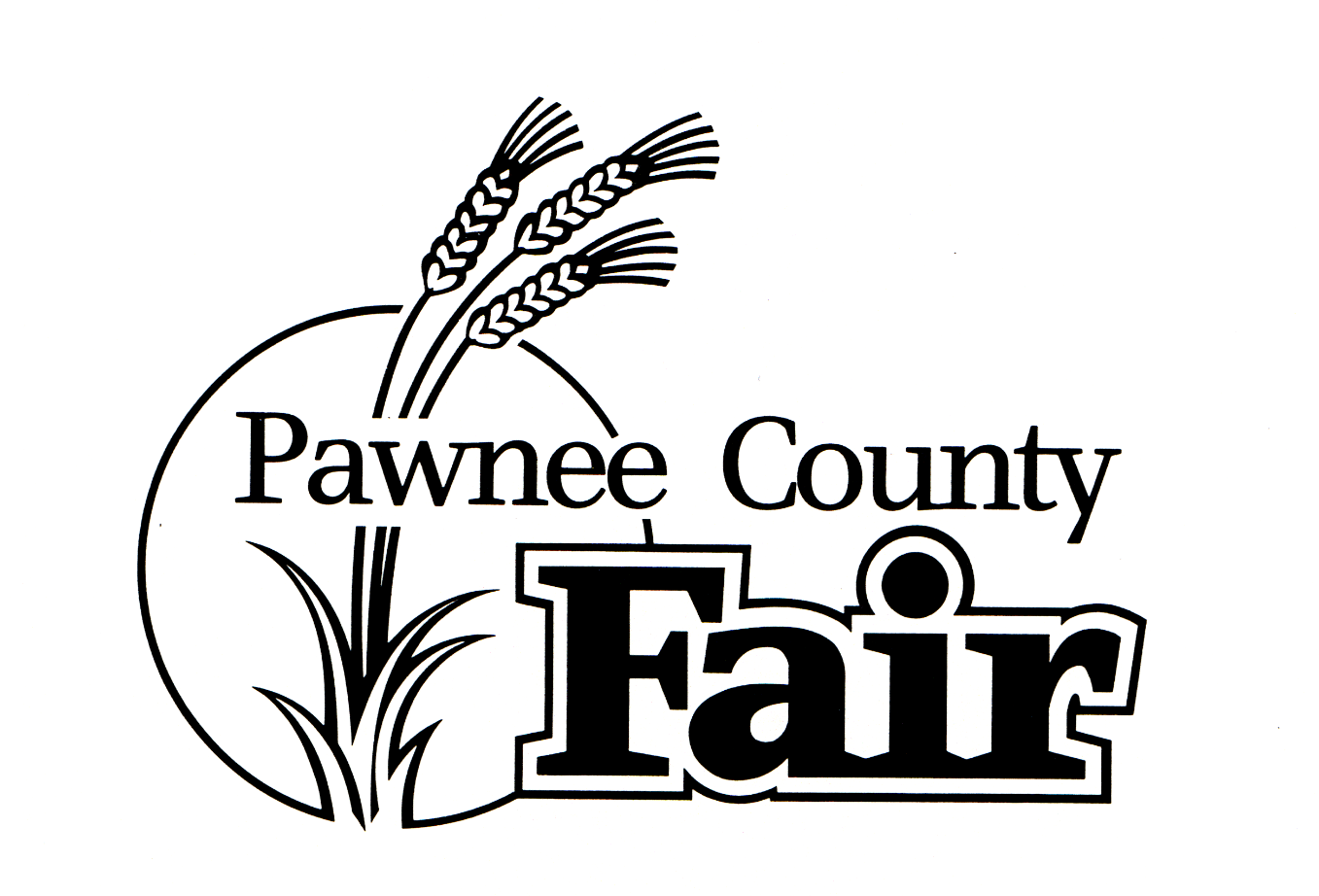 2022Open, 4-H & FFA ClassesPremium BookletTuesday, July 26 through Saturday, July 30Fairgrounds – North Toles Ave., Larned, KansasOur Twenty-Ninth Annual All-County Fair!Find us at: www.pawneecountyfair.com2022 Pawnee County Fair Schedule*There will be a 2022 Pawnee County Fair Scavenger Hunt! The question sheets will be available in the Community Center Tuesday, July 26, and Thursday, July 28 – Saturday, July 30, as well as at the J.A. Haas Exhibit Building Wednesday, July 27 - Saturday, July 30. The winners will be announced at the Awards Ceremony, Saturday, July 30 at 4:30 p.m. in the John M. Lewis & Sons Livestock Barn. Please find Kathy Hammeke if you have any questions, and GOOD LUCK!July 11 – Monday5:00 p.m. – 4-H & Open Family Trap Shoot – Larned Gun ClubJuly 19 – Tuesday9:30 a.m. – 4-H Fashion Revue Judging & Consultation Construction Judging – J.A. Haas Exhibit Building6:00 p.m. -  Buyer’s Dinner at the Larned Community Center Gymnasium 7:00 p.m. – 4-H Public Fashion Revue – Community Center AuditoriumJuly 24 – Sunday5:00 p.m. – Set up at J.A. Haas Exhibit Building, Livestock Barn & Community CenterJuly 25 – Monday4:00 p.m. – 4-H Cat & Hand Pet Show – J.A. Haas Exhibit Building5:00 p.m. – Pawnee County Community Dog Show (Fun Event) – John Lewis & Sons Livestock Show Barn6:00 p.m. – 4-H Dog Show – John Lewis & Sons Livestock Show BarnJuly 26 – Tuesday10:00 a.m. – 4-H Visual Arts Consultative Judging – Community Center10:00 a.m. – 4-H Rocketry Check-in and Consultative Judging – Community Center11:00 a.m.-12:30 p.m. – Open Class & 4-H Exhibits check in at the Community Center1:00 p.m.- 4:00 p.m. – JUDGE ALL EXHIBITS – COMMUNITY CENTER CLOSED DURING JUDGING1:30 p.m. – Consultative Judging: Electric, Woodworking (Sign up for judging time at check-in)July 27 – Wednesday7:00 a.m. – Animals allowed to be unloaded into the Barn9:00 a.m. – 4-H Photography Consultative Judging – J.A. Haas Exhibit Building9:00 a.m. – 4-H Foods Consultative Judging – J.A. Haas Exhibit Building 11:00 a.m.-12:30 p.m. – Open Class & 4-H Exhibits check in at J.A. Haas Exhibit Building  1:00 p.m. - 4:00 p.m. – JUDGE ALL EXHIBITS – J.A. HAAS EXHIBIT BUILDING CLOSED DURING JUDGING1:30 p.m. – Consultative Judging: Crops, (Sign up for judging time at check-in)4:00 p.m. - 8:00 p.m. – Commercial Booth Set Up – Fairgrounds5:00 p.m. – Check-in/Weigh-in and Sonogram for Sheep and Goats.  *Each 4-H youth allowed to sonogram 1 animal per       specie. 6:30 p.m. - Check-in/Weigh-in for Beef  - Check-in/Weigh-in and Sonogram for Swine.  *Each 4-H youth allowed to        sonogram 1 animal per specie.  We will NOT sonogram beef.   6:30 p.m. – 4-H Horse Show – Halter and Performance followed by Speed EventsJuly 28 – Thursday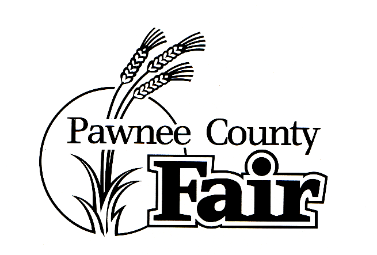 8:00 a.m. – 4-H & Open Swine Show, concurrent	       4-H & Open Sheep Show, concurrent following Swine Show	       4-H & Open Goat Show, concurrent following Sheep Show	       4-H & Open Shepherd’s Lead, concurrent following Goat ShowJuly 28 – Thursday Continued	       4-H & FFA Fleece Wool Competition concurrent following the Small Animal Show9:00 a.m. – 4-H Food Sale – J.A. Haas Exhibit Building9:30 a.m. – Legislative Coffee Hour – J.A. Haas Exhibit Building 1:00 p.m. – Rabbit/Poultry Show, concurrent following Open Shepherd’s Lead4:30 p.m. - 5:30 p.m. – Ice Cream Social sponsored by Larned Vet Clinic & Bar F Farms5:30 p.m. – 4-H & Open Bucket Calf & Feeder Show – concurrent7:00 p.m. – Team Roping7:00 p.m. – Midnight – Beer Garden sponsored by the Pawnee County Fair Board & The Larned Chamber of CommerceJuly 29 – Friday8:00 a.m. – 4-H & Open Beef Show – concurrent1:30 p.m. – Steak Cookoff - Load in2:00 p.m. – Livestock Judging Contest4:00 p.m. – Frog & Turtle Race6:00 p.m. – Pedal Tractor Pull (Registration at 5:00 p.m.)6:00 p.m. – Watermelon Feed6:00 p.m. - 8:00 p.m. – Community Carnival 7:00 p.m. – Ranch Rodeo	Admission Price – Free Will Donation 7:00 p.m. – Midnight – Beer Garden sponsored by the Pawnee County Fair Board & The Larned Chamber of CommerceJuly 30 – Saturday8:00 a.m. – Steak Cookoff 8:30 a.m. – Sign up for Open Class Bike & Trike Rodeo– Larned Community Center9:00 a.m. – 4-H Bicycle Rodeo & Open Class Bike & Trike Rodeo – concurrent10:00 a.m. – Round Robin Showmanship11:00 a.m. – Team Fitting Contest4:30 p.m. – 4-H & Special Awards Presentation5:30 p.m. – The Glenn Mull Family Memorial 4-H Livestock Sale6:30 p.m. – Alumni Livestock Competition (Funds will be given to 4-H Council for county camp)6:30 p.m. – 7:00 p.m. - Corn Hole Tournament Registration (east of the show barn)7:30 p.m. - Corn Hole Tournament (east of the show barn)8:30 p.m. –ATV Rodeo/Family Fun Night – Music and Dance  *Admission Price – Free Will Donation7:00 p.m. – Midnight – Beer Garden sponsored by the Pawnee County Fair Board & the Larned Chamber of Commerce10:00p.m. – Livestock releaseJuly 31 – Sunday7:00 a.m. – 8:00 a.m. – Release Exhibits at J.A. Haas Exhibit Building, Community Building, Community Center and Livestock BarnClean up immediately followingAugust 2 – Tuesday6:30 p.m. – Carcass Show – J.A. Haas Exhibit Building8:00 pm – 4-H Swim Party – Larned Swimming PoolSee next page for Pawnee County Fair Steak and Double Steak Cook Off Flyers!  Steak Cookoff Information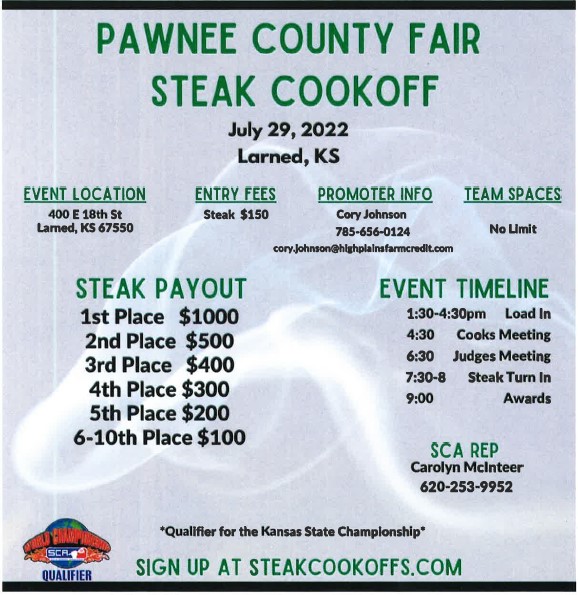 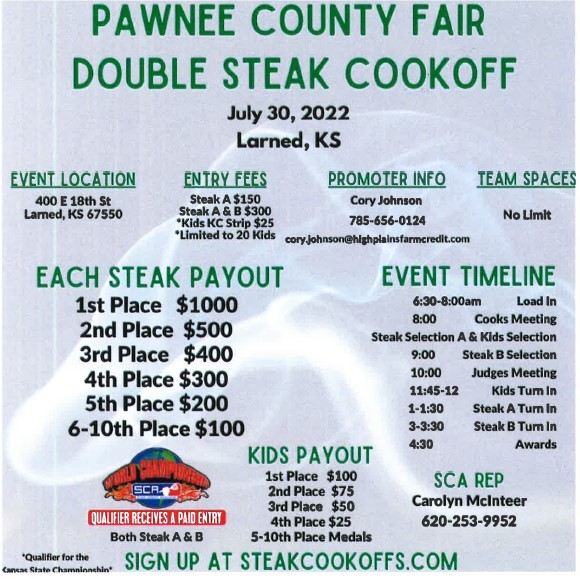 Pawnee County Fair Board					Heather Josefiak, ChairJosh Riedel, Vice-Chair					Cory Johnson, Secretary					Kathy Couchman, Treasurer					Tyson SteffenNathan Barker Dr. Mike BurdettJace Lawson Jenny ManryTim MessmerGage SkeltonCharles Snodgrass Chance SnyderPawnee County Extension Staff                    Kyle Grant, AG Agent			  (620) 804-2568 (cell)		Melonie Myers, Office Professional (620) 804-0000 (cell)		Extension Office				  (620) 285-69015Table of ContentsPlease double check Open vs. 4-H vs. FFA Divisions & Class Numbers!GENERAL FAIR INFORMATION		Fair Schedule……………………………………………………………………………………………………2-3		Steak Cookoff Information……………………………………………………………………………….4		Pawnee County Fair Board……………………………………………………………………………….5		Pawnee County Extension Office Staff……………………………………………..………………5Liability of Exhibitors & General Public………………………………………….…..…………….8Copyright Laws…………………………………………………………………………………………………9RV Hook-up Information…………………………………………………………………………………..8		Exhibit Locations & Hours…………………………………………………………………………………9-10		Commercial & Educational Exhibits…………………………………………………………………..10-11		Index………………………………………………………………………………………………………………..105-106OPEN CLASS DEPARTMENTS		Open Class General Rules and Regulations…………………………………………….13		Livestock Rules and Regulations…………………………………………………………….12-13		Special Awards, Contests, and Events…………………………………………………….14-15		Youth & Family Trap Shoot…………………………….………………………………………14		Community Dog Show………………………………………………….………………………..15		Pedal Power Tractor Pull…………………………………………….………………………….15		Beef Team Fitting…………………………………………………………………………….…….15		Beef: Divisions 001-003.……………………………………..………………………………...16		Swine: Divisions 004-005……………………………………………………………….……...16-17		Sheep: Divisions 006-007………………………………………………………………....……17		Shepherd’s Lead: Division 008..…..………………………………………………… ..……18		Goat: Divisions 009-011…………………………………………………………………………18-19		Poultry & Pigeons: Divisions 039-040.……………………………………………..…….19-20		Rabbits: Division 041………………………………………………………………………………20		Crops: Divisions 012-014………………………………………………………………..……..21-23Horticulture: Division 015…. ………………………………………………………………….23-24		Floriculture: Divisions 016-017……………………………………………………………….24-25		Geology/Lapidary: Divisions 018-019.……………………………………………… ……25-26		Woodworking: Division 020…..………………………………………………………….……26		Rocketry: Division 021……………………………………………………………………….…..26-27		Trike & Bike Rodeo: Division 022……………………………………………………….…..27-28		Photography: Divisions 023-024…………………………………………………………….28-29		Arts & Crafts: Divisions 025-026…………………………………………………………….30-31		Textile/Handiwork: Divisions 027-031………………………………….……………..…31-32		Quilting: Divisions 028-031…………………………………………………………………….32-34		Clothing: Division 032…………..….………………………………………………………….…34-35		Foods & Nutrition: Divisions 033-038…………………………………………………….35-37TRADITIONAL 4-H/*FFA CLASS DIVISIONS		4-H General Rules and Regulations…………………………………………………………….38-39		4-H Livestock Rules and Regulations…………………………………………………………..39-40		Glenn Mull Family Memorial 4-H Livestock Sale Rules………………………….…….40		Special Awards, Contests, and Events……………………………………………….………..40-43Rate of Gain Contest……………………………………………………….…………….……..…….40Fair Prize Money and High Point Boy & Girl Point System……………….….………40-41High Point Boy & Girl…………………………………………………………………….….……..…42Outstanding Fair Helper………………………………………………………………….………….42Herdsmanship Award……………………………………………………………………...……..….42Round Robin Showmanship………………………………………………………….…………….42Beef Team Fitting……………………………………..…………………………………….….………43	Livestock Buyers’ Supper…………………………………………………………..…………..…..43Carcass Show……………………………………………………………………….…………...……….43		*Beef: Divisions 101-105………  …………………………………………………………..……...44-45		*Bucket Calf & Bucket Feeder Divisions 104-105..……………………………..…….…46-47 		*Dairy Cattle: Divisions 106-107..……………………………………………………………….47		*Swine: Divisions 108-110.…………………………………………………………………….…..48-49		*Sheep: Divisions 111-113 and 159………………………………………………………...…49-51		*Fleece Wool Competition:  Divison 159……………………………………………………50-51		*Shepherd’s Lead: Division 114……………………………………………………………….…51		*Goat: Divisions 115-118………………………………………….…………………….……….…52		Horse: Division 128…………………………………………………………………...………..……..53-56		*Poultry & Pigeons: Division 129.…………………………………………………………..…..56-57		*Rabbits: Division 130…………………………………………………………………………..……57-58		*Dog: Divisions 126-127……………………………………………………………………….……58-59		Cat: Division 120 ………………………………………………………………………….………..….59		Hand Pets: Division L21 ………………………………………………………………….……..….60		Wildlife: 4-H Community Center / Haas Building - Division 131……….….....…60-61		Plant Science………………………………………………………..………………………….……….61-67		*Crops: 4-H Community Center / Haas Building -Division 125.….…....………..61-62		*Horticulture: 4-H Community Center / Haas Building-Division 132……..…..62-63		*Floriculture: 4-H Community Center / Haas Building-Division 133………..…63-64		*Weeds: 4-H Community Center / Haas Building-Division 134..……….….…...65		Forestry: 4-H Community Center / Haas Building-Division 135…..…..…..…...65-67		Entomology: 4-H Community Center / Haas Building-Division 136.……..……67-70		Geology/Lapidary: 4-H Community Center / Haas Building- Division 137….71-72		Energy Management: 4-H Community Center / Haas Building Division 138.….73-74		Woodworking: 4-H Community Center / Haas Building-Division 140…..…....77-78		+STEM……..………………………………………………………………………………………….…...76-90                          	+* Agricultural Mechanics Community Center / Haas Building- Division 139…...…………………………………………….……………………….……..75-77		+Architectural Block Construction: 4-H Community Center / Haas Building Division 141………………………………………………………………………………...…78-80		+Astronomy: 4-H Community Center/Haas Building- Division 142.… ….…..…80-81+Computers: 4-H Community Center / Haas Building- Division 143.….………..81-83		+Robotics: 4-H Community Center / Haas Building - Division 144……….……...83-85		+Rocketry: 4-H Community Center / Haas Building - Division 145………..……..85-88                        		+Unmanned Aerial Systems 4-H Community Center/Haas Building……………………. Division  146………………………………………………………………………….………88-89+Poster/Notebooks/Educational Displays: 4-H CC / Haas Building-Divisions 147.………………………………………………………………………..……....89-90		Shooting Sports: 4-H Community Center / Haas Building - Division 148….….91-92		Bicycle Rodeo: Division 119.……………………………………………..…………………….….92-93		Notebooks, Posters, and Displays: 4-H CC / Haas Building- Division 149….….93-94		Reading: 4-H Community Center / Haas Building- Division 150……………….….94-95		Photography: 4-H Haas Building Photography- Division 151.………………….…..95-96		Visual Arts (Formerly Arts & Crafts): 4-H Community Center / Haas Bldg.- Division 152……………………………………………………………………………………....96-98		Fiber Arts: 4-H Community Center / Haas Building- Division 153.………….……98-99		Clothing: 4-H Community Center / Haas Building- Division 154……………….….99-101		Fashion Revue: Division- 155…………………………………………………………….…….… 101-102		Home Environment: 4-H Community Center / Haas Building- Div.156 ……….103		Foods & Nutrition: 4-H Community Center / Haas Building- Div. 157 - 158……………………………………………………………………………….…104-1074-H SPIN CLUB DIVISION		SPIN Club Information………………………………………………………………………………108FFA Rules………………………………………………………………………………………………….109-110		Index…………………………………………………………………………………………………………111-112LIABILITY OF EXHIBITORS & GENERAL PUBLIC     In no case shall the Pawnee County Fair or any of its officers be held responsible for damages in any loss, damage, injury, death, or disability by disease or from theft or from any other cause to any such property, or to any person at the Pawnee County Fairgrounds. The Pawnee County Fair hereby refuses to assume any responsibility for the safety as bailee or otherwise, of any property brought upon the Pawnee County Fairgrounds, said property being brought upon and kept upon said grounds at owner’s risk.       The management reserves the right to exclude from the grounds any person or persons whom they deem undesirable or expel from the grounds such person or Pawnee County Fair Board officials shall have full power to interpret and to make or amend these rules. Whenever these rules do not cover, the Fair officials reserve the right to make such rulings as may appear to be in the best interest of Show and the exhibitor agrees to accept and abide such rulings.COPYRIGHT LAWS     Exhibitors should learn the guidelines and exercise caution when using copyrighted materials whenever possible by originating their own work.  Exhibitors should use with caution a copyrighted and/or trademarked product or service (a brand name, label, or product).  A copyright and trademark are legal methods used by writers, artists, corporations, and others to protect their original work. Protected items may range from books to music, logos to computer graphics. Copyrighted and/or trademarked materials used in displays, demonstrations, posters, or other activities will be disqualified if the exhibitor does not request permission to use the copyrighted and/or trademarked materials and will not be displayed or receive ribbons. The use and inclusion of specific brand names for educational purposes does not imply endorsement or refusal by the Department of 4-H Youth Development, Kansas State University Agriculture Experiment Station and Cooperative Extension Service, or the State of Kansas.RV HOOK-UP INFORMATION1. RV Hook-ups will be $20 for fair week for all 4-H families, and $40 for non-4-H families.2. Payment is due to the Fair Office in the J.A. Haas Exhibit Building at the time of hook-up.  Must be paid before the first     night.3. A tag will be given to the occupant to place in their RV’s window.4. There will be a fair board member making periodic checks throughout the fair to make sure tags are visible.EXHIBIT LOCATIONS & HOURSBarn/Exhibit Hours:	Tuesday	ClosedWednesday	4:00 p.m. - 8:00 p.m.	Thursday	8:00 a.m. - 8:00 p.m.	Friday		8:00 a.m. - 8:00 p.m.	Saturday	8:00 a.m. - 8:00 p.m.Larned Community Center Hours:Tuesday	11:00 a.m.-1:00 p.m. Wednesday	4:00 p.m.– 8:00 p.m. 		Thursday	10:00 a.m.-1:00 p.m. & 5:00 p.m.-7:00 p.m.	Friday		10:00 a.m.-1:00 p.m. & 5:00 p.m.-7:00 p.m.	Saturday	10:00 a.m.-3:00 p.m.J.A. Haas Exhibit Building Hours:	Tuesday	ClosedWednesday	11:00 a.m.-1:00 p.m. & 6:00 p.m. -8:00 p.m.Thursday	8:00 a.m.-8:00 p.m.	Friday		8:00 a.m.-8:00 p.m.	Saturday	8:00 a.m.-8:00 p.m.John M. Lewis & Sons Livestock Center			4-H & Open Class Beef				4-H Dairy Cattle	4-H & Open Class Goats				4-H Horse	4-H, FFA & Open Class Poultry & Pigeons	4-H, FFA & Open Class Rabbits	4-H & Open Class Sheep				4-H & Open Class Swine				J.A. Haas Exhibit Building4-H, FFA & Open Class Crops			4-H Fashion Revue				4-H & Open Class Foods				4-H & Open Class Photography			4-H Shooting Sports				4-H Wildlife					Commercial and/or Educational Booths		4-H & FFA Fleece Wool Competition	Larned Community Center4-H Clothing 					4-H & FFA STEM Ag Mechanics			4-H STEM Architectural Block Construction	4-H & Open Class Visual Arts 			4-H STEM Astronomy				4-H & Open Class Woodworking			Open Class Clothing				4-H STEM Computers				4-H Energy Management			4-H Entomology					4-H Fiber Arts					4-H & Open Floriculture				4-H Forestry					4-H & Open Class Geology & Lapidary		4-H Home Environment				4-H, FFA & Open Class Horticulture		4-H Notebooks, Posters, & Displays		Open Class Quilting				4-H Reading					4-H STEM Robotics				4-H STEM & Open Class Rocketry		4-H STEM Educational Display			4-H SPIN Club					Open Class Textiles/Handiwork			4-H STEM Unmanned Aerial Systems		4-H Weeds					COMMERCIAL EXHIBITSExhibitor,      The 2022 Pawnee County Fair Association is now excepting reservations for the commercial exhibit display space for the 2022 Pawnee County Fair. Reservation forms, on the website, need to be completed and returned to reserve your space. To secure your space, payment must be returned with the reservation form. Electricity fees must be paid by the day, or at Fair closing, based on number of days at location, or in advance, if you know you will be at the Fair during ALL days of the Fair. Confirmation and guidelines shall be sent upon receipt of the reservation.     Fair exhibitors are asked to set up on Wednesday, July 27, from 4:00-8:00 p.m. Show hours will be 9:00 a.m. to 9:00 p.m. daily through 3:00 p.m., Saturday, July 30. These times are flexible with permission of Fair Officials.     Send reservations to the Pawnee County Fair Association, 715 Broadway, Room 6, Larned, KS 67550; or call (620) 285-6901.  Commercial Exhibit GuidelinesInside Booth Construction     Commercial exhibits will either be an outside booth, or in the perimeter of the Community Center, or Exhibit Building. Please specify your preference when reserving a booth area. Booths will accommodate an eight (8) foot table and normal height restriction of eight (8) feet, unless prior written approval has been obtained from Fair Officials.  Allsigns must be done in a professional manner.  Any exhibitor having signs which detract from overall dignity of show will be asked to remove said signs from booth. Custom built displays are desired and more effective because of their eye Commercial Exhibit Guideline Continuedappeal.  The Fair Officials reserve the right to reject any exhibit, or part thereof, which is not in keeping with the character and spirit of the show. Tables are furnished. 	Outside Booth Construction     Outside booths are 25’ x 40’.  There are no height restrictions on outside exhibits. All signs must be done in a professional manner.  Any exhibitor having signs that detract from overall dignity of the show will be asked to remove said signs from the booth.  The Fair Officials reserve the right to reject any exhibit, or part thereof, which is not in keeping with the character of the show.Installation     The installation of exhibits begins at 4:00 p.m., Wednesday, July 27, and completed by 8:00 p.m. same day.  If additional time is necessary than what is allotted, contact Show Officials.Sound Equipment     Loud speakers, radios, television sets, or the operation of any machinery or equipment which has sufficient volume to be annoying to neighboring exhibitors will not be permitted. Public address systems used to attract attention of people passing in front of any booth will be prohibited.Combustible Materials – Pertains to inside exhibits only.     Combustible oils, gasses, or charcoal cannot be used. All flammable material must be fire proofed.Selling of Products in Booth     Retail selling of products over the counter on a carry out basis must have prior written approval.  Orders may be taken for merchandise or services to be delivered or rendered at a future date.  Selling activity must be confined to limits of assigned booth space(s).Distribution of Literature and Souvenirs     Printing, advertising, souvenirs, etc., may be distributed by exhibitors from their space only.  Any souvenir or advertising that is of any objectionable or undignified character will not be permitted.  All such gifts are subject to the approval of the Fair Show Officials.Care of Exhibit Space     It is Exhibitors’ responsibility to police and clean up their own exhibit booths.  All exhibits must remain intact until 3:00 p.m., Saturday, July 30.  This time is flexible with Fair Officials’ permission.  Props and properties cannot be removed before that time without permission from the Show by maintaining their exhibits throughout the exhibition in perfect condition.  Written permission is to be obtained if there is to be any masonry construction.Sub-letting Space     An exhibitor shall not assign, sublet, or apportion the whole on any part of the space allotted to him, nor exhibit therein any other goods, apparatus, service advertising signs, etc., other than those manufactured or sold by the exhibitors in the regular course of his business, without consent of the Fair Officials.  When it was necessary to use the equipment of another manufacturer, distributor, or dealer whose equipment should be displayed separately, then no advertising of that equipment may be in evidence.Unoccupied Space     If an exhibitor fails to occupy space contracted for, or fails to comply in any other respect with the terms of the fair agreement, the Fair Officials have the right to rent such space to any other applicant without releasing the exhibitor from paying the sum agreed upon in the contract.Educational Exhibits     Educational Exhibits will be allowed free of charge. However, very limited space is available.  You must fill out the entry form on the website to reserve space. Location will be decided by Fair Officials.  No selling of products will be allowed.  If you wish to sell products, you must have prior approval and the same rules will apply as to Commercial Exhibits.Eventualities     In the case of fire, other elements, or by any other cause, or in case of any other circumstances shall make it impossible for the Fair Officials to permit the contracted space to be occupied by the exhibitor, the fair contract shall terminate and the exhibitors shall waive any claim for damages or compensation.Liability     The Fair Board, commercial exhibit committee, nor any members of any fair committee or their representatives, will be responsible for any injury, loss, or damage that may occur to the exhibitor, or to the exhibitor’s employees or property from any cause whatsoever, prior, during, or subsequent to the period covered by the fair contract, and the exhibitor on signing contract expressly releases the foregoing named organization, individuals, representatives, committee, and officials from any or all claims for such loss, damage, and injury.  Watchmen will patrol booths at night giving ordinary care. It is a provision of this contract that all exhibitors have public and property liability to protect themselves.Security     Fairgrounds will be put on night police watch patrol by and through Larned Police Department and Pawnee County Sheriff’s Office.  OPEN CLASS DEPARTMENTSOPEN CLASS RULES & REGULATIONS1.  Read General Fair Information.2.  Special Rules are published in any department where necessary. If there is a conflict between the Special Rules and the General Rules, Pawnee County Fair Board will govern the final ruling. 3.  Competition is open to Kansas residents only, unless otherwise stipulated in department rules.  ENTRY MUST BE YOUR OWN WORK.  A person may exhibit the same item only one time at the Fair.  All items being entered must have been constructed and/or purchased after the conclusion of the previous year’s Pawnee County Fair unless stated otherwise in the department rules.  All exceptions will be noted in their respective fair book sections.  4.  Competition at the Pawnee County Fair is governed by rules in each department.5.  If you are entering livestock, please read the Open Class Livestock General Regulations also.6.  All exhibits being displayed and judged at the Larned Community Center, must be entered from 11:00 a.m. to 12:30 p.m., on Tuesday, July 26 at the Community Center.  When bringing entries in for judging, you must personally give your entries to the Superintendent.  Entries that are just left on the table will NOT be judged.  The building will be closed for judging of exhibits at 1:00 p.m.  During this time only 4-H exhibitors (and their parent) who are doing consultative judging will be allowed to remain in the building and they will be asked to leave immediately upon completion of their consultative judging.  7.   All exhibits being displayed and judged at the J.A. Haas Building, must be entered from 11:00 a.m. to 12:30 p.m., on Wednesday, July 27 at the J.A. Haas Building.  .  When bringing entries in for judging, you must personally hand your entries to the Superintendent.  Entries that are just left on the table will NOT be judged.  The building will be closed for judging of exhibits at 1:00 p.m.  During this time only 4-H exhibitors (and their parent) who are doing consultative judging will be allowed to remain in the building and they will be asked to leave immediately upon completion of their consultative judging.  8.  There are NO cameras allowed in either, the Larned Community Center or the J.A, Haas Building until 4:00pm on Wednesday, exception being photos of only your project or your 4-H’er doing consultative judging for Record Book purposes.9.  The age you are as of January 1st of the show year is the age that will be used to determine which age division you will be entered under.  Age Divisions are as follows: Preschool – 6 yrs. & under; Youth – 7-12 yrs.; Intermediate – 13-18 yrs.; Adult – 19-64 yrs.; and Senior – 65 yrs. & over.  (No age divisions in livestock classes.) If we do not receive six entries in an age division for a class, those respective entries may be combined without age divisions.  10.  No exhibits will be released early. All Building exhibits will be released from 7:00-8:00 a.m., Sunday, July 31. Livestock exhibits will be released at 10:00 p.m. on Saturday night.  All Fair exhibitors are required to help clean up.11.  First, second, and third places will be awarded ribbons and premiums of $3.00, $2.00, and $1.00, respectively. There will be a Champion and Reserve Champion given in each class, if justified. Grand Champion and Reserve Grand Champion will be awarded in each department, if justified.12.  Premiums can be claimed at time of pick-up, or will be available in the Extension Office after the fair for 60 days.  If         the open exhibitor also has a 4-H premium, both premiums will be available to pick up at the 4-H Achievement          Banquet.13.  The entry clerks shall under no circumstance allow the awards records to go from their possession or to be          inspected by anyone, except authorized officers until entries of the judges’ decisions have been made, the records          audited and closed.  OPEN CLASS LIVESTOCK GENERAL REGULATIONS1.  Under Kansas Law, there is no liability for an injury to or death of a participant in domestic animal activities resulting from the inherent risk of domestic animal activities pursuant to sections 1 through 4 of KSA 60-208. You are assuming the risk of participating in this domestic animal activity.2.  Open Class livestock entries are not required to stall at the County Fair.3.  Livestock exhibitors must show their own entries. Exceptions may be made at the discretion on the Fair Board.4.  Open Class Livestock Exhibitors must choose whether4-H 4.  No one under the age of 3 will be allowed to show livestock.5.  Exhibitors are asked to dress appropriately for showing livestock.6.  Exhibitors must furnish their own feed, water, and equipment for all livestock exhibits.7.  Exhibitors are expected to keep their animals cared for and their pen or stall space clean. Premiums can be withheld            for failure to do so.8.  There are restrictions regarding how many years some animals may be shown.  These restrictions will be in the            department information.  Please take time to review it prior to entering livestock into the fair.   9.  For livestock of wild nature, the superintendent and/or Extension Agent will decide whether it is reasonably safe to           allow the animal to enter the show ring.10.  No artificial coloring will be permitted above the flank.  Any product administered internally or used externally to           alter the conformation and/or appearance of an animal for exhibition is prohibited.  This includes the covering of           skin coloring not characteristic of the breed’s identity, false tail heads (or use of false hair), the use of any           substance to color the hair (or wool).  11.  Unethical fitting of show animals is not allowed and will result in disqualification.  The exhibit must be the handwork            of the exhibitor.12.  Livestock will be allowed to be released at 10:00 p.m. on Saturday.SPECIAL AWARDS, CONTESTS, AND EVENTSYOUTH & FAMILY TRAP SHOOTSuperintendents: Larry Skelton & Nathan BarkerSPECIAL AWARDS:Larry Skelton will provide 1st, 2nd, and 3rd place medals for Open Class Youth & Adult Shotgun.Jamie & Kaci Kirby will provide 1st, 2nd, and 3rd place awards for the Intermediate and Advanced 4-H Youth Shotgun.Discrete Defense Solutions, will provide 1st, 2nd, and 3rd place awards for the Beginner 4-H Youth Shotgun.RULES:     The 4-H and Youth Trap Shoot will be held at 5:00 p.m., Monday, July 11 at the Gun Club south of Larned, just past the Saddle Club Arena. Open to 4-H’ers who have completed the shotgun training course this year or any previous year. 4-H’ers must enter in the 4-H Division. This entry must be listed in the FairEntry program, due June 30.         Open Class Youth: for those who can demonstrate proper gun handling and gun safety skills; and who are 18 years old or younger as of January 1, current year. Each participant will need his or her own shotgun and 2 boxes of 25 shotgun shells, 7-1/2 or smaller. Each participant will shoot 25 rounds from the 16-yard line and a handicap round to be determined by the 16-yard score. Out of state participants allowed.     The Family or Open Trap Shoot will be held on Monday, July 11, following the 4-H Trap Shoot at the Gun Club.  Each contestant will need a $10.00 entry fee, $6.00 target fee ($16.00 play it all, shoot it all), his or her own shotgun, and 2 boxes of shells. Each contestant will shoot 2 rounds of trap, one from the 16-yard line and one from a handicap yardage.  (20 to 27 yards.) $5.00 of the entry fee will be for prize money and will be split 50%, 30%, and 20%. Ties will split. In addition, a $3.00 Lewis Class, a $1.00 Lotto, and a $1.00 Long Run will be available. The Family division is open to 10 years of age and over as of January 1, current year. Out of state participants are allowed.COMMUNITY DOG SHOWSuperintendents: Keri Applequist, Jennifer Applequist, & Lois Eye5:00-6:00 p.m., Monday, July 25, John M Lewis and Sons Livestock Barn	The superintendents are sponsoring this fun and educational event prior to the 4-H Dog Show at the Pawnee County Fair. Health papers must be current and produced if requested. Come, participate, and enjoy this fun-filled event!  PEDAL POWER TRACTOR PULLSuperintendent & Sponsor: Pawnee County Farm BureauLivestock Barn Arena     Registration will begin at 5:00 p.m., Friday, July 29, and the Pull will start at 6:00 p.m. The Pedal Power Tractor Pull is open to all boys and girls, 12 years of age and under. Parents must be present at registration to sign the permission slip. Contestants must wear shoes. There is no entry fee. Prizes for 1st, 2nd, and 3rd places will be awarded in each age division. BEEF TEAM FITTING – in partnership with 4-HSuperintendent: Colton Kirby and Charles SnodgrassRULES:1. This fun and educational event is open to youth 3 and up, 4-H’ers and non-4-H’ers. The 4-H Beef Project Junior Leaders will be assigned as team leaders.2. Must sign up with the Superintendent by 10:00 a.m., Saturday, July 30.3. NO paint or clippers are to be used.4. 30-minute time limit to fit the animal. Then animals will be in the show ring for evaluation.5. Animals need to be cleaned and blown out before contest begins. A person can use their own animal or borrow one.  If borrowed, they must obtain permission from the owner to use the animal.  6. Judge may ask questions.7. Rules could change at Fair time if not enough entrants – will be at discretion of Beef Team Fitting Superintendent and Fair Board.BEEF – DIVISIONS 001 - 003Superintendent: Eli and Debbie Makings8:00 a.m., Friday, July 29, concurrent with 4-HRULES:1. Read Open Class Rules & Regulations and Livestock General Regulations.2. Only animals of approved breed will be eligible to compete in any Open Class Breed Department. Each animal exhibited must be owned by the exhibitor who shall produce registration papers upon request.3. Market animal entries must have been born since January 1 of the previous year.4. Health papers to be required of all cattle within 30 days of the show.5. Any cattle determined to have lesions of ringworm, warts, or infested with mange will not be permitted to exhibit.6. No entry fee if pre-entered by July 15 or Monday immediately after if July 15 falls on a weekend. After that date, $10.00/head entry fee will apply.7. Blow and go show is encouraged. 8. Bucket Calf class will show with 4-H Bucket Calf and will follow 4-H Rules.  No bull calves allowed.9. Champion and Reserve Champion will be selected from male, female, and Bucket Calf classes.  Breeding Heifers Class 101. Fall Heifer Calf – born September 1 and December 31, previous yearClass 102. Summer Yearling Heifer – born May 1 and August 31, previous yearClass 103. Spring Yearling Heifer – calved between January 1 and April 30, previous yearClass 104. Senior Heifer – calved between May 1 and December 31, two years priorClass 105. Cow-Calf Pair – calf to be no more than 200 days oldMarket Steers and Heifers Class 106. Market Steer – born after January 1, previous yearClass 107. Market Heifer – born after January 1, previous yearBucket CalfClass 108. Bucket Calf - born after January 1, current yearSWINE – DIVISIONS 004 - 005Superintendent: Ted Van Horn8:00 a.m., Thursday, July 28, concurrent with 4-HRULES:1. Read Open Class Rules & Regulations and Livestock General Regulations.2. Trailers must be on fairgrounds by 7:30 a.m., the morning of the Swine Show. Swine are eligible for release upon completion of the show.3. Each exhibitor may show a total of two market swine and two breeding gilts. Gilts may not show as market hogs and breeding gilts.4. No entry fee if pre-entered by July 15 or Monday immediately after if July 15 falls on a weekend. After that date, $5.00/head entry fee will apply.6. Each animal must be owned by the exhibitor, who shall produce registration paper. Ages are based on September 1. 7. Barrows must be physical castrates.8. No scale will be provided for Open Class market swine. Exhibitor may provide weight upon arrival and with approval made by department superintendent or fair board member.9. Two breeding gilts are required per class. Should there be less than two breeding gilts or the same breed, they will be entered as AOB (All Other Breeds).10. ALL swine entries must be born on or after January 1 of the current year.11. There will be no showmanship contest for Open Class swine entries.12. Gilts can be exhibited and returned to your breeding herd. If you do move them back into the herd, they should be isolated and treated as a new addition to the farm.13. Champion and Reserve Champion will be awarded by groupings at the superintendent’s discretion. Grand Champion and Reserve Grand Champion will be awarded, if justified.Breeding GiltsAll breeding gilts must meet KJLS breed standards.  Each breed will use the same class numbers but add the letter: Y-Yorkshire; D-Duroc; H-Hampshire; C-Crossbreed; AOB-All Other Breed.  Example: Class 125Y – Yorkshire GiltClass 125. Breeding GiltsMarket HogsClass 126. DurocClass 127. CrossbreedClass 128. YorkshireClass 129. HampshireClass 130. Other BreedSHEEP – DIVISIONS 006 - 007Superintendent: Ted Van HornFollowing Swine Show, Thursday, July 28, concurrent with 4-HRULES:1. Read Open Class Rules & Regulations and Livestock General Regulations.2. Trailers must be on fairgrounds by 7:30 a.m., the morning of the Sheep Show. Lambs are eligible for release upon completion of the show.3. Each exhibitor may show a total of two market lambs and two breeding ewes. Ewes may not be shown as market lambs and breeding ewes.4. No entry fee if pre-entered by July 15 or Monday immediately after if July 15 falls on a weekend. After that date, $5.00/head entry fee will apply.5. Only animals of approved breed will be eligible to compete in any Open Class Division. Each animal exhibited must be owned by the exhibitor who shall produce registration papers. Ages based on September 1.6. Market animals must have been born since January 1 of the current year.7. All sheep shall be identified with an official USDA Scrapie ID tag.8. Lambs will be free of active club lamb fungus lesions or they will be dismissed from the show grounds.9. All market lambs will be shown in short fleece. Market lambs with testicles will be disqualified.10. Open Class must be entered on premises by 7:30 a.m., day of show.11. Champion and Reserve Champion will be awarded by groupings at the superintendent’s discretion. Grand Champion and Reserve Grand Champion will be awarded, if justified.Market LambClass 150. Market Lamb Breeding SheepClass 151. Ewe – 1 year and overClass 152. Ewe – under 1 yearSHEPHERD’S LEAD – DIVISION 008Superintendent: Karen Frick Following Goat Show, Thursday, July 28, concurrent with 4-HSPECIAL AWARDS:Kent and Karen Frick will provide an award to the Grand Champion and Reserve Grand Champion Shepherd’s Lead.RULES:1. Read Open Class Rules & Regulations and Livestock General Regulations.  2. All entry fees and completed descriptions are due to the Extension Office by July 15 or the Monday immediately after if July 15 falls on a weekend. No additions or corrections will be allowed unless the animal dies or becomes injured.  Descriptions of the contestant’s garment and the lamb or ewe are limited to 100 words.3. The objective of the class is to present sheep in the most attractive manner, to improve the image of sheep, and to give spectators an opportunity to view well-groomed sheep shown at halter by attractively dressed contestants wearing wool garments.  Garments may be sewn, or purchased; and must have been either constructed or purchased since the previous year’s Pawnee County Fair.  4. Judging will be based on the attractiveness and suitability of the garment to the contestant, the contestant’s artistry and appearance, and the contestant’s ability to control and present sheep at halter. There will be no consultation with the judge.5. Class divisions will be determined by entrant’s age on January 1, of the current year.Class 160. Little Shepherd’s Lead: (ages 3-6)Class 161. Female: Junior (age 7-9); Intermediate (age 10-13); Senior (age 14-18)Class 162. Male: (age 7-18)Class 163. Adult: (age 19 and over)GOAT – DIVISIONS 009 - 011Superintendent: Ted Van HornFollowing Sheep Show, Thursday, July 28, concurrent with 4-HRULES:1. Read Open Class Rules & Regulations and Livestock General Regulations.2. Trailers must be on fairgrounds by 7:30 a.m., the morning of the Goat Show. Goats are eligible for release upon completion of the show.3. Goats must be free of signs of fungal (ringworm) infection including sore mouth. If any goat is rejected, all goats transported in the same vehicle may be subject to rejection.4. Each exhibitor may show a total of two market goats and two breeding does. Does may not be shown as market goats and breeding does.5. Meat goats and dairy goats are eligible for this show and will be separated into their respected classes at the discretion of the Department Superintendent and/or Fair Board member.6. No entry fee if pre-entered by July 15 or Monday immediately after if July 15 falls on a weekend. After that date, $5.00/head entry fee will apply.7. Only animals of approved breed will be eligible to compete in any Open Class Division. Each animal exhibited must be owned by the exhibitor who shall produce registration papers.  Ages based on September 1.8. Breeding doe classes will break as follows: under 4 months, 4-8 months, 8-12 months, 12-24 months, and 24 months and over, as needed.9. All goats must be identified with an official USDA Scapie ID tag or a registered tattoo. Goats identified with registration tattoos must have legible tattoos and must have registration papers for these animals available for inspection.10. Market goats with testicles will be disqualified.11. No scale will be provided for Open Class market goats. Exhibitor may provide weight upon arrival with approval made by Department Superintendent or Fair Board Member.12. Two breeding does are required per class. Should there be less than two breeding does of the same breed, they will be entered as AOB (All Other Breeds).13. ALL goat entries must be born on or after January 1 of the current year.14. There will be no showmanship contest for Open Class goat entries.15. Minimum weight is 60 lbs.16. Goats must be shown with all four feet on the ground. Exhibitors may use a collar, a collar with a short lead, or a halter when showing. Medium/3 mm or smaller pinch collars will be allowed. The show Superintendent has the right to interpret this rule.  18. Market will be divided by weight at the Superintendent’s discretion. Champion and Reserve Champion will be awarded by groupings at the Superintendent’s discretion. Grand Champion and Reserve Grand Champion will be awarded, if justified.Class 175. Dairy Goat – Doe under 1 yearClass 176. Dairy Goat – Doe over 1 yearClass 177. Breeding Meat Goat – Doe under 1 yearClass 178. Breeding Meat Goat – Doe over 1 yearClass 179. Market Goat – Wether or DoePOULTRY & PIGEONS – DIVISIONS 039 - 040Superintendent: Langes & CowellsFollowing Open Shepherd’s Lead Show, Thursday, July 28RULES:1. Read Open Class Rules & Regulations and Livestock General Regulations.2. Each member is limited to 4 birds as standard breeds and 1 production or meat type class.3. All birds must show proof of being free from Pullorum Typhoid disease. Proof can be shown by three methods:	a. from Pullorum Typhoid clean source and the only poultry on your premises.	b. from officially tested flock	c. test show birds within 30 days of the Fair.4. Check in by 4:30 p.m.5. Champion and Reserve Champion will be awarded by groupings at the superintendent’s discretion. Grand Champion and Reserve Grand Champion will be awarded, if justified.PoultryClass 200. Standard Breeds – Large Fowl, Young Pen, 1 bird of either sexClass 201. Standard Breeds – Large Fowl, Old Pen, 1 bird of either sexClass 202. Standard Breeds – Bantams, Young Pen, 1 bird of either sexClass 203. Standard Breeds – Bantams, Old Pen, 1 bird of either sexClass 204. Production Pullets – Pen, 3 Standard Breed, Crossbreed, or Straincross pullets to be judged on egg production qualities only.Class 205. Production Hens – Pen, 3 Standard Breed, Crossbreed, or Straincross hens to be judged on egg production qualities only.Class 206. Meat-type Chickens – Pen, 3 Standard Breed, Crossbreed, or Straincross birds of the same sex to be judged on meat production qualities only.Class 207. Turkeys, all breeds – Pen, 1 bird of either sexClass 208. Ducks, all breeds – Pen, 1 bird of either sexClass 209. Geese, all breeds – Pen, 1 bird of either sexClass 210. Exotic Birds – Peacocks, Guineas, Pheasants, Quail Pigeons – Exhibitor may enter 2 birds per class.  Designate breed on your entry.Class 211. Old CockClass 212. Young CockClass 213. Young HenClass 214. Old HenRABBITS – DIVISION 041Superintendents: Kathy Hammeke & Elizabeth FisherFollowing Poultry & Pigeons Show, Thursday, July 28RULES:1. Read Open Class Rules & Regulations and Livestock General Regulations.2. The Rabbit Show will follow the Poultry Show.3. Check in at the fair by 4:30 p.m.4. Breeds may be exhibited in the designated classes by breed as recognized by the American Rabbit Breeders Association.5. When pre-entering, list sex, breed, variety, and readable tattoo numbers on the entry form.6. All rabbits are required to have a permanent tattoo in the rabbit’s left ear.7. Each exhibitor is responsible for feeding and watering his/her own rabbit.8. Same class, same variety, and same breed substitutions may be made after entered except in showmanship and fur.9. Exhibitor must be present when rabbits are judged. All rabbits will be judged according to their breed standard as listed in the American Rabbit Breeders Association, Inc., current Standard of Perfection.10. No crossbred rabbits are eligible to show. Rabbits must be purebred but are not required to be registered.11. Rabbit can only be entered in one fur class.12. There will be a 12-animal limit.13. Champion and Reserve Champion will be awarded by groupings at the Superintendent’s discretion. Grand Champion and Reserve Grand Champion will be awarded, if justified.14. Please dress appropriately, including white coat when necessary.Class 225. Junior Doe – under six months of ageClass 226. Intermediate Doe – qualifying breeds specified by ARBAClass 227. Senior Doe – eight months of age and overClass 228. Junior Buck – under six months of ageClass 229. Intermediate Buck – qualifying breeds specified by ARBAClass 230. Senior Buck – eight months of age and overClass 231. Meat Class – 3 rabbits, all one recognized breed, maximum weight 5 pounds each – only one meat per 4-H’erClass 232. Commercial Normal White FurClass 233. Commercial Normal Colored FurClass 234. Rex FurClass 235. Satin FurClass 236. WoolCROPS – DIVISIONS 012 - 014Superintendents: Dale Seeman & Jared SkeltonSPECIAL AWARDS:The Raymond Frick Memorial, of the Pawnee County 4-H Foundation, sponsors the Youth Market Alfalfa Show.  Fusion Bank is the sponsor of the Market Wheat Show.Tall Crop Inc. is the sponsor of the 1st Tallest Corn Plant with a $100 cash award.Tall Crop Inc. is the sponsor of the 2nd Tallest Corn Plant with a $50 cash award.Tall Crop Inc. is the sponsor of the 1st Tallest Sunflower Plant with a $100 cash award.Tall Crop Inc. is the sponsor of the 2nd Tallest Sunflower Plant with a $50 cash award.RULES:1. Read Open Class Rules and Regulations.2. Variety or Hybrid must be names on entry card.3. Crops should be of adapted and recommended varieties grown by the exhibitor within the last available season.4. 1 entry per class.5. Exhibits in the Crops Department need not be mature. Effort should be made, however, to select entries that are as mature as possible.6. All seed exhibits will be in a wide-mouthed gallon glass container. A 1.5-3 inch diameter cylinder may be placed in the container to reduce the amount of grain to about 3 quarts. Container must have the lid painted black. An entry sticker must be on the lid and an entry card tied to the container.7. Alfalfa flake exhibit to consist of one flake or slice from a rectangular bale, or a 10-inch section cut from a round bale.Crops (name variety in each class)Class 250. Sunflowers – 5 stalksClass 251. Tallest SunflowerClass 252. Biggest Sunflower HeadClass 253. Alfalfa Flake – exhibit to consist of one flake approximately 6” thickClass 254. Brome Grass Hay, one 6” flakeClass 255. Corn – 5 earsClass 256. Corn – 5 stalksClass 257. Grain Sorghum – 5 stalksClass 258. Forage Sorghum – 5 stalksClass 259. Soybeans – 5 whole plants bundle, including rootsClass 260. Wheat Gallon sample onlyClass 261. White Wheat Gallon sample onlyClass 262. Wheat, bundle, 3” diameterClass 263. Grain Sorghum Gallon sample onlyClass 264. Other CropsMarket Alfalfa Show – Sponsor ServiTech Inc.ServiTech Inc. will provide awards for 1st, 2nd, and 3rd places in this contest.TO ENTER:1. Exhibit must be a cored sample of Pawnee County Alfalfa in a 1 gallon, Ziploc bag.2. Deliver entry to Pawnee County Extension Office by Monday, July 5, 5:00 p.m. No late entries will be accepted.  Entrants will be billed for test fees. Testing fee covers complete hay test with RFV and RFQ.  Class 265. Adult Market Alfalfa ShowYouth Market Alfalfa Show	Awards made possible by the Raymond Frick Memorial of the Pawnee County 4-H Foundation.  1st and 2nd places will receive cash awards.TO ENTER:1. Exhibit must be a cored sample of Pawnee County Alfalfa in a 1 gallon, Ziploc bag.2. Deliver entry to Pawnee County Extension Office by Monday, July 5, 5:00 p.m. No late entries will be accepted.  Entrants will be billed for test fees. This fee will go towards testing for protein, ADF, NDF, TDN, and RFV.  3. Youth Division open to anyone 18 years and younger as of January 1, current year.Class 266. Youth Market Alfalfa ShowMarket Wheat Show	Awards made possible by Fusion Bank and will provide awards for 1st, 2nd, and 3rd Place.TO ENTER:Collection boxes will be distributed to elevators in the county the last part of May. During harvest, please fill one Ziploc bag (one bag = one entry) at the elevator, write contestant information on the label, and leave in the box.  The County Agent will collect entries and mail detailed Crop Data Cards to be completed by producer.1. Crop Data Cards are to be turned in to the Extension Office by July 5th.  No cards or entries will be accepted after this date due to revised judging procedures.  2. All wheat exhibits must be produced in Pawnee County during the present year.3. All exhibits shall be COMBINE RUNS ONLY.  Samples shall consist of approximately 5 lbs. of wheat collected at the elevators in the county. If a producer has grain stored on the farm and wishes to enter, the County Agent should be notified for sample collection.4. Any entry which has been hand-picked or screened will be disqualified.5. Limitation of entries: Each producer is limited to one entry for each variety of wheat grown on the exhibitor’s farm. A producer is someone who is recognized by the FSA (Farm Service Agency) as a tenant and/or within the county. 6. All samples will be graded by the Kansas Grain Inspection Service in Dodge City.7. Premiums and ribbons will be awarded 1st through 3rd places for each class.  In case of a tie, premiums will be added together and divided by the number of tying entrants.8. An award will be presented to the overall winner during the 4-H & Special Awards Presentation.SCORING EXPLANATION:Meeting the needs of customers is important to any business, and wheat farming is no exception. U.S. wheat is the world’s most reliable choice. U.S. wheat producers offer the highest-quality wheat in the world.  The Kansas Market Wheat Show exists to educate Kansas wheat producers of all ages of the factors that they can control to some extent to grow high-quality wheat.Samples will be judged on the following criteria:Variety (milling & baking)	250 pointsProtein				225 pointsTest Weight			200 pointsDockage			200 pointsShrunken/Broken Kernels	100 pointsCrop Data Card			25 pointsTotal possible			1,000 pointsClass 267. KSU HRW VarietiesClass 268. Other Public HRW VarietiesClass 269. All HRW BlendsClass 270. All Westbred HRW VarietiesClass 271. All Hard White VarietiesClass 272. All Other HRW Varieties or HybridHORTICULTURE – DIVISION 015Superintendents: Judy Jennings & Jolene HetzkeSPECIAL AWARD:The Larned Garden Club will present an award to the Grand Champion Garden Exhibit.RULES:1. Read Open Class Rules and Regulations2. Name variety in each class on entry form.3. Limit one entry per class4. Information about exhibiting produce is available online in the publication “Exhibiting Fruits and Vegetables,” available at http://www.bookstore.ksre.ksu.edu/pubs/c405.pdf.Class 300. Garden Display (Five different edible vegetables: 1 specimen of large vegetables, 5 each of small vegetables) Exhibit space is limited to 4 square feet of spacePotatoesClass 301. Plate of 5 red potatoesClass 302. Plate of 5 white potatoesClass 303. Plate of 5 novelty potatoes (yellow or blue)OnionsClass 304. Plate of 5 yellow onionsClass 305. Plate of 5 red onionsClass 306. Plate of 5 white onionsTomatoesClass 307. Plate of 5 cherry tomatoesClass 308. Plate of 5 slicing tomatoesClass 309. Plate of 5 novelty tomatoes (pear)PeppersClass 310. Plate of 5 hot peppersClass 311. Plate of 5 sweet peppersClass 312. Plate of 5 fruit (peach, cherry, apricot, strawberry)OtherClass 313. Plate of 12 green beansClass 314. Plate of 5 cucumbersClass 315. Plate of 5 carrotsClass 316. 1 summer squashClass 317. Other medium vegetable – 5 of the same variety (sweet corn, beets, okra, turnips, etc.)Class 318. Other large vegetables – quantity 1 (pumpkin, cabbage, watermelon, eggplant, winter squash, etc.)Class 319. Fresh Culinary Herbs (parsley, dill, etc.); Six stems (or comparable quantity) of one variety of fresh herbs must be exhibited in a disposable container of water.  Dried herbs are not accepted.Class 320. Small fruits – one half-pint box (strawberries, blackberries, raspberries, or other similar sized fruits); please include name of fruit on entry cardClass 321. Plate of 5 Tree Fruits (apples, pears, peaches, or similar sized fruits)Class 322. Plate of 2 bunches of GrapesFLORICULTURE – DIVISIONS 016 - 017Superintendent: Sue Pelton & Susan SnodgrassSPECIAL AWARD:The Larned Garden Club will present an award to the Grand Champion Flower exhibit.RULES:1. Read Open Class Rules and Regulations.2. Exhibitors are limited to 3 entries per class type (3 annuals, 3 perennials, 3 house plants, etc.) and only 1 entry per class. 3. Exhibits must be grown by exhibitor.  Plants must be in possession of exhibitor at least 60 days.4. All cut flowers shall be in clear glass jars, not vases.5. All containers shall be leak proof and sit stable on display shelves.6. The Fair Association, Floriculture Superintendent(s), and their volunteers are not responsible for the exhibitors’ containers and the condition of their arrangement from Wednesday through Saturday.7. Containers for cut flowers should be marked.8. Exhibit entire stem of flower.  All stems should exhibit healthy green leaves on stems.9. Information about exhibiting flowers can be found online in the publication “Preparing Cut Flowers to Exhibit,” available at http://www.bookstore.ksre.ksu.edu/pubs/4H826.pdf.Garden Flower, single stem, annualClass 350. MarigoldsClass 351. ZinniasClass 352. Domesticated SunflowersClass 353. Annual DaisiesClass 354. All other types of annualsGarden Flower, single stem, perennialClass 355. GladiolusClass 356. All types of LiliesClass 357. RosesClass 358. DahliasClass 359. All other types of perennialsLiving Flower ArrangementsClass 360. Flower Arrangement – quality of bloom 50% and artistic arrangement 50%Houseplants & HerbsClass 361. Blooming HouseplantClass 362. Cactus HouseplantClass 363. Foliage HouseplantClass 364. Dish GardensClass 365. TerrariumClass 366. HerbsOutdoor Plants & HerbsClass 367. BloomingClass 368. CactusClass 369. FoliageClass 370. Dish GardensClass 371. HerbsDried Flower Arrangements (no commercially made exhibits)Class 372. Dried Arrangement – 12” and underClass 373. Dried Arrangement – 13” and over – purchased materialsClass 374. Dried Arrangement – 13” and over – home grown materialsGEOLOGY AND LAPIDARY – DIVISIONS 018 - 019Superintendent: Seth McFarlandRULES:1. Read Open Class Rules and Regulations.2. Each exhibitor is required to identify each display box by placing an identification label bearing their name, county, and number of specimens in the upper left-hand corner of the plexiglass cover (inside), and by attaching a label with the same information to the lower right-hand corner of the box (outside). The inside label is to also indicate the class number.3. Exhibitor may enter in both geology and lapidary classes, only one entry per class.4. Specimens should be labeled with the number of specimens, date collected, specimen name or description, and locality where collected.5. Specimens should be mounted in the box by proper groups: rocks, minerals, and fossils.6. All specimens are to be arranged across the narrow (18”) dimension of the exhibit box, making the exhibit 18” wide, 24” long, and 3” deep.7. All specimens must be collected from locations in Kansas. Out-of-state specimens may be exhibited in a marked section of the display box but these are not to comprise the major portion of the exhibit. OUT-OF-STATE SPECIMENS WILL NOT COUNT IN THE MINIMUM NUMBER FOR THE CLASS, NOR WILL THEY BE CONSIDERED IN THE JUDGING.8. Champion and Reserve will be selected by class, if justified. Grand Champion and Reserve Grand Champion will be selected for Department XI, if justified.Geology and ArchaeologyClass 400. Collection of 15 rocks, minerals, and/or fossils, collected during the current year. Exhibitor is limited to one box; first year exhibitor only.Class 401. Collection of 30 rocks, minerals, and fossils, with at least 5 of each. Fifteen must be collected during the current year. Exhibitor is limited to one box; first or second year exhibitor only.Class 402. Collection of 45 rocks, minerals, and fossils, with at least 5 of each. Fifteen must be collected during the current year.  Exhibitor is limited to two boxes. This class is open to those exhibiting either the third or fourth year.  Identify the rocks as igneous, metamorphic, or sedimentary. These rock types must be spelled out on labels or have a legible key.Class 403. Specialty exhibit relating geology to everyday living, mineral test, rock formation, history fossils, archaeological artifacts, or Indian artifacts. Limited to 2 boxes or 4 feet of table space.Class 404. Archaeology: Arrowhead project – Note or other acceptable displayLapidary1. The lapidary classes will be judged on the follow criteria: workmanship and content: 60 points; presentation and showmanship: 30 points; and accuracy of information: 10 points.2. An exhibit box, smaller than the standard size, may be used for the lapidary exhibits if appropriate (18” x 12” x 3.5”).  Specimens should be arranged across the 18” dimension of the exhibit box, making the exhibit 18” across the top and 12” deep.3.  All specimens should be labeled with the following information: specimen name, place of origin (country, state, or county; county required for Kansas specimens), purchased or self-collected, date lapidary treatment began, date lapidary treatment completed (treatment completed after the State Fair is considered a new year specimen).Class 405. Lapidary – 30 gemstones and minerals that will cut or polish.  Polish 15.  WOODWORKING – DIVISION 020Superintendent: Danny BinderRULES:1. Read Open Class Rules and Regulations.2. Designate on the entry tag whether your exhibit is ORIGINAL or KIT constructed.3. There is no limit to the number of articles that the exhibitor may exhibit.4. In judging woodworking articles, consideration will be given to usefulness, design, workmanship, choice of wood, suitability, and quality of finish.5. The entry card should be secured to the project in some manner.6. Firearms and weapons are not to be entered or displayed.Class 425. Outdoor Furniture (includes shop or lawn use)Class 426. Household Furniture Class 427. Other woodwork article not included in above classes (lathe work, etc.)Class 428. Piece of repaired or refinished furniture (include picture of piece prior to refinishing)ROCKETRY – DIVISION 021Superintendent: Russell LindererRULES:1. Read Open Class General Rules and Regulations.2. No more than two items per class.3. A good source for more information is Kansas STEM Learning at www.stem4ks.com.4. No starters, line engines, or unfired engines are permitted with the exhibit.5. Rockets must stand upright and not be angled. They must stand alone or be exhibited on a pad not more than 8” square or ¾” thick. The support rod must not extend past the tip of the nose cone. Exhibits on launch pads will not be allowed.6. No pre-finished rockets (those that do not require painting) will be allowed.7. Angles of fins must fall within a plus or minus 2-degree variation using an approved fin alignment guide. Fins should be rounded or streamlined to reduce drag.  8. Fins and body tubes are to be sealed with sanding sealer and/or primer to eliminate the appearance of body grooves and wood grain. Any seams on plastic parts are to be sanded smooth.9. Fins and launch lugs are to be filleted to reduce drag and properly secure them to the model.10. The nose cone is to fit snugly but still allow for easy removal.11. Exhibits must be uniformly painted and smoothly finished or finished per rocket instructions, and have decals applied smoothly.12. All rocket reports are to be on a special Rocket Exhibit Information form. This is 8.5” x 11” report must be attached to the outside of a 10” x 13” manila envelope with your rocket plans and pictures to go with your story inside.  Photographs showing the rocket at the moment of ignition are preferred mounted on one side of 8.5” x 11” page(s).  There must be at least 1 page of photos and no more than 5 pages of photos.  Include at least one photo showing the rocket construction.13. ALL rockets must have been flown at least once. Points will be lost if there is no flight data. No points will be lost for minor wear and tear such as burned paint, dings, and scratches from test flight.a. If a fire burn ban is in effect for Pawnee County, exhibitors are not required to launch their rocket(s). All requirements for launching of rockets for the County, and the documenting of the launching are suspended for the duration of the ban. 14. An exhibitor may not enter two rockets in the same class.15. Champion and Reserve Champion will be selected by age divisions, if justified. Grand Champion and Reserve Grand Champion will be selected for Department XIII, if justified.Class 450. Under 18 years old, rocket made form kit. Include plans.Class 451. Under 18 years old, rocket designed by exhibitor. Not merely a modification of an existing kit. Include original plans.Class 452. Over 18 years old, rocket made from a kit. Include plans.Class 453. Over 18 years old, rocket designed by exhibitor. Not merely a modification of an existing kit. Include original plans.Class 454. Miscellaneous – includes astronomy and roboticsOPEN TRIKE & BIKE RODEO – DIVISION 022Superintendent: Pawnee County CHO and the Rozel Lions Club9:00 a.m., Saturday, July 30Community Center Parking LotRULES:1. Age divisions: Junior (6 years of age & under); Intermediate (7-9 years of age); and Senior (10-12 years of age).  Ages are as of January 1, of the current year.2. Entries may be made at the event. Entries begin at 8:30 a.m. ARRIVE EARLY TO ENTER.Class 475. 20-yard sprint (Juniors only)The following classes are for Intermediate and Senior participants. Descriptions of Intermediate and Senior classes can be found in the 4-H Bicycle Rodeo section of this fair book.Class 476. Snail RaceClass 477. Barrel Race or Clover Leaf RaceClass 478. Flag RaceClass 479. Sprint RaceClass 480. Dizzy RaceClass 481. 2 Mile RacePHOTOGRAPHY – DIVISIONS 023 - 024Superintendent: Deborah Lewis & Joni JohnsonSPECIAL AWARDS:Steven Lewis, Comfort Systems, Inc., will provide cash awards to the Grand Champion, Reserve Grand Champion Photography Exhibit; and to the Best Pawnee County Architecture Photo (within Class 511).RULES:1. Read Open Class General Rules and Regulations.2. Where there is no competition, exhibits will be judged on individual merit and receive premiums and ribbons accordingly.3. An exhibitor is limited to 1 entry per class, unless otherwise designated. Maximum total of 10 photos in the Photography Department. If more than 10 photos are submitted, the Superintendent will choose 10.4. The exhibitor must have taken the photo in the last 12 months.5. Photos with live subject(s) on railroad right of way or taken from railroad right of way property will not be displayed or judged.6. All Photos must be no larger than 8” x 10” and no smaller than 7” x 9” after trimming, except entries in the Untouched photo class or 5” x 7” class.  Photos are to be mounted across the 11” dimension of a 11” x 12.5” WHITE studio mount (available at the Extension Office). The top edge of the print must be 1” below the top of the mount. The sides of the print must be equal distance from the two sides of the mount. A permanent mount should be made. Remove the white border from the enlargement before mounting. No lettering will be permitted on the mount, or on the pictures. No underlays or borders are to be used. Please ask at the Extension Office for proper mounting instructions or use the online instructions at http://www.pawnee.k-state.edu/docs/Display%20Intructions%20-%20Photo%202.pdf.7. For the Untouched photo class, the print, up to 4” x 6” should be centered across the 11” dimension of a 11” x 12.5” sheet of WHITE studio mount.8. Please note that improperly mounted photos, in any class, except the 5” x 7”, mounted and framed any type, will be judged but will not be displayed, so please bring all photos properly mounted. Improperly mounted photos will be awarded one ribbon lower than the placing determined by the official judge.9. Include name, address, phone number and age on the back of the mount board or frame.10. A color photo taken with a digital camera and printed without any more enhancement than could be done in a photo darkroom would be no different than a photo from film.11. Sepia tones are considered black and white in Open Class.Professional PhotographyClass 500. Professional Black & White 8” x 10”.  Maximum 4 entriesClass 501. Professional Color 8” x 10”.  Maximum 4 entriesClass 502. Professional Color – larger than 8” x 10”.  Maximum 4 entriesPhotographyClass 503. Untouched Photo – up to 4” x 6”.  For youth exhibitors only. Maximum 4 entriesClass 504. Black & White – 8” x 10”. Maximum 4 entriesClass 505. 5” x 7” or larger – Any type mount or frame. Maximum 4 entriesClass 506. Photograph of County promotionClass 507. Abstract – a photo that achieves its effect through color and shapes rather than attempting to represent recognizable realityClass 508. Action – movement must be visible. It can be stop-action or a time-lapse imageClass 509. Animal Life – must illustrate some aspect of a living animal’s existenceClass 510. Agriculture – any subject relating to the science or practice of farming, including the rearing of crops and animalsClass 511. Architecture – must illustrate the art or practice of designing and constructing buildings, the style in which a building is designed and constructed or the complex structure of a building. Photo must have been taken in Pawnee County, and exhibitor must write PAWNEE COUNTY on entry form to be included in award contest.Class 512. Everyday Life – must illustrate some aspect of someone’s daily existenceClass 513. Fairs, Festivals, & Parades – show us your celebration. Subject must relate to fairs, festivals, and/or parades.Class 514. Human-Animal Bond – must illustrate the way people and their animals are connected; the way people and their animals regard and behave toward each other; the relationship between people and their animalsClass 515. Humorous – must illustrate something that causes amusement or a sense of humorClass 516. Industrial – any subject of, used in, or characterized by the processing of raw materials and manufacture of goods in factories or a particular branch of economic or commercial activityClass 517. Kansas – when you hear “Kansas,” what images come to mind? Show us how you interpret “Kansas.” Images must be shot within the State of Kansas.Class 518. Landscape/Seascape/Cityscape – must illustrate an area of countryside, city, or an expanse of the sea as the subject. Structures may be included if they enhance the scene.Class 519. Macro – extreme close-ups of any subject shot with close-up filters, macro lenses, or any other macro technique.Class 520. Miscellaneous – any subject or technique that does not fit into any other class. May not be another photo of a subject already entered in another class.Class 521. Natural Color – must show colors existing in or derived from nature; not made, caused by, or processed by humankind.Class 522. Nature – any subject from the physical world; including plants, animals, the landscape, and natural phenomena, as opposed to humans or human creations.Class 523. Photojournalism – the communicating of news by a photo. MUST have a cutline/caption, which should be written on the back of mount board.Class 524. Plant Life – some aspect of the life of a living organism that absorbs water and inorganic substances through its roots and makes nutrients in its leaves by photosynthesis.Class 525. Portrait: Animal – an artistic representation of an animal, posed, formal, or informal.Class 526. Portrait: Formal – an artistic representation of a person, posed, and close-up (typically head and shoulders); in business and formal attire.Class 527. Portrait: Informal – an artistic representation of a person, relaxed, friendly, and unofficial; usually casual, everyday clothing.Class 528. Reflection – an image formed by the phenomenon of light, heat, sound, etc., being reflected.Class 529. Special Techniques: Composite – two or more separate photos or parts thereof merged to create a new photo. Exhibitor MUST provide a small (4” x 6” or smaller) original of each photo used. Each photo must be the original work of the exhibitor. Changes that make the photo better, greater, or otherwise different from what is usual, original, or expected.Class 530. Sports – activities involving physical exertion and skill in which an individual or team competes against another or others. May be traditional or extreme sports.Class 531. Still Life – an arrangement of inanimate objects.Class 532. Winter – must show some aspect of winter.ARTS & CRAFTS – DIVISIONS 025 - 026Superintendent: Karen Frick & Christina FrickRULES:1. Read Open Class Rules and Regulations.2. Exhibitors may enter no more than three (8) items total. 3. If an exhibit consists of a set, it will be considered as one exhibit.4. Craft exhibits made from kits will be accepted. 5. All articles brought to the Pawnee County Fair must be the work of the exhibitor.6. Miscellaneous Arts and Crafts of any kind may be exhibited.7. Painting, sketching, and drawing may be done with any of the following types of media: oil painting, acrylic painting, watercolor, mixed media, charcoal or pastel, chalk, tempera paint, ink, sculpture, pencil, calligraphy, etc. Work must be original. ALL PAINTING MUST BE DRY.8. Artwork must be framed or mounted in the Fine Arts Classes, ready to hang, EXCEPT Preschool arts and crafts. Please use hangers strong enough to hold the weight of the frame. The Superintendents will use discretion and use their hanging materials. The only exception is the Crayon Art Class or sculpture, ceramics, pottery, or clay9. If exhibit has many little pieces such as Legos, please have on a sturdy base or have secured to exhibit.10. PROFESSIONAL, is classified for purposes of exhibiting, are those who are teachers or make a practice of selling their work. If you are a Professional, please designate on top of entry form. If there are not 3 entries in this division or class, it will be combined with other ages.11. Age Divisions as of Jan 1, of current year: Preschool 6 years and under, Youth 7-12 years, Intermediate 13-18 years, Adult 19-64 years, Senior 65 years and over.  Please write your age on your entry card when you receive it.  This will help the judges immensely. General Arts & CraftsClass 550. Dolls- Handmade, paper, wood, or other materialClass 551. Leather CraftsClass 552. Wood- Carving, BurningClass 553. Misc. Wood- Clothes pins, popsicle sticks, toothpicks, or any other craft of wood materialClass 554. Baskets- Weaving, decorative baskets, or etc.Class 555. Paper Crafts- Quilling, paper cutting, paper folding or any other craft of paperClass 556. Paper Mache- Any paper pieces bound with an adhesiveClass 557. Duct Tape Creations- Any color of duct tapeClass 558. String Art- Creation from string or yarnClass 559. Glass- Stained glass, glass etching, painted glassClass 560. Kits- Any item made from a KitClass 561. Batik- Dyeing cloth with Batik techniqueClass 562. Holiday Decorations- Any craft for a HolidayClass 563. Outdoor Decorations- Birdhouse, stones, pavers, yard or door decorations, or etc.Class 564. Jewelry - Any typeClass 565. Scrapbook- Handcrafted from scrapbook materials (paper, stickers, buttons, etc.)Class 566. Digital Scrapbook- Computer generated, created online, or with a program and printedClass 567. Paper Printing or Rubber Stamping- Decorative cards, 3-D cards, or any craft using stamping technique or paper techniquesClass 568. Lego Kits- Follow a pattern or kitClass 569. Lego Free Style- Creation made by individuals own ideaClass 570. 3-D Construction- Puzzles, K-Nex, any block other than Legos, or etc. that create a 3-D formClass 571. 3-D Digital Construction- An original image produced on computer and printed on a 3-D printerClass 572. Recycle Arts- Personal creation from refurbished, recycled materials, or junk. “Beauty is in the eye of the      Beholder”Class 573. Mixed Media General Arts- Mixed collage of materials used in combinationClass 574. Misc. Arts and Crafts- Anything that does not fit in any other classFine ArtsClass 575. Painting- Oil, acrylic, watercolor, pastel, tempera paintClass 576. Paint by numbersClass 577. Barn Quilt- Wood, board painted like a Quilt BlockClass 578. Sketching- Pencil, ink, calligraphy, chalk, charcoalClass 579. Digital Art- Art entirely produced digitally, not just an altered photoClass 580. Digital Painting- Painting generated on a computer or digital device, printed off for displayClass 581. Metal Work- Tin punch, metal embossing, or etc.Class 582. Mixed Media- Any combination of types of art media on any materialClass 583. Framed Art- Any art that does not fit in other classes-must be framedClass 584. Recycled Fine Arts- Painting/Sketching on a refurbished or recycled materialClass 585. Art Portfolio- Collection of artworks from personal creations. Must be bound in a book or 3-Ring binder or etc. to be displayedClass 586. Crayon Art- Open to ALL AGE Divisions!! Yes, even Adult Coloring Pages. Can use crayons, colored pencils, or colored markersClass 587. Hand Thrown Ceramics – Hand built, coil, slab, or sculptureClass 588. Molded Ceramics- Painted from a pre-formed moldClass 589. Ceramics- Wheel thrownClass 590. Pottery- Glazed or stainedClass 591. Hand Painted Pottery- Painted by handClass 592. Hand Toss Clay- Vases, cups, teapots, bowlsClass 593. Hand Toss Clay- Characters, animals, masks, sculptureClass 594. Misc. Fine ArtsTEXTILE/HANDIWORK – DIVISIONS 027 - 031Superintendent: Jan ReinhardtAssistant: Janie TupperSPECIAL AWARD:Alice Clapsaddle will provide a $20.00 cash award for the Grand Champion Textile/Handiwork.RULES:1. Read Open Class Rules and Regulations.2. Garments may have been worn but shall be carefully laundered or cleaned and pressed before exhibiting.  3. There is no limit to the number of articles that may be exhibited in any class in the Textile/Handiwork Department and must have been made within the last 3 years.4. When exhibiting knitted and crocheted articles which are normally worn as a pair, both articles must be shown together. Please fasten articles together with yarn.5. All Knitting, Crocheting, and Handiwork exhibits should be exhibited in a clear plastic bag.6. Framed cross stitch pictures are measured from fabric to fabric.Cross StitchClass 600. Cross Stitch – framed – 10” or lessClass 601. Cross Stitch – framed – 11” to 18”Class 602. Cross Stitch – framed – 19” & overClass 603. Cross Stitch – finished other than framingClass 604. Cross Stitch on clothing or other articleHandiworkClass 605. Latch HookClass 606. HardangerClass 607. Ribbon EmbroideryClass 608. EmbroideryClass 609. NeedlepointClass 610. CrewelClass 611. TattingClass 612. Plastic CanvasClass 613. MiscellaneousWeavingClass 614. ClothingClass 615. Table LinensClass 616. Rug or AfghanClass 617. MiscellaneousCrochetingClass 618. DoiliesClass 619. AfghansClass 620. GarmentClass 621. ScarfClass 622. PillowClass 623. TableclothKnittingClass 624. SlippersClass 625. Sweater or VestClass 626. AfghanClass 627. ScarfClass 628. PillowClass 629. MiscellaneousQUILTING – DIVISIONS 028 – 031 and 160Superintendent: Janell BartonAssistant: Janie TupperSPECIAL AWARDS:Quilting Bees Creative Ideas will provide an award to the Best of Show Quilting Project.  Alice Clapsaddle will provide $20 to the Grand Champion Quilt.Country Living of Larned will provide an award for 1st, 2nd and 3rd place in the Quilt Block ContestRULES:1. Read Open Class Rules and Regulations2. There is no limit to the number of articles that may be exhibited in any class in the Quilt Department and must have been made within the last 3 years.3. Please specify the name of the quilt or the name of the pattern used to construct the quilt. Quilts must be in a clear plastic cover when brought to the Fair.4. The machine quilting in “Machine Quilted by Someone Else” classes, will not be judged, exhibitor’s work will be judged only.Hand QuiltedClass 650. Quilt piecework – 4 or less fabricsClass 651. Quilt piecework – 5-15 fabricsClass 652. Quilt piecework – 16 or more fabricsClass 653. Applique quiltClass 654. Miniature quilt – 24” x 24” maximumClass 655. Crib or baby quiltClass 656. Lap quiltClass 657. Quilt other than classifiedClass 658. Wall Hanging smaller than 36” x 36”Class 659. Wall Hanging larger than 36” x 36”Class 660. Applique Wall HangingClass 661. Fusible Applique Wall Hanging Class 662. Paper Pieced Wall HangingClass 663. Wall Hanging other than classifiedClass 664. Quilted Holiday ItemClass 665. Quilted ApparelClass 666. Table Runner/Table TopperClass 667. Art QuiltClass 668. T-Shirt QuiltClass 669.  Miscellaneous Quilted ArticleMachine QuiltedClass 670. Quilt piecework – 4 or less fabricsClass 671. Quilt piecework – 5-15 fabricsClass 672. Quilt piecework – 16 or more fabricsClass 673. Applique quiltClass 674. Miniature quilt – 24” x 24” maximumClass 675. Crib or baby quiltClass 676. Lap quiltClass 677. Quilt other than classifiedClass 678. Wall Hanging smaller than 36” x 36”Class 679. Wall Hanging larger than 36” x 36”Class 680. Applique Wall HangingClass 681. Fusible Applique Wall Hanging Class 682. Paper Pieced Wall HangingClass 683. Wall Hanging other than classifiedClass 684. Quilted Holiday ItemClass 685. Quilted ApparelClass 686. Table Runner/Table TopperClass 687. Art QuiltClass 688. T-Shirt QuiltClass 689.  Miscellaneous Quilted ArticleMachine Quilted by Someone ElseClass 690. Quilt piecework – 4 or less fabricsClass 691. Quilt piecework – 5-15 fabricsClass 692. Quilt piecework – 16 or more fabricsClass 693. Applique quiltClass 694. Crib or baby quiltClass 695. Lap quiltClass 696. Quilt other than classifiedClass 697. Wall Hanging larger than 36” x 36”Class 698. Applique Wall HangingClass 699. Table Runner/Table TopperClass 700. T-Shirt QuiltClass 701. Miscellaneous Quilted ArticleClass 702. Quilt made by a groupTied QuiltClass 703. BabyClass 704. Quilt any sizeClass 705. ComforterClass 706. T-Shirt QuiltClass 707. Miscellaneous Quilted ArticleClass 708. Quilt Made by a GroupQuilt Block ContestClass 709. Quilt Block ContestCLOTHING – DIVISION 032Superintendent: Gretchen HolopirekSPECIAL AWARDS:Joe and Michelle Koch will provide an award to the Grand Champion Clothing Exhibit. Alice Clapsaddle will provide $10.00 to the Reserve Grand Champion Clothing Exhibit.RULES:1. Read Open Class Rules and Regulations.2. Garments may have been worn but shall be carefully laundered or cleaned and pressed before being exhibited.3. Garments will be judged for construction as it affects total appearance. Consideration will be given to appropriateness of construction detail to fabric and style of garments; quality of construction, appropriate finishing techniques, and value for money spent. 4. There is no limit to the number of articles that may be exhibited in any class in the Clothing Department.5. When garments are brought to the Fair, place all garments on hangers with hooks toward the right shoulder. Attach slacks, shorts, and skirts to the hanger with large safety pins so the garment does not slide to the end of the hanger. Cover garment with clear plastic bag.6. For Decorative Clothing, any technique or combination of techniques used to decorate clothing is acceptable for this class. All entries in this class must be covered with a clear plastic bag.Clothing ConstructionClass 725. DressClass 726. Suits, coats, jacketsClass 727. Sportswear/Fun wear (pjs, shorts, etc.)Class 728. Formal wear (prom, wedding, etc.)Class 729. Separate piece (skirt, slacks, or blouse)Class 730. Miscellaneous articleOther Clothing ConstructionClass 731. Embellished articleClass 732. Appliqued articleClass 733. Sewn home accessories (pillows, curtains)Class 734. Miscellaneous decorative articleFOODS-NUTRITION – DIVISIONS 033 - 038Superintendent: Terry Rainbolt and Karlee VosburghSPECIAL AWARDS:Joe and Michelle Koch will provide an award to the Grand Champion Foods Exhibit.Stafford County Flour Mills will sponsor the Bread Baking Contest.Jim Vratil will sponsor the Cookie Jar Contest.Fusion Bank will sponsor the Pie Baking Contest.RULES:1. Read Open Class Rules and Regulations.2. All unfrosted cakes (chiffon, angel food, etc.) shall be exhibited in an upright position with the top crust showing with exception of Bundt cakes.3. There is no limit to the number of entries per class. Each entry must be a different recipe. There must be a neat, legible recipe attached with tape to outside of exhibit. Please, no name on the recipe card. Source of the recipe should be stated.  Icing or glaze recipes should be included.  4. Any product that has been prepared in the microwave, please state “microwave” on the entry card.5. Pies must be made in 8” or 9” disposable pans. The pie must be placed in a large plastic food bag for exhibit. No cream pies will be accepted.6. Remove the baked products from the pan and place on a white paper plate or on a foil-covered cardboard, which has been cut to fit the size of the product. Place in a clear plastic Ziploc bag. Do not wrap in plastic wrap.7. All baked items are foods that do not require refrigeration for food safety purposes; and food with custard, cream or cheese type fillings and frostings, flavored oils, “canned” bread, or bread or cakes in a jar will NOT be accepted in these classes.8. Alcohol is permitted as an ingredient in foods where it is baked out.Baked ProductsClass 750. Yeast Bread – whole loaf, rolls, or any specialty breadClass 751. Bread Machine Bread – any loaf, rolls, or any specialty bread. Can be started in bread machine, taken out, shaped, and baked in conventional oven.Class 752. Cake – all kindsClass 753. Cookies – all kinds (4 of one variety to a plate) – portion sizedClass 754. Quick Bread – all kindsClass 755. Pie – all kinds except cream pie (pecan pie is classified as a cream pie)Candy – Place 4 pieces on a paper plate, then in a plastic bag. No commercial mixes allowed.Class 756. Fudge, any kind – made from scratchClass 757. Brittles, any nut (peanut, almond, etc.)Class 758. MiscellaneousBread Baking Contest     	Sponsored by the Stafford County Flour Mills. Cash prizes will be awarded to 1st place ($20.00), 2nd place ($15.00), and 3rd place ($10.00) in each class.TO ENTER:1. Open to all ages.2. Majority of flour used must be white, unbleached, or bread HUDSON CREAM FLOUR.3. Recipe must be included with entry.4. Once a person wins with a given recipe, they may not enter that recipe again.5. ALL products become the property of the Fair Association and will be sold at the 4-H Foods Sale.Class 759. Yeast Bread – whole loaf, rolls, or any specialty breadClass 760. Bread Machine Bread – any loaf, rolls, or specialty bread. Can be started in the bread machine, taken out, shaped, and baked in a conventional oven.Cookie Jar Contest	Sponsored by Jim Vratil.  A cash prize will be presented to the Grand Champion.TO ENTER:1. Any individual or group may make one entry in the Cookie Jar Contest.2. The jar should be a clear glass, wide-mouth jar of one-gallon capacity. The jar may be decorated as attractively as possible with the cookies still visible.3. Entry shall include six different kinds of cookies made from scratch. Each cookie should be wrapped separately in clear plastic wrap to keep them from sticking together.4. Bring one of each kind of homemade cookie, individually identified and wrapped in plastic wrap, in a small box so the judge will not have to open the jar. A recipe of each cookie should also be included in the box. The box will not be judged and the boxes of cookies will not be returned.5. The decorated jar will be worth 25 points and the cookies will be worth 75 points. Decision of the judge will be final.6. The Grand Champion jar will be presented to Jim Vratil. Entrants in the Cookie Jar Contest no longer own the entry if chosen as Grand Champion.7. This year the theme of the Cookie Jar Contest will be “Christmas in July”.   Class 761. Cookie Jar Apple Pie Baking Contest	Sponsored by Fusion Bank.  Cash prizes will be presented to 1st place ($50.00), 2nd place ($25.00), and 3rd place ($15.00).TO ENTER:1. Open to all ages.2. Pie must be made from scratch, both crust and filling.3. Crust and filling recipe must be included with entry. Please include recipe on an 8-1/2” x 11” paper.4. Once a person wins with a given recipe, they may not enter that recipe again.5. Only 2-crust pies will be accepted - except Pecan Pie.6. Decision of the judge will be final.7. All entries will become the property of the Pawnee County Fair Association and will be sold at the 4-H Foods Sale.8. One entry per person.9. Main ingredient must be specified fruit of the contest.10. No cream or eggs shall be used in the filling.11. Contest items need to be entered on Wednesday, July 27, from 11:00-12:30 p.m.12. All pies must be made in disposable pans only.13. Pies will be judged by age divisions; top 3 in each receiving a ribbon. The top pie in each age division will compete for the 1st, 2nd, and 3rd place overall cash awards.Class 762.  Pie Baking ContestFood PreservationRULES:1. All canned exhibits must be exhibited in standard CLEAR, NOT COLORED canning jars and must be clearly labeled with: Class Number, Division, Product, canning method, process time, pressure (PSI), date processed (month & year), name, and county. These are to be placed 1 inch from base of plain face jar.2. Each class will require one jar.3. All exhibits must have been preserved since the last county fair.4. Jars may be standard jelly glasses, half-pint, pint, pint and one-half, or quart. They must be clean and sealed. Jars should be exhibited with sealing rings but rings must be removable, and the seal will be checked.5. Recommended method of processing must be used. Open kettle processed fruits and vegetables will not be accepted. Pickles and sweet spreads that contain fruit peel or pulp must be processed by water bath. Low acid products must be pressure processed.6. Recipe must be included with entry.Class 763. Sweet Spreads (Fruit and/or Vegetables)Class 764. Fruits, Juices, Fruit Mixtures (Salsa, Pie Filling, etc.)Class 765. Tomato/Tomato Products, Tomato Juice, and Tomato SalsasClass 766. Low Acid Vegetables (green beans, corn, etc., or vegetable mixtures)Class 767. Pickles (Fruit or Vegetable), Fermented Foods, Relishes, ChutneyClass 768. MeatsClass 769. Dried Foods – Two kinds of dried foods. Each to be in a small jar, clear plastic bag, or other “see through” container. Suggested amount: 1/3 to ½ cup, or three or four pieces per exhibit.  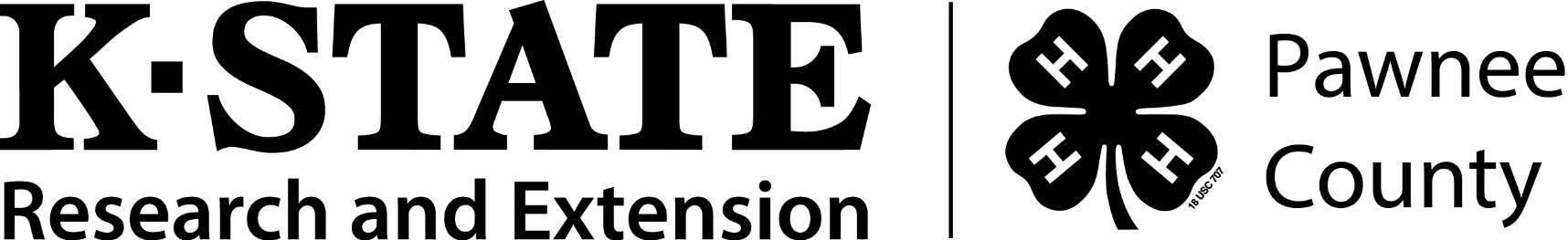 TRADITIONAL 4-H DIVISIONS4-H GENERAL RULES & REGULATIONS1. Read General Fair Information.2. Only regularly enrolled 4-H members will be eligible to exhibit or participate in the program. All work exhibited must be the result of the 4-H Club member of the 2021-2022 Club year and only in projects in which the member is enrolled.3. For SPIN Club information, please refer to page 108.4. Any exhibitor who is 9 years old as of January 1, of the current year, and has not passed their 19th birthday before January 1, of the current year, may exhibit at the Kansas State Fair if they receive a purple ribbon in a class that has a corresponding State Fair class. 5. Classes that are ineligible for State Fair will be marked with an asterisk (*).6. FAIRENTRY REGISTRATION, INCLUDING FASHION REVUE BLANKS AND SHEPHARD’S LEAD, MUST BE IN THE EXTENSION OFFICE NO LATER THAN JULY 5. 7. ANY COMPLAINTS SHOULD BE TAKEN TO THE SUPERINTENDENTS. THE FAIR BOARD WILL TAKE FINAL ACTION ON ANY COMPLAINTS. REMEMBER, WE ARE ASKING FOR THE JUDGE’S OPINION. The judge has the final decision.  Anyone (parent, grandparent, sibling, etc.) who verbally harasses the judge will cause the 4-H’er to lose all premiums and awards prior to the act. The 4-H’er will be disqualified from the remaining show. There will be no exception to the rule.8. All exhibits being displayed and judged at the Larned Community Center, must be entered on Tuesday, July 26, according to the 2022 Pawnee County Fair Schedule on page 2     All exhibits being displayed and judged at J.A. Haas Building, must be entered on Wednesday, July 27, according to the 2022 Pawnee County Fair Schedule on page 2  9. The Fair Board has requested that only Superintendents be in the Community Center during the judging on Tuesday afternoon, and the J.A. Haas Exhibit Building during the judging on Wednesday afternoon. The exception is the consultative judging on Tuesday and Wednesday afternoon (stated in the schedule for specific divisions). Parents may listen to consultation judging but may not participate. ASSISTANTS SHOULD NOT ASSIST WITH JUDGING OF CLASSES THEY OR THEIR OWN CHILDREN HAVE ENTERED.  Youth and parents are to leave the building upon completion of their consultative judging.   10. Please see rules in the open class rules section regarding cameras in the buildings during judging. This rule applies to 4-H too.  10. Placings will be on a group basis of Purple, Blue, Red, and White. All entries will be placed in one of these groups.11. Parents are responsible for conduct of their children and guests on the fairgrounds at all times.12. Liability: Exhibits at the Pawnee County Fair are entered and displayed at the risk of the exhibitor. The Pawnee County Fair will exercise due care to protect exhibits. 4-H members who have exhibits of great sentimental and/or monetary value should carefully consider whether such exhibits should be exposed to the hazards of the fair.13. ALL 4-H’ers, Leaders, and Parents should help set up for the Fair.14. All 4-H Exhibitors are required to help clean up at 7:00 a.m., Sunday, July 31, or ALL premiums (sale included) will be forfeited. The 4-H’er will need to find an Agent to sign in for their attendance. If it is known in advance that there will be conflicts, please deliver it in writing to the Fair Board no later than 8:00 p.m. on Wednesday of the Fair. Emergencies will be reviewed by the Fair Board.  15. The exhibits must be the handiwork of the exhibitor; the grower, where agricultural exhibits are shown; and the owner and feeder, where livestock is entered. Exhibits must be the result of the current year’s 4-H work. This rule shall be rigidly enforced to maintain the integrity of the youth programs.16. Champions and Reserve Champions will be selected, if justified, through all subdivisions of the 4-H Division in this fair book. Straight-cut ribbons will be awarded. Grand Champion and Reserve Grand Champion ribbons will be awarded to the best exhibit of overall quality and only one each per division.17. 4-H Fair Improvement discussion will be conducted on a 4-H Club basis at the regular local 4-H Club meeting, following the fair. Please submit your suggestions in writing to the Extension Office. These will be discussed by the 2022 Fair Board.18. If you are making 2 or more entries in a class (if allowed in that class), be sure to write that class number on your entry form to match the number of entries.4-H LIVESTOCK RULES & REGULATIONSLIVESTOCK EXHIBITS1. ONLY FAMILY MEMBERS AND CURRENT 4-H’erS CAN GIVE LIMITED ASSISTANCE IN THE PRESENCE OF THE 4-H’er IN THE LIVESTOCK DIVISION. No trainers or other helpers allowed. 2. LIVESTOCK, STALLS, AND ALLEYS MUST BE KEPT CLEAN AT ALL TIMES.3. There are restrictions regarding how many years some animals may be shown.  These restrictions will be in the            department information.  Please take time to review it prior to entering livestock into the fair.  4. A veterinarian will be on call to assist in checking in all livestock, including poultry, rabbit, and dog entries, during the period of entering livestock at the 4-H Fair.5. Livestock which is verified as sick by a veterinarian may be taken home.6. One person may tag a maximum of 6 animals per specie on published weigh-in date for county fair.7. Horse exhibits may be released early if they are going to attend another show, subject to prior approval by the Pawnee County Fair Board, written request must be submitted to the Secretary of the Fair Board by July 1 or the Monday immediately after if July 1 falls on a weekend.8. 4-H’erS ARE RESPONSIBLE to clean up stalls immediately if their livestock is released early or taken to Meade Locker and Processing LLC9. Livestock exhibits will be released at 10:00 p.m. on Saturday.10. All 4-H Exhibitors are required to help clean up at 7:00 a.m., Sunday, July 31, or ALL premiums (sale included) will be forfeited. The 4-H’er will need to find an Agent to sign in for their attendance. If it is known in advance that there will be conflicts, please deliver it in writing to the Fair Board no later than 8:00 p.m. on Wednesday of the Fair. Emergencies will be reviewed by the Fair Board.  11. No livestock will be admitted to the fairgrounds before Wednesday. All livestock must be checked in by time listed in Division rules.12. Livestock will need to be weighed in by the time listed in the Division rules.13. Any animal that cannot be shown in the regular and customary manner may be disqualified.14. Livestock show order and classes will be posted in the barn. When numbers warrant, a class may be divided, combined, or cancelled.15. Livestock exhibitors must show their own entries with these exceptions:a. If a 4-H member has two entries in the same class or has livestock entries in two divisions being shown at the same time, another 4-H member must be ready to exhibit the livestock when the class is called.b. In case of illness, doctor’s orders is required for another 4-H member to show exhibits.16. Care of animals during Fair: 4-H’ers may have help with animals from immediate family members or other current Pawnee County 4-H members eligible to exhibit at the County Fair.17. Livestock tagging: All market animals must have an official 4-H tag in place from the official county weigh-in (or before if so stated in department rules).18. If an animal loses an ear tag, the exhibitor needs to contact the Extension Agent and have the tag replaced.19. Physical abuse of any animal will not be tolerated and will be grounds for disqualification. Show Superintendent has the right to interpret this rule.20. Exhibitors are encouraged to dress in species-appropriate clothing.GLENN MULL FAMILY MEMORIAL 4-H LIVESTOCK SALE RULES1. Premium Only: No meat available for purchase. 4-H exhibitors may sell only one item in the sale. Classes qualifying for the sale will come from food phase champions, poultry or rabbit meat pen, market lamb, goat, swine, or steer. Market sale animal items must also be the animal the 4-H’er enters in the carcass contest for that specie. A different hog, sheep, goat and beef, may be driven in the sale ring. Buyer will be bidding on carcass entry already at Meade Locker & Processing, LLC.2. Paperwork for carcass contest and intent to sell form is to be filled out 1 hour after the live show and in the Fair Office. Information includes: 4-H’er’s name, **social security number, specie, ear tag number, breed, live weight, and buyer of the meat along with their contact information. All other 4-H market livestock will be taken home.3. Pawnee County Fair Association will collect 10% from the 4-H’er on the premium of the sale animal/food. The 4-H’er will also forfeit the class premium on the sale animal/food.4. Minimum weights are: Goats – 60 lbs; Lambs – 100 lbs; Hogs – 200 lbs; Steers – 1,000 lbs; and Bucket Feeders – 900 lbs.5. All 4-H Exhibitors are required to help clean up at 7:00 a.m., Sunday, July 31, or ALL premiums (sale included) will be forfeited. The 4-H’er will need to find an Agent to sign in for their attendance. If it is known in advance that there will be conflicts, please deliver it in writing to the Fair Board no later than 8:00 p.m. on Wednesday of the Fair. Emergencies will be reviewed by the Fair Board.  SPECIAL AWARDS, CONTESTS, AND EVENTSRATE OF GAINSponsored by Bert and Wetta Sales, Inc     The best rate of gain in each species – beef, sheep, and goat – will be awarded $25.00 cash award. The awards will be presented at the Pawnee County 4-H Achievement Banquet. ONLY ANIMALS WEIGHED ON DESIGNATED DATE ARE ELIGIBLE FOR THIS CONTEST.2022 POINT SYSTEM IN FIGURING FAIR PREMIUM MONEY & HIGH POINT BOY & GIRLDivision							Blue	Red	WhiteBeef							             20	10	5Bicycle					 			6	 4	2Cats								6	 4	2Clothing – Level I & II						6	 4	2Clothing – Level III & IV			 			8	 6	4	Dairy Cattle						             20	10	5Dogs – Sub Novice A & B				             15	 8	4	Dogs – Novice A & B					             20	10	5Energy Management			                                          10	 8	6Entomology				 			8	 6	4Fashion Revue – Purchased					6	 4	2Fiber Arts							8	 6	4Fleece Wool Competition		 			6	 4	2 Foods/Nutrition				 			6	 4	2Geology/Lapidary			 			6	 4	2Goats								20	10	5Hand Pets				 			6	 4	2Home Environment			 			6	 4	2Horse					                                          20	10	5Notebook/Posters/Displays		 			6	 4	2Photography							6	 4	2Plant Science Crops			                                          15	 8	4Plant Science Horticulture		  			6	 4	2Plant Science Floriculture		  			6	 4	2Plant Science Weeds			  			6	 4	2Plant Science Forestry			  			6	 4	2Posters					  			6	 4	2Poultry & Pigeons			  			6	 4	2Rabbits					  			6	 4	2Reading					  			6	 4	2	Shooting Sports Educational Notebooks/Posters/Displays 	6	 4	2STEM Agricultural Mechanics				             10	 8	6STEM Architectural Block Construction	  			6	4	2 STEM Astronomy			 			6	 4	2STEM Computers			 			6	 4	2STEM Educational Exhibits					6	 4	2STEM Robotics				 			6	 4	2STEM Rocketry							6	 4	2STEM Unmanned Aerial Systems	 			6	 4	2Secretary & Reporter Notebooks	 			8	 6	4Sheep							             20	10	5Swine							             20	10	5Visual Arts				 			6	 4	2Wildlife					 			8	 6	4Woodworking						             10	 8	6*There are no points awarded for Shotgun/Trap Shoot, Shepherd’s Lead, or for Fashion Revue Constructed Garments. No premium is awarded for Showmanship (all animals), Shepherd’s Lead, Shotgun/Trap Shoot, or for Fashion Revue Constructed Garments. Those who participated in Fashion Revue Constructed Garment, received their premium and points for Clothing Construction judging and do not receive extra points or premium for participating in the Fashion Revue with those Constructed Garments.PREMIUM WILL BE PAID ONLY ONCE ON A HORSE ENTRY.  It will be paid on one that exhibits best ribbon.  Example: Blue in halter, red in horsemanship – premium paid as points for blue award only.HIGH POINT BOY AND GIRL     The 2022 4-H Fair High Point Boy and High Point Girl will receive plaques and cash award provided by American AgCredit at the 4-H Achievement Banquet. A radio provided by the Pawnee County 4-H Council will be awarded to the high point individual. These awards may be won only once. However, verbal recognition will be given to the high point people if they have already won the award. If a high point boy or girl wins the plaque but not the radio, they are eligible later to win the radio.OUTSTANDING FAIR HELPER     A personal plaque will be given to the Outstanding Fair Helper. A plaque in the Extension Office will be updated each year with that year’s recipient. Each Superintendent may nominate ONE Pawnee County 4-H’er who has shown exceptional effort to make the Fair better for everyone. Superintendents are asked to submit their nominations at the close of the County Fair. The Superintendents will vote to select from those nominated. The award will be presented at the Pawnee County 4-H Achievement Banquet. This is a one-time award. The Outstanding Fair Helper Award is made possible by the Michael Steffen Memorial of the Pawnee County 4-H Foundation.4-H HERDSMANSHIP AWARD     Exhibits in Beef, Sheep, Swine, Goat, and Horse divisions will be judged daily during the fair. Each 4-H Club will be judged on: cleanliness of alleys, stalls, and/or pens; arrangement of exhibit; appearance of animals, and stall cards being placed as necessary. The daily scores will be posted in the Fair Office. The winning 4-H Club will receive the award at the 4-H Achievement Banquet. The Raymond Johnson Memorial of the Pawnee County 4-H Foundation sponsors this award.  4-H ROUND ROBIN SHOWMANSHIPSuperintendent: Beth PinkstonSaturday, July 30, 10:00 a.m.SPECIAL AWARDS:The Amber Schmitt Memorial will provide a belt buckle for the Grand Champion Round Robin Showman.Jansyn Van Horn will provide an award for the Reserve Grand Champion Round Robin Showman.     The Grand Champion and Reserve Grand Champion of BEEF, SHEEP, SWINE, GOATS and HORSE divisions are invited to participate in the Round Robin Showmanship. (4-H’ers may NOT show their own animals in this event.) If one person happens to be the Grand Champion or Reserve Grand Champion showman in multiple species, that 4-H’er can select which species he/she would like to show. The third blue and fourth blue, if applicable, will be allowed to participate if the top individuals have chosen another species. There should be 2 competitors from each species.RULES:1. Contestants must agree to provide the animal they won with. Superintendent has discretion on animals used in the contest.	a. Any animal deemed hard to handle, or dangerous, may be substituted for.2. Any substitution of animals for the competition due to injury or sickness will be made at the discretion of that specie Superintendent.3. If there are not two showmen in each specie, then the Superintendent will find a substitute animal for the contest with the permission of the owner and the owner present.4. Animals to be used in the competition must be clean to show but don’t have to be fitted.BEEF TEAM FITTINGSuperintendent: Colton Kirby and Charles SnodgrassSaturday, July 30, 11:00 a.m.RULES:1. This fun and educational event is open to youth 3 and up, 4-H’ers and non 4-H’ers. The 4-H Beef Project Jr. Leaders will be assigned as team leaders.2. Must sign up with the Superintendent by 10:00 a.m., Saturday, July 24.3. NO paint or clippers are to be used.4. 30-minutes time limit to fit the animal. Then animals will be in the show ring for evaluation.5. Animals need to be cleaned and blown out before contest begins. A person can use their own animal or borrow one.  If borrowed, they must obtain permission from the owner to use the animal.  6. Judge may ask questions.7. Rules could change at Fair time if not enough entrants – will be at the discretion of Beef Team Fitting Superintendent and Fair Board.LIVESTOCK BUYERS’ SUPPER     An appreciation meal for the 4-H livestock buyers will be held at the Larned Community Center on Tuesday, July 19, at 6:00 p.m. Buyers from the previous year’s sale will receive 2 free tickets. New buyers or 4-H parents may purchase tickets for the supper on a first come basis. These meal tickets will be $5.00 each and will be sold at the Fair Office. The 2022 Glenn Mull Family Memorial 4-H Livestock Sale will be held Saturday July 30 at 5:30 p.m.4-H CARCASS SHOWSuperintendents: Evan Cooper, Kory Josefiak, Tyson SteffenTuesday, August 2, 6:30 p.m. @ the J.A. Haas BuildingSPECIAL AWARDS:Ward Feed Yard will provide cash awards to 1st ($100.00 & a plaque), 2nd ($50.00), and 3rd ($25.00) beef carcasses.B & B Quality Meats, LLC of Larned will provide $100.00 to the 1st place swine carcass.Jim & Joan Forrest and Barger Land & Livestock will provide $50.00 for 2nd place and $25.00 for 3rd place swine carcasses.     Only one animal (steer, or hog) per exhibitor is eligible. A form is required to participate in the Carcass Show. It must be filled out and in the Fair Office one hour after the live show. Information includes: 4-H’er’s name, *social security number, specie, ear tag number, breed, live weight, and buyer of the meat including the buyer’s phone number. The exhibitor, or a representative of the family, must be present for the carcass placing discussion to be eligible for the award. The cash awards will be presented the 4-H Achievement Banquet. Minimum weight for bucket feeders is 900 lbs. and 1,000 lbs for market steers/heifers. Minimum weight for hogs is 200 lbs.4-H BEEF – DIVISIONS 101 - 105  Superintendent: Eli and Debbie MakingsFriday, July 29, 8:00 a.m.SPECIAL AWARDS:The Michael Steffen Memorial will be provided by the Pawnee County 4-H Foundation.  A trophy and cash award will be presented to the Champion Hereford Steer, a trophy and cash award will be presented to the Champion Hereford Heifer.The Barbara Bowman Memorial will be provided by the Pawnee County 4-H Foundation.  A cash award will be presented to the Supreme Beef Female and a cash award will be presented to the Reserve Beef Female.Pawnee County Coop will provide a 4-H Tray to the Reserve Grand Champion Market Steer. The Judy Kirby Memorial will be provided by the Pawnee County 4-H Foundation.  An award will be presented to the Reserve Grand Champion Beef Showman.The Leon Graver Memorial will be provided by the Pawnee County 4-H Foundation.  A cash award will be presented to the Champion Senior Beef Showman.The Joe W. Lewis Memorial will be provided by the Pawnee County 4-H Foundation.  A silver tray and cash award will be presented to the Grand Champion Beef Showman.The Wayne Miller Memorial will be provided by the Pawnee County 4-H Foundation.  A trophy and cash award will be presented to the Grand Champion Bucket Calf and a trophy and cash award will be presented to the Junior Beef Showman.The Wayne Ward Memorial will be provided by the Pawnee County 4-H Foundation.  An award will be provided to the Intermediate Beef Showman.The Judy Zook Memorial will be provided by the Pawnee County 4-H Foundation.  An award will be given to all first time 4-H livestock exhibitors at the Pawnee County Fair each year.The Darcey VanMeter Memorial will be provided by the Pawnee County 4-H Foundation.  A silver tray and cash award will be presented to the Grand Champion Market Steer.RULES:1. Read 4-H General Rules & Regulations, 4-H Livestock Rules, and Glenn Mull Family Memorial Livestock Sale Rules.2. Check in will be at 6:30 p.m., on Wednesday, July 27.3. A 4-H’er may exhibit not more than 2 breeding animals; and not more than 2 market animals or not more than 2 bucket calf division animals (can take 2 of each, 6 total).  4. The 4-H’er, not parents, should be responsible for keeping stalls and aisles clean.5. No stags or bulls will be allowed to show.6. All market animals, bucket feeders, and bucket calves must have been weighed and identified in the exhibitor’s name with approved 4-H ear tags on or before the county weigh-in date.7. Only 6 animals will be tagged per 4-H’er for County Fair.8. Sale animals must go to Meade Locker and Processing LLC9. Heifer can be shown in Market or Breeding.  Not both.10. The steers and heifers will be shown by blow & go – no hair gel, glue, adhesive, or powder products.  Must be able to run comb through hair.11.  4-H Bucket Feeder must have been exhibited the previous year as a Bucket Calf.12. Beef carcass contest will be open to market beef exhibited at the County Fair and sent to Meade Locker and Processing LLC.  4-H’ers must attend carcass show the Tuesday evening following the conclusion of the Fair in order to receive a placing and award.13. Superintendent will break breeding and market classes at their discretion.  At time of weigh-in, beef will be breed classified by Superintendent based on typical breed characteristics.  Any animal failing to meet brand standards will be shown as “Crossbred.”14. Two steers, or market heifers, must show per breed class or they will be shown in the “All Other Breeds” class. 15. Show order will be posted in the livestock barn.16. Rate of Gain awards will be open to all market beef weighed at county weigh-in and exhibited at the Pawnee County Fair.  Calculations will be done by Superintendents or Extension Office. Any circumstantial exceptions will be finalized by the Superintendents or Extension Office.17. This contest is not State Fair qualifying.  To qualify for State Fair, nominations are due May 1 for market beef and June 15 for breeding beef.  Please contact the Agent if you need assistance to nominate your livestock.18. Heifer class winners will be brought back in for a Supreme Female and Reserve Supreme Female award.19. Champion and Reserve Champion in each age division of Showmanship will be awarded, if justified, and will show for Grand Champion and Reserve Grand Champion.     20. A showmanship contest for 4-H beef cattle exhibitors (including bucket calf and bucket feeder) will be held at the conclusion of the beef judging. Ribbon awards will be provided.Order of the show will be: Heifer, Steer, and Showmanship by the following Breed: Angus, Hereford, Shorthorn, Crossbreed, and All Other BreedBreeding Heifers – AGE OF CLASSES will be determined by the following classification:Fall Heifer Calves – calved between August 1 and December 31, previous yearSummer Yearling Heifer – calved between May 1 and July 31, previous yearSpring Yearling Heifer – calved between January 1 and April 30, previous yearSenior Heifer – calved between August 1 and December 31, two years priorClass 801. Fall Heifer CalvesClass 802. Summer Yearling HeiferClass 803. Spring Yearling HeiferClass 804. Senior HeiferClass 805. Cow-Calf Pair – (Must be halter broke) Female must be a project.  Bull calf may be shown.Market Steers and Heifers     Must be born after January 1, 2021.     Specify breed when entering.Class 815. Market SteerClass 816. Market HeiferShowmanship (NO BUCKET CALVES)Class 825. Junior Division – 7-9 years of age, as of January 1, current yearClass 826. Intermediate Division – 10-13 years of age, as of January 1, current yearClass 827. Senior Division – 14 years of age and over, as of January 1, current year4-H BUCKET CALF & BUCKET FEEDERThursday, July 28, 5:30 p.m.SPECIAL AWARDS:The Wayne Miller Memorial will be provided by the Pawnee County 4-H Foundation.  A trophy and cash award will be presented to the Grand Champion Bucket Calf.The Ethan Cooper Memorial will be provided by the Pawnee County 4-H Foundation.  A trophy and rope halter will be presented to the Reserve Grand Champion Bucket Calf.The Michael Steffen Memorial will be provided by the Pawnee County 4-H Foundation.  A trophy and cash award will be presented to the Grand Champion Bucket Feeder.The Cooper family will provide an award to each, the Senior Bucket Calf Champion and the Senior Bucket Feeder Champion.The Seeman Family will provide a belt buckle to each the Junior Bucket Calf Champion and Junior Bucket Feeder Champion.Pawnee County Coop will provide a plaque to the Reserve Grand Champion Bucket Feeder.The Judy Zook Memorial will be provided by the Pawnee County 4-H Foundation.  An award will be given to all first time 4-H livestock exhibitors at the Pawnee County Fair each year.  RULES:1. Read 4-H General Rules & Regulations, 4-H Livestock Rules, and Glenn Mull Family Memorial Livestock Sale Rules.2. Bucket calf must be born after January 1, of the current year.3. Only steers and heifers may be shown.4. They must be fed by a bottle or bucket.5. Beef or dairy calves will be allowed and judged equally.  However, as a Bucket Feeder, it will be advantageous to use a beef type animal due to the market component of the project.  A second-year dairy bucket calf will fit better entered in the Dairy Division.6. All bucket calves must have been identified in the exhibitor’s name with approved 4-H ear tags on or before the county’s small animal livestock weigh-in date.7. Bucket Feeders need to be weighed in on the spring beef weigh in date set by the Extension Office, usually in March.8. An Open Class Bucket Calf CANNOT be brought back as a 4-H Bucket Feeder the following year. 9.  A Bucket Calf that was shown in 4-H Class the previous year does have the option to show as a 4-H Bucket Feeder the following year.10. This division will be shown blow & go.11. Bucket Calf exhibitors will be limited to 7-12-year-old 4-H members.  Any member can exhibit a Bucket Feeder that was a Bucket Calf project from the previous year.12. Bucket Feeder must weigh at least 900 lbs to sell in the premium sale.13. Calves will be barn tied.14. They will be shown as a group, not by breed, heifers and steers together.15. They will be judged on beef showmanship and what the 4-H’er has learned.16. The calves will be shown at halter. 17. Animals shown as a Bucket Feeder are not eligible to be shown in a Market Steer or Market Heifer class.  18. Bucket Feeder Showmanship will be concurrent with the Bucket Feeder Show on Thursday evening.  There is no Bucket Calf Showmanship.  19. Classes will be judged by consultation method based on:a. 50% Knowledge – used to determine what the child has learned about caring for and raising the calf. Questions regarding purchase, management, housing, health, feeding, and future plans are considered appropriate and may be expanded for older youth. Knowledge will be based on judge’s questions in the show ring.b. 50% Showmanship – 4-H member will be judged on how well they work with their calf in the show pen. (How well the calf responds to commands, how well the calf has been cared for.) Show sticks are optional. Presentation of the calf is to be done with a rope, nylon, or leather halter. The quality of the calf as a beef or dairy specimen will not be a factor. 4-H’ers must dress according to the Dress Code listed under Livestock Exhibits, in the 4-H Livestock Rules and Regulations.20. Check-in is at 6:30 p.m. on Wednesday of the Fair.21. Champion and Reserve Champion in Junior and Senior Divisions will show for Grand Champion and Reserve Grand Champion Bucket Calf.  Champion and Reserve Champion in Junior and Senior Divisions will show for Grand Champion Market Bucket Feeder, Reserve Grand Champion Market Bucket Feeder, Grand Champion Heifer Bucket Feeder, and Reserve Grand Champion Heifer Bucket Feeder respectively. Class 830. Bucket Calf – Junior 4-H’er (Age 7-9 years)Class 831. Bucket Calf – Senior 4-H’er (Age 10-12 years)Class 832. Bucket Feeder – Heifer Junior 4-H’er (Age 7-9 years)Class 833. Bucket Feeder – Market Junior 4-H’er (Age 7-9 years)Class 834. Bucket Feeder – Heifer Senior 4-H’er (Age 10-12 years)Class 835. Bucket Feeder – Market Senior 4-H’er (Age 10-12 years)Class 836. Bucket Feeder Showmanship4-H DAIRY – DIVISIONS 106 - 107 Superintendent: Eli and Debbie MakingsFriday, July 29, 8:00 a.m.RULES:1. Read 4-H General Rules & Regulations and 4-H Livestock Rules.2. Dairy Show will follow the Beef Show, if there are entries made.3. Check in time will be at 6:30 p.m., on Wednesday of the Fair.4. 4-H’er, not parents, should be responsible for keeping stalls and aisles clean.5. Only 6 animals will be tagged per 4-H’er for County Fair.6. All breeds will be shown together.7. Superintendent will break breeding and market classes at their discretion.  At time of weigh-in, beef will be breed classified by Superintendent based on typical breed characteristics.  Any animal failing to meet breed standards will be shown as “Crossbred.”8. Show order will be posted in the livestock barn.9. Dairy cattle will be shown by blow & go – no hair gel, paint, glue, adhesive, or powder products.  Must be able to run comb through hair.Class 850. Heifer Calf, calved January 1, or after of the current year (not bucket fed)Class 851. Yearling Heifer, calved between January 1 and December 31 of the previous yearClass 852. Heifer or Cow, calved before January 1 of the previous year; 2 years and olderClass 853. Cow with calf at side: cannot be shown in any other class. Both must be shown at halterShowmanshipClass 854. Junior Division – 7-9 years of age as of January 1, current yearClass 855. Intermediate Division – 10-13 years of age as of January 1, current yearClass 856. Senior Division – 14 years of age and over as of January 1, current year4-H SWINE – DIVISIONS 108 - 110Superintendent: Ted Van HornThursday, July 28, 8:00 a.m.SPECIAL AWARDS:Mr. & Mrs. Gary Seibert, Seibert Feeding, will provide a 4-H Tray to the Grand Champion Market Hog.Pawnee County Coop will provide a 4-H Tray to the Reserve Grand Champion Market Hog.The Glenn & Velma Hewson Memorial will be provided by the Pawnee County 4-H Foundation.  A cash award will be presented to the Champion Junior Swine Showman and a cash award will be presented to the Champion Senior Swine Showman.Crane Farms will provide $50 cash award to the Grand Champion Swine Showman.The Marvin Finger Memorial will be provided by the Pawnee County 4-H Foundation.  A cash award will be presented to the Reserve Grand Champion Swine Showman.The Judy Zook Memorial will be provided by the Pawnee County 4-H Foundation.  An award will be given to all first time 4-H livestock exhibitors at the Pawnee County Fair each year.Joe and Michelle Koch will provide an award to the Grand Champion Breeding GiltJoe and Michelle Koch will provide an award to the Reserve Grand Champion Breeding GiltRULES:1. Read 4-H General Rules & Regulations, 4-H Livestock Rules, and Glenn Mull Family Memorial Livestock Sale Rules.2. Each 4-H’er may show a total of 2 market swine and 2 breeding gilts. Gilts may not show as market hogs and breeding gilts.3. Only barrow or gilts will be allowed to show. No boars or stags. Barrows must be physical castrates.4. All market swine and breeding gilts must have been identified in the exhibitor’s name with approved 4-H ear tags on or before the county weigh-in date.  The official ear tag must be in place at time of entry.5. Only 6 animals will be tagged per 4-H’er for County Fair.6. Sale animals must go to B & B Quality Meats, LLC.7. Gilts can be exhibited and returned to your breeding herd.  If you do move them back into the herd, they should be isolated and treated as a new addition to the farm.8. Two breeding gilts are required per class, otherwise AOB.9. Breeding Gilt Champion and Reserve Champion in each breed will be selected, if justified, and these gilts will be the only ones eligible for Grand Champion and Reserve Grand Champion.10. Breeding gilts and market hogs must be born January 1, or later of the current year.11. Breeding gilts are not eligible for the premium sale or the carcass show.12. Breeding gilts must meet KJLS breed standards.13. A breeding gilt or market hog may be shown for showmanship.14. Total body clipping of swine entries is allowed.15. Superintendent will break market and gilt classes at their discretion.16. Show order will be posted in the livestock barn.17. Check in time will be at 6:00 p.m., on Wednesday of the Fair.18. Showmanship for 4-H swine exhibitors will be held at the conclusion of the swine judging.  Ribbon awards will be provided.  Champion and Reserve Champion in Junior and Senior Divisions will show for Grand Champion and Reserve Grand Champion.19.  This contest is not State Fair qualifying.  To qualify for State Fair, nominations are due June 15 for market hogs and commercial gilts.  Please contact the Agent to do so.Order of Show: Breeding Gilts, Market Hogs, ShowmanshipBreeding Gilts	Each breed will use the same class numbers but add the letter: Y-Yorkshire; D-Duroc; H-Hampshire; C-Crossbreed; AOB-All Other Breed.  Example: Class 875Y – Yorkshire Gilt Class 875. Breeding GiltsMarket HogsClass 876. DurocClass 877. CrossbreedClass 878. YorkshireClass 879. HampshireClass 880.  All Other BreedShowmanshipClass 881. Junior Division – 11 years of age and under, as of January 1, current yearClass 882. Senior Division – 12 years of age and over, as of January 1, current year4-H SHEEP – DIVISIONS 111 – 113 and 159Superintendent: Ted Van HornThursday, July 28, following the Swine ShowSPECIAL AWARDS:Ted Van Horn will provide a plaque to the Grand Champion Ewe.The Eldred Plumb Memorial will provide a plaque to the Reserve Grand Champion Ewe.The Mr. & Mrs. Donald Deege Memorial will be provided by the Pawnee County 4-H Foundation. A 4-H Tray will be    	       presented to the Grand Champion Market Lamb.Pawnee County Coop will provide a 4-H Tray to the Reserve Grand Champion Market Lamb.The Ruth & Lyle Traylor Memorial will be provided by the Pawnee County 4-H Foundation.  An award will be presented to each the Champion Senior Sheep Showman and the Champion Junior Sheep Showman.The Leonard Finger Memorial will be provided by the Pawnee County 4-H Foundation.  A cash award will be given to the Reserve Champion Senior Sheep Showman.The Judy Zook Memorial will be provided by the Pawnee County 4-H Foundation.  An award will be given to all first time 4-H livestock exhibitors at the Pawnee County Fair each year.RULES:1. Read 4-H General Rules & Regulations, 4-H Livestock Rules, and Glenn Mull Family Memorial Livestock Sale Rules.2. Only lambs will be eligible to be shown in the market lamb and ewe lamb classes.3. A 4-H’er may show only 2 breeding sheep and 2 market lambs.4. All sheep must be identified by an official USDA Scrapie ID tag.5. If sheep is suspected of fungus it may be further inspected by veterinarian. If any lamb is rejected, all sheep transported in the same vehicle may be rejected.6. All market sheep must have been identified in the exhibitor’s name with approved 4-H ear tags on or before the county weigh-in date.7. Only 6 animals will be tagged per 4-H’er for County Fair.8. Breeding ewes must be tagged and identified by June 15 (current year) or the Monday immediately following if June 15 falls on a weekend.9. Both wether and ewe lambs will be eligible to show in the market class, however, ewe lambs tagged and weighed as market lambs will not be eligible to show in the breeding class.  10. Sheep should be shown in short fleece, shorn one week or less ahead of the Fair.11. While being judged, all four feet of the animal are to be in contact with the ground.12. Superintendent will break breeding and market classes at their discretion.13. Show order will be posted in the livestock barn.14. Check in time will be at 6:00 p.m., on Wednesday of the Fair.15. This contest is not State Fair qualifying.  To qualify for State Fair nominations are due June 15 for market lambs and commercial ewes.  Please contact the Agent to do so.16. Breeding Sheep:  Champion and Reserve Champion in each breed will be selected.  First Blue ewes by breed will compete for Champion Ewe.17. Market Lamb:  The first and second blues in each class per breed will compete for Champion and Reserve Champion. Grand Champion and Reserve Grand Champion will be selected.18. Showmanship for 4-H sheep exhibitors will be held following the sheep judging.  Ribbon awards will be provided. Champion and Reserve Champion in Junior and Senior Divisions will show for Grand Champion and Reserve Grand Champion.Breeding Sheep     Breeding sheep base date is September 1. Each breed will use the same class numbers but add the letter: H-Hampshire; S-Suffolk; D-Dorset; and SH-Shropshire.  Example: Class 900D – Dorset Ewe Lamb.Class 900. Ewe Lamb.Class 901. Yearling Ewe and olderMarket Lamb     Market lambs must have their teeth.  Minimum weight is 100 lbs.Class 902. Hampshire Market LambClass 903. Dorset Market LambClass 904. Crossbreed Market LambClass 905. Suffolk Market LambClass 906. Other Breed Market LambShowmanshipClass 907. Junior Division – 11 years of age and under, as of January 1, current yearClass 908. Senior Division – 12 years of age and over, as of January 1, current year4-H and FFA FLEECE WOOL COMPETITION – DIVISION 159Superintendent: Sabrina LangeThursday, July 28, following the Small Animal ShowRULES:1. Must be enrolled in the 4-H Sheep project.2. NO EXHIBITOR MAY MAKE MORE THAN TWO ENTRIES IN ANY CLASS.3. When entering, exhibitors are requested to indicate the breed or cross of the sheep from which the fleeces were           shorn.  (Please write the breed on your entry card when you receive it.)4. Only fleeces in the grease, are eligible for competition.  Manufactures and dealers are not eligible to compete. 5. Fleeces must have been shorn from sheep owned by exhibitor during the current year.6. Fleece length must be a minimum of 2 inches.7. All fleeces will be classified into their proper classes before the judging commences.8. Fleeces may be opened at the time of judging at the judge’s discretion.9. All fleeces will be released from the exhibit commencing Sunday, July 25th @ 7:00am.10. A Champion and Reserve Champion will be selected from each white wool and naturally coloured wool sub-class,       from which an overall Champion and Reserve Champion will be selected for each class, i.e. white wool and naturally       coloured wool.  The white wool Champion and the naturally coloured wool Champion will be eligible for the Division       Grand Champion and Reserve Grand Champion. Class 5700. White Wool	Sub-Class 0001. Fine - e.g. Merino, Rambouillet, Targhee	Sub-Class 0002. Medium Fine e.g. Corriedale, Columbus, Finn	Sub-Class 0003. Medium Longwool e.g. Leicester, Romney, Borderdale	Sub-Class 0004. Strong Longwool e.g. Lincoln, Cotswold	Sub-Class 0005. Down Type e.g. Dorset, Suffolk, N.C., CheviotClass 5701. Naturally Coloured Wool	Sub-Class 0006.  Fine e.g. Merino, Rambouillet, Targhee	Sub-Class 0007. Medium Fine e.g. Carriedale, Columbia, Finn	Sub-Class 0008. Medium Longwool e.g. Leicester, Romney, Borderdale	Sub-Class 0009. Strong Longwool e.g., Lincoln, Cotswold	Sub-Class 0010. Down Type e.g. Dorset, Suffolk, N.C. Cheviot, Texel4-H SHEPHERD’S LEAD – DIVISION 114Superintendent: Karen FrickThursday, July 28, following the Goat ShowSPECIAL AWARDS:Melissa Frick Brossard will provide awards to the Grand Champion and Reserve Grand Champion Shepherd’s Lead.RULES:1. Read 4-H General Rules & Regulations and 4-H Livestock Rules.  2. Contest is open to all 4-H’ers. Entrants must lead a lamb or ewe and be wearing a garment made of wool or wool blend.  Participants may borrow a lamb or ewe. Garments may be sewn, or purchased; and must have been either constructed or purchased since the previous year’s Pawnee County Fair.  3. Entries are due JULY 13.  Descriptions are due JULY 15, or the Monday immediately after if July 15 falls on a weekend. No additions or corrections can be made to the description unless the animal dies or becomes injured.4. Judging will be based on the attractiveness and suitability of the garment to the contestant, the contestant’s artistry and appearance, and the contestant’s ability to control and present the sheep at halter.  There will be no consultation with the judge.5. This Division does not have corresponding State Fair classes.Class 915. Females – Junior (age 7-9)Class 916. Females – Intermediate (age 10-13)Class 917. Females – Senior (14-18)Class 918. Males4-H GOAT – DIVISIONS 115 – 118 Superintendent: Ted Van HornThursday, July 28, following the Sheep ShowSPECIAL AWARD:The Judy Zook Memorial will be provided by the Pawnee County 4-H Foundation.  An award will be given to all first time 4-H livestock exhibitors at the Pawnee County Fair each year.Seibert Feeding, LLC will provide Champion and Reserve Champion awards for each Jr. Champion Goat Showmanship, and Junior Reserve Champion Goat Showmanship.RULES:1. Read 4-H General Rules & Regulations, 4-H Livestock Rules, and Glenn Mull Family Memorial Livestock Sale Rules.2. Classes according to age and breeding doe goats.  As needed, classes break at: under 4 months, 4-8 months, 8-12 months, 12-24 months, and 24 months & over.3. A 4-H’er may exhibit not more than 2 doe animals and not more than 2 market animals.4. All goats must be identified with an official USDA Scrapie ID tag, or a registered tattoo.  Goats identified with registration tattoos must have legible tattoos and must have registration papers for these animals available for inspection.5. All market goats must have been identified in the exhibitor’s name with approved 4-H ear tag on or before the county weigh-in date.  Official ear tags must be in the ear upon Fair check-in.6. Only 6 animals will be tagged per 4-H’er for County Fair.8. Goats should be free of active fungal (ringworm) infection, including sore mouth.  If a goat is rejected, all goats transported in the same vehicle will be rejected at the veterinarian’s discretion.9. Dairy goat exhibitors are encouraged to wear white when showing their animals.10. Only does or wethers are allowed to be shown.  No bucks.11. Breeding females must be owned by June 15, of the current year. 12. Goats can be any breed or combination of breed.13. Bracing:  goats must be shown with all four feet on the ground.  Exhibitors may use a collar, a collar with a short lead, or a halter when showing.  Medium/3 mm or smaller pinch collars will be allowed. The show Superintendent has the right to interpret this rule.14. Wethers or does can be shown in market classes.  Does may be shown in market or breeding, but not both.15. Superintendent will break breeding and market classes at their discretion.16. Show order will be posted in the livestock barn.17. Check in time will be at 6:00 p.m., on Wednesday of the Fair.18. This contest is not State Fair qualifying.  To qualify for State Fair, nominations are due June 15. Please contact the Agent to do so.19. Showmanship for 4-H goat exhibitors will be held following the goat judging.  Ribbon awards will be provided. Champion and Reserve Champion in Junior and Senior Divisions will show for Grand Champion and Reserve Grand Champion.Class 925. Dairy Goat – Doe under 1 yearClass 926. Dairy Goat – Doe over 1 yearClass 927. Breeding Meat Goat – Doe under 1 yearClass 928. Breeding Meat Goat – Doe over 1 yearClass 929. Market Goat – Wether or doeShowmanshipClass 930. Junior Division – 11 years of age and under, as of January 1, current yearClass 931. Senior Division – 12 years of age and over, as of January 1, current year4-H HORSE – DIVISION 128Superintendent: Erin JosefiakWednesday, July 27, 6:30 p.m.SPECIAL AWARDS:The Judy Zook Memorial will be provided by the Pawnee County 4-H Foundation.  An award will be given to all first time 4-H livestock exhibitors at the Pawnee County Fair each year.The Judy Kirby Memorial will be provided by the Pawnee County 4-H Foundation and Family.  An award will be presented to the Grand Champion Horse Showman.Bert & Wetta Sales will present an award to High Point Performance Horse. (Walk/Trot not eligible for this award)David Zook, Double D Leather Shop will present an award to the High Point Overall Speed Horse.  Country Living of Larned will present a trophy to the Best Overall Horse.  Jamey Walker Fencing of Larned will provide an award for Novice High Point Speed Horse. Renae and Jason Skelton will provide an award for Novice Showmanship.Pawnee County Coop will present a trophy to the Novice High Point Exhibitor.Jamey Walker Fencing of Larned will provide an award for Walk/Trot ONLY High Point Speed Horse. Tom and Ann Smith will provide an award to the High Point Walk/Trot Exhibitor.Jamey Walker Fencing of Larned will provide an award for Junior High Point Speed Horse. The Ida Neill Balman Memorial will be provided by the Pawnee County 4-H Foundation.  A cash award will be presented to the Champion Junior Horse Showman.The Arnita Tabler Memorial will be provided by the Pawnee County 4-H Foundation.  An award will be presented to the Junior High Point Exhibitor.Jamey Walker Fencing of Larned will provide an award for Intermediate High Point Speed Horse.Larned Civic PRIDE Organization will present a cash award to the Champion Intermediate Horse Showman.In Memory of Dale Josefiak, the family will present an award to the Intermediate High Point Exhibitor.  If there is no High Point Exhibitor, this award will go towards another qualifying event.Jamey Walker Fencing of Larned will provide an award for the Senior High Point Speed Horse.  The Shannon Milch Memorial will be provided by the Pawnee County 4-H Foundation and family.  An award will be provided for Senior Horse Showmanship.The Gina Tabler Crowe Memorial will be provided by the Pawnee County 4-H Foundation.  An award will be presented to the Senior High Point Exhibitor.From the time of check-in until the show is over, only current 4-H’ers are allowed to ride on, or train on, the 4-H horsesduring the show.  Trainers, parents and other adults are prohibited from providing training for a horse.  This includesbut is not limited to; lunging and riding.  Only the exhibitor, superintendent, or show help should enter the arenawithout an “okay” from the show staff.  Violation will result in disqualification at the discretion of the showmanagement.  RULES:1.  Read 4-H General Rules & Regulations and 4-H Livestock Rules.2.  Regulations for patterns, tack, equipment and attire are set forth in the “Handbook for Kanas 4-H Horse Show and         Events.”    They are available online or in the Extension Office for a small fee.3.  Horses must have 4-H ID papers turned in on or before May 1st of the current year.4.  Horses must have health papers from a local veterinarian within the past 30 days and a negative coggins (EAI test)         conducted within the past 12 months of the show.  The original results must be shown to the superintendent or         Extension Agriculture Agent at check in.  Foals 6 months of age and younger accompanying their negative dam are         exempt from EAI test.  5.  A $15 deposit is required to get into a stall at the start of the fair.  It will be returned at cleanup if stall is properly          cleaned and disinfected by the exhibitor.  Horses need to be stalled, (with the exceptions below).  You must          check the appropriate box in FairEntry.6.  Horses that are shown need to remain on the fairgrounds until release time or premiums will be forfeited.  A horse         exhibit may be released early if they are going to another show, subject to prior approval by the Pawnee County         4-H PDC.   Written request must be submitted to the 4-H PDC by July 1st.  7.  Stallions may be exhibited only in the weaning halter class.  (Not stalled)8.  Weanling, yearlings, and mare/colt will be allowed to go home after the show.  Mare and geldings will show         separately in halter class.  Age of the horse is determined as of January 1st 9.  Jeans and long-sleeved button up shirt with a convertible collar must be worn.  Exhibitors must wear a western hat          that should stay on during the class.  (No t-shirts this year for speed events.)  	a.  Use of protective headgear in place of hat is allowed10.  In each class, purple, blue, red, and white ribbons will be awarded.  Points for each ribbon will depend on the           number of exhibitors in the class.  Speed events go by fastest time. Number of Exhibitors11.  Placings will be called in order.  Example:  If there are 3 in a class the 1st number called will be first place and get 3            points, and so on.    12.   PREMIUM WILL BE PAID ONLY ONCE ON A HORSE ENTRY.  It will be paid on the best ribbon.              Example: blue in showmanship and red in horsemanship, you will be paid for the blue.  13.  Points are counted for the high point awards.  There will be an overall high point performance and speed horse.             This is one horse one rider.  Walk/Trot is not eligible for this award.  Each age division will have a high point            exhibitor one rider any number of horses.   14.  Age groups are as of January 1st of the current year as follows:				Senior division:   14 – 18 years of age				Intermediate division:  10 - 13 years of age  				Junior division:   7 –  9 years of age	Novice division:  any 1st year member.  Walk/Trot only (If the horse breaks into a lope for more                                        than three strides, the rider will be disqualified.)	Walk/Trot:  any age group that doesn’t lope yet. (If the horse breaks into a lope for more                                        than three strides, the rider will be disqualified.)15.  Halter and riding class are not eligible for state fair.  You must qualify at a district show.16.  The superintendent has the right to combine classes and enforce rules.17.  Check in with the Superintendent by 6:00 p.m. on Wednesday of the Fair.18.  All Walk/Trot classes will show together but judged separately.  19.  All age Walk/Trot division will enter their age group for showmanship.  Halter Classes     A horse may not be shown in more than one class under Halter.  DESIGNATE BREED OF HORSE ON ENTRY FORM (Quarter Horse, Paint, Crossbreed, Arabian, Ponies of America, Ponies (50” or under), Miniatures (34” or under).  MARES will be shown together (all breeds).  GELDINGS will be shown together (all breeds).Class 0950. Weanlings & Yearling MaresClass 0951. Weanlings & Yearling Geldings (intact colts allowed for weanlings)Class 0952. Mare & ColtClass 0953. Two-Year-Old MaresClass 0954.  Two-Year-Old GeldingsClass 0955.  Three Years and Over – MaresClass 0956.  Three Years and Over – GeldingsHorse Showmanship     A fitting and showing contest for 4-H horse exhibitors will be held at the conclusion of the Halter Class judging. Ribbon awards will be provided.  Please review the booklet “Handbook for Kansas 4-H Horse Shows: 4H400” for detailed information on this division.  The scoring procedure of that booklet will be used.Class 0957.  Horseless Horse ShowmanshipClass 0959.  Junior Division ShowmanshipClass 0961.  Intermediate Division Showmanship Class 0962.  Senior Division ShowmanshipHorse Performance ClassesClass 0963.  Novice Bareback Horsemanship (Rider is being judged)Class 0964.  Walk/Trot ONLY Bareback Horsemanship (Rider is being judged)Class 0965.  Junior Bareback Horsemanship (Rider is being judged)Class 0966.  Intermediate Bareback Horsemanship (Rider is being judged)Class 0967.  Senior Bareback Horsemanship (Rider is being judged)Class 0968.  2-Year-Old Snaffle Bit – Western Pleasure Exhibition – Horse not stalledClass 0969.  Novice Western Pleasure (Horse is being judged)Class 0970.  Walk/Trot ONLY Western Pleasure (Horse is being judged)Class 0971.  Junior Western Pleasure (Horse is being judged)Class 0972.  Intermediate Western Pleasure (Horse is being judged)Class 0973.  Senior Western Pleasure (Horse is being judged)Class 0974.  Novice Western Horsemanship (Rider is being judged)Class 0975.  Walk/Trot ONLY Western Horsemanship (Rider is being judged)Class 0976.  Junior Western Horsemanship (Rider is being judged)Class 0977.  Intermediate Western Horsemanship (Rider is being judged)Class 0978.  Senior Western Horsemanship (Rider is being judged)Class 0989.  Junior Ranch HorseClass 0990.  Intermediate Ranch HorseClass 0991.  Senior Ranch HorseClass 0992.  Junior TrailClass 0993.  Intermediate TrailClass 0994.  Novice TrailClass 0995.  Walk/Trot ONLY Trail Class 0996.  Senior Trail Speed EventsClass 0997.  Novice Lead Back (Walk/Trot ONLY)Class 0998.  Walk/Trot ONLY Lead Back Class 0999.  Junior Lead Back Class 1000.  Intermediate Lead Back Class 1001.  Senior Lead Back Class 1002.  Novice Barrel Race (Walk/Trot ONLY)Class 1003.  Walk/Trot ONLY Barrel Race Class 1004.  Junior Barrel Race Class 1005.  Intermediate Barrel RaceClass 1006.  Senior Barrel RaceClass 1007.  Novice Flag Race (Walk/Trot ONLY)Class 1008.  Walk/Trot ONLY Flag Race 
Class 1009.  Junior Flag Race
Class 1010.  Intermediate Flag RaceClass 1011.  Senior Flag RaceClass 1012.  Novice Pole Bending (Walk/Trot ONLY)Class 1013.  Walk/Trot ONLY Pole Bending Class 1014.  Junior Pole Bending Class 1015.  Intermediate Pole BendingClass 1016.  Senior Pole Bending4-H POULTRY & PIGEONS – DIVISION 129 Superintendent: Cowells & LangesThursday, July 28, 1:00 p.m. Concurrent following Open Shepard’s LeadRULES:1.  Read 4-H General Rules & Regulations and 4-H Livestock Rules.2.  Check in by 4:30 p.m. on the Wednesday of the Fair.3.  Each 4-H member is limited to 4 birds as standard breeds or 1 production or meat type class. 4.  All birds must show proof of being free from Pullorum Typhoid disease. Proof can be shown by three methods:       	a.  from Pullorum Typhoid clean source and the only poultry on your premises.	b.  from officially tested flock	c.  test show birds within 30 days of the Fair.5.  Each exhibitor is responsible for feeding and watering his/her own poultry.6.  Poultry: Champion and Reserve will be selected in each class.7.  Champion and Reserve Champion in each breed will be selected, except in the Standard breeds.  In these classes,          Champion and Reserve Champion female and male will be named.8.  Overall Grand Champion and Reserve Grand Champion will be selected in the Poultry and Pigeons Division. PoultryClass 1050.  Standard Breeds – Large Fowl, 1 young bird of either sexClass 1051.  Standard Breeds – Large Fowl, 1 old bird of either sexClass 1052.  Standard Breeds – Bantams, 1 young bird of either sexClass 1053.  Standard Breeds – Bantams, 1 old bird of either sexClass 1054.  Production Pullets – Pen of 3, Standard Bred, Crossbred, or Straincross pullets to be judged on egg production qualities onlyClass 1055.  Production Hens – Pen of 3, Standard Bred, Crossbred, or Straincross hens to be judged on egg production qualities only*Class 1056.  Meat-type Chickens – Pen of 3, Standard Bred, Crossbred, or Straincross birds of the same sex to be judged on meat production qualities onlyClass 1057.  Turkeys, all breeds – 1 bird of either sexClass 1058.  Ducks, all breeds – 1 bird of either sexClass 1059.  Geese, all breeds – 1 bird of either sexClass 1060. Exotic Birds – Peacocks, Guineas, Pheasants, QuailPigeons     Exhibitor may enter 2 birds per class.  Designate breed on your entry form.Class 1061. Old CockClass 1062. Young CockClass 1063. Young HenClass 1064. Old Hen4-H RABBITS – DIVISION 130Superintendents: Kathy Hammeke & Elizabeth FisherThursday, July 28, 1:00 p.m. Concurrent following Open Shepard’s LeadSPECIAL AWARDS:David and Kathy Hammeke will present an award to the Grand Champion and Reserve Grand Champion Rabbit.Leonard and Cindy Grant will present a plaque to the Grand Champion and Reserve Champion Rabbit Showman.RULES:1.  Read 4-H General Rules & Regulations and 4-H Livestock Rules.2.  Rabbits must be in the possession of the 4-H’er by June 1.3.  Check in at the Fair by 4:30 p.m. on the Wednesday at the Fair.4.  Each 4-H’er is encouraged to enter fur and showmanship.  Exhibitors will need to be entered in a breed (buck/doe) class is eligible to enter in showmanship. 5.  Breeds must be exhibited in the designated classes by breed as recognized by the American Rabbit Breeders            Association.6.  When pre-entering, list sex, breed, variety, and readable tattoo numbers on the entry form.7.  All rabbits are required to have a permanent tattoo in the rabbit’s left ear.  Superintendents will help with this if            needed.8.  Each exhibitor is responsible for feeding and watering his/her own rabbits.9.  Same class, same variety, and same breed substitutions may be made after entered, except showmanship and fur.10.  Exhibitor must be present when rabbits are judged.  All rabbits will be judged according to their breed standard as listed in the American Rabbit Breeders Association, Inc., current Standard of Perfection.11.  No crossbred rabbits are eligible to show.  Rabbits must be purebred, but are not required to be registered.12.  Rabbits can only be entered in one fur class.13.  NO rabbits will be sold until after the exhibit release.14.  There will be a 12 animal limit.15.  Champion and Reserve Champion will be selected in each class, if justified.  Champion and Reserve Champion in             Each breed will show for Grand and Reserve Grand Champion in the Rabbit Division.16.  Please dress appropriately, including white coats when necessary.Class 1075.  Junior Doe – under six months of ageClass 1076.  Intermediate Doe – qualifying breeds specified by ARBAClass 1077.  Senior Doe – eight months of age or overClass 1078.  Junior Buck – under six months of ageClass 1079.  Intermediate Buck – qualifying breeds specified by ARBAClass 1080.  Senior Buck – eight months of age or overClass 1081.  Meat Class – 3 rabbits, all one recognized breed, maximum weight 5 pounds each – only one meat per                          4-  H’erClass 1082.  Commercial Normal White FurClass 1083.  Commercial Normal Colored FurClass 1084.  Rex FurClass 1085.  Satin FurClass 1086.  WoolShowmanship*Class 1087.  Junior Division – 7-9 years of age as of January 1, current year*Class 1088.  Intermediate Division – 10-13 years of age as of January 1, current year*Class 1089.  Senior Division – 14 years of age and over as of January 1, current year4-H DOG – DIVISION  126 - 127Superintendent: Keri ApplequistMonday, July 25, 6:00 p.m., John Lewis Livestock BarnSPECIAL AWARDS:Larned Veterinary Clinic will provide trophies for the 1st place in each class and medallions for the 2nd place in each class.  Dr. & Mrs. A.D. Apley will provide a trophy for the Top Showmanship Dog Team.Tracy and Lois Eye will provide a trophy for the Top Obedience Scoring Dog.RULES:1.  Read 4-H General Rules & Regulations.2.  Check in for classes is at 5:30 p.m.3.  Members are required to train their own dog, except for assistance from 4-H leader(s).4.  Members and their dogs must have attended at least 3 dog project meetings for showmanship/obedience to be             allowed to show at the County Fair.5.  Classes marked with asterisk (*) are ineligible for State Fair Competitions.6.  4-H members age 9 and up who have qualified at county or other regional/invitational 4-H Dog Shows may enter the           State Fair.7.  The Dog Show will follow rules as listed in the published Kansas 4-H Dog Show Rule Book 4H1120, January 2021.8.  Dogs will be kept on leash at all times except for obedience classes according to experience and development.9.  4-H Dog Show Immunization Record must be completed for each dog entered.  Required vaccinations include:           Bordetella, Distemper, Hepatitis, Parvovirus, Parainfluenza, and Rabies.  The Rabies vaccination must be          administered by a graduate, licensed veterinarian.  All vaccinations must be current.10.  Dogs in season may not be shown (unless special arrangements are made).11.  Each exhibitor may enter one dog in showmanship.  An exhibitor may enter more than one dog in obedience               provided the dogs are entered in different obedience classes.12.  Any dog fouling the ring will receive a white ribbon.  Owners should collect all dog waste in plastic bags and put in             the dumpster outside.13.  Any abuse of dogs on grounds, or in the ring, will result in disqualification.14.  Baiting dogs at the show is not allowed.15.  A well-fitting collar or leather, chain, or fabric is used for obedience; for showmanship, a show lead that serves as             both collar and lead or a fine link chain collar, a “snake” chain, or a fabric slip collar with a narrow, lightweight             fabric or leather lead.  No spike, pinch, special training collars, or hanging objects from collars are allowed.16.  For time constraints, teams receiving a non-qualifying score may be excused from the ring at the show committee’s            discretion for long performance times (more than 5 minutes).17.  Score sheets are available at http://www.kansas4-h.org/events-activities/fairs/kansas-state-            fair/docs/dog/State_Fair_Dog_Show_Score_Sheets.pdf or through the Extension Office for showmanship and            obedience.Obedience*Class 1100.  Sub Novice A – For all first-year members with first year dogs, or experienced handler with first year dog –         on leash*Class 1101.  Sub Novice B – For experienced handler with experienced dog – on leashClass 1102.  Novice A – For first year member with first year dog – off leashClass 1103.  Novice B – For experienced handler with experienced dog after scoring at least 170 points in Novice A – off leashClass 1104.  Graduate Novice – For 4-H’ers receiving a blue ribbon or better in Novice B under 2 certified judges the previous yearClass 1105.  Open A – For all 4-H’ers and dogs who have qualified from Advanced or Graduate NoviceClass 1106.  Open B – For all 4-H’ers and dogs who have qualified from Open A   Class 1107.  Utility A – For those who qualified in Open B during the previous yearClass 1108.  Utility B – For those who qualified in Utility A during the previous yearRibbon Groups:		Purple: 190-200 points			Blue: 170-189 points				Red: 150-169.5 points			White: 149.5 points or lessAdvancement:  After receiving two qualifying scores (blue or purple) from two different judges, an obedience level team must advance to the next level at the start of the next 4-H year.Showmanship     Entries will be judged on fitting of the dog:  clean and well brushed, tone and condition of coat, healthy appearance, teeth, toenails, and eyes.  Handler will be judged on alertness, grace, and ease, coordination with dog and reaction to dog with straight and even gait and movement of dog.  Champion and Reserve Champion will be selected in each class and will show for Grand Champion and Reserve Grand Champion.  (Only one dog per member will be allowed in this competition.)  Class 1109.  Junior Division – 7-9 years of age as of January 1, current yearClass 1110.  Intermediate Division – 10-13 years of age as of January 1, current yearClass 1111.  Senior Division – 14 years of age and over as of January 1, current yearRibbon Groups:		Purple: 95-100 points			Blue: 90-94.5 points			Red: 80-89.5 points			White: 79.5 points or less4-H CAT – DIVISION 120Superintendent: Beth SmithMonday, July 25, 4:00 p.m., J.A. Haas BuildingRULES:1.  Read 4-H General Rules & Regulations.2.  Cats must be present by 3:30 p.m., housed in a pet carrier and will be dismissed following judging.3.  Cats or kittens entered for competition must be cared for and groomed by 4-H project enrollee.4.  All kittens must be 4 months old by the show date. Adult cats may be any age over 8 months.5.  No pregnant females beyond their 4th week of pregnancy. No nursing cats. 6.  All cats’ front nails must be clipped before the show.7.  Proof of vaccination for rabies, distemper, and rhinotracheitis is required.8.  Only 1 entry per 4-H member.9.  Grand Champion and Reserve Grand Champion will be selected from Division K.*Class 1125. Kittens, 4 to 8 months*Class 1126. Adults, over the age of 8 months4-H HAND PETS – 121Superintendent: Beth SmithMonday, July 25, 4:00 p.m., J.A. Haas BuildingRULES:1.  Read 4-H General Rules & Regulations.2.  Exhibits must be present by 3:30 p.m.3.  Hand pets exclude cats and rabbits.  4.  If pet is brought in, it must be able to be carried in.5.  Photographs may be exhibited if pet can’t be shown. (Exhibitor might exhibit notebook rather than pet.)6.  The Superintendent may use his/her discretion to split the classes into Junior and Senior levels depending upon           number of entries.7.  Grand Champion Hand Pet will be selected from Aquarium Pet and Hand Pet class Champions.*Class 1135. Reptiles – includes snakes, turtles, lizards, etc.*Class 1136. Rodents – includes hamsters, guinea pigs, mice, rats, etc.*Class 1137. Amphibians – includes frogs, salamanders, etc.*Class 1138. Miscellaneous – fish, crustaceans (such as hermit crabs), etc.4-H WILDLIFE – 4-H Community Center / Haas Building-Div. 131Superintendent: Brett & Colton KirbyRULES:1.  Read 4-H General Rules & Regulations.2.  EXHIBITORS MUST COMPLY WITH STATE AND FEDERAL LAWS.  It is illegal to possess threatened or endangered wildlife, or the feathers, nests, or eggs of non-game birds.  Game birds and game animals taken legally during an       open season may be used.  The use of live wild animals in educational exhibits is prohibited.3.  The Pawnee County Fair is not responsible for damage during the exhibition period.4.  Name, county or district, age, and year in project should be in a prominent location on the exhibit.5.  Notebooks and Displays will be judged on the following points:		a.  Stopping Power - (Is the main idea specific? Is the idea presented clearly, simply, forcefully?) – 15%b.  Interest, Holding Power - (Does the exhibit give the observer additional facts in a clear, concise, informative           way?) – 15% c.  4-H Project Application - (Is the subject matter an effective showcase) – 15% 	d.  Mechanical Power (Correct letter size, pleasing color, combination, appropriate symbols, and models) – 5%	e.  Personal Growth (How much knowledge was gained by exhibitor? Was enthusiasm shown?) – 25%f.  Educational Value (Knowledge Shared – Note: Credit all citations, websites, or other resources used in          creating your exhibit.) – 25% 6. Posters will be judged on the following points:		a.  Stopping Power - (Is the main idea specific? Is the idea presented clearly, simply, forcefully?) – 15%b.  Interest, Holding Power (Does the exhibit give the observer additional facts in a clear, concise, informative           way?) – 15% 	c.  4-H Project Application - 4-H Project Application (Is the subject matter an effective showcase) – 15%	d.  Mechanical Power (Correct letter size, pleasing color, combination, appropriate symbols, and models) – 5%Class 1150.  Notebook – Contents pertain to some phase, results, story, or information about wildlife projectClass 1151.  Promotional Poster – Must be related to something learned in the wildlife project. (Flat poster board or foam board no larger than 22” x 28”.)Class 1152.  Educational Display – Must be directly related to the wildlife project. Maximum tri-fold size is 3’ x 4’.Class 1153.  Taxidermy/Tanning Exhibit – Should include an attachment that shows the work in progress through photos with captions, or a detailed journaling of the process.4-H PLANT SCIENCE: CROPS – 4-H Community Center / Haas Building - Div. 125Superintendents: Dale Seeman & Jared SkeltonSPECIAL AWARDS:The Hugh Bowman Memorial will be provided by the Pawnee County 4-H Foundation.  An award will be presented to the Grand Champion Crops exhibit, excluding wheat plot booths.The Edwin & Shirley Doll Memorial will be provided by the Pawnee County 4-H Foundation.  An award will be presented to the Reserve Grand Champion Crops exhibit.Fischer Farms will provide a silver tray to the Champion Alfalfa exhibit.The Raymond Frick Memorial will be provided by the Pawnee County 4-H Foundation.  An award will be presented to the Reserve Champion Alfalfa exhibit.The Raymond Johnson Memorial will be provided by the Pawnee County 4-H Foundation.  A plaque and cash award will be presented to the Champion Wheat Jar.Dr. Christina Frick, DVM, will provide a plaque to the Champion Wheat Variety Plot Display.Tall Crop, Inc. is the sponsor of the Grand Champion Alfalfa Display with a cash award of $100Tall Crop, Inc. is the sponsor of the Reserve Grand Champion Alfalfa Display with a cash award of $50 RULES:1. Read 4-H General Rules & Regulations.2. Bring your grain or seed exhibit in a glass gallon wide-mouth glass jar; lids should be painted black.3.  All gallon jar exhibits (wheat, milo, corn, oat, barley, grass seed, or soybean seed) may have a 2 ½ - 3 inch in diameter cylinder placed in the glass gallon container to reduce the amount of grain to three quarts.  4.  Sorghum exhibits may not be mature by the time of the Fair but the best exhibit possible should be made.5.  Crops should be exhibited as cut whole plants.  Soybeans should include washed roots.6.  Crops should be of adapted and recommended varieties and grown in the last available season.7.  Variety or hybrid must be named on the entry card tied to jar.  Sticker entry card is required on top of lid.  8.  A Champion and Reserve Champion will be selected from each Wheat Class.9.  A Champion and Reserve Champion will be selected from each Feed Grains class.10.  A Champion and Reserve Champion will be selected from each Alfalfa class.11.  A Champion and Reserve Champion will be selected from each Other Crops class.12.  An Overall Grand Champion and Reserve Grand Champion will be selected, if justified.Eligibility – Products exhibited in this division must have been grown by the 4-H/FFA member in the current year, with the exception of soybean seed and edible field bean seed.  WheatClass 1175.  Wheat Gallon Sample (variety or hybrid must be named)*Class 1176.  Wheat, bundle, 3-inch diameterClass 1177.  Wheat Plot Variety Display – follow these specifics:		1.  18” deep, 36” wide, 36” high. If booth exceeds overall dimensions, ribbon placing will be dropped one place.		2.  Must not require electricity.		3.  These displays will have been planned and prepared by 4-H members enrolled in the crops project. 		4.  Members must include the varieties provided in the display, but may include more varieties, if desired.		5.  Educational Value – 70%a.  Is the main idea of the display specific?  Was the title or theme emphasized?  Is the idea presented so        clearly, so simply, so forcefully, that it will stop the casual observer?  If the passerby stopped, did the display give the observer additional facts in a clear, concise way?  For example, varietals difference in wheat,  economic gains from adoption of desirable practices, etc.	6.  Quality Variety Plot Displays – 30%a.  Size, style, and neatness of lettering, proportion of models and lettering balanced, workmanship,         including handouts, if used, charts, models, and lettering used effectively to teach ideas, colorful,         artistic, neat, and well balanced.Feed Grains (Hybrid must be named)*Class 1178.  5 heads hybrid sorghum*Class 1179.  5 stalks hybrid sorghum*Class 1180.  5 heads hybrid forage sorghum*Class 1181.  5 stalks hybrid forage sorghum*Class 1182.  5 ears of corn (dryland)*Class 1183.  5 stalks of corn (dryland) Class 1184.    5 ears of corn (irrigated) Class 1185.    5 stalks of corn (irrigated)  Class 1186.    1-gallon grain sorghum with inner core Class 1187.   1-gallon corn with inner coreAlfalfaClass 1188.  Flake of Alfalfa Hay – exhibit to consist of one flake or slice from a rectangular bale, or a 10” section cut from a round bale.  The flake or slice should be approximately 6 inches in thickness and tied in two directions.Class 1189.  1-gallon alfalfa seed with inner core – current or previous yearOther Crops (Variety must be named)Class 1190.  1-gallon oat seed with inner coreClass 1191.  1-gallon barley seed with inner coreClass 1192.  1-gallon grass seed with inner coreClass 1193.  1-gallon soybean seed with inner core of previous yearClass 1194.  Soybeans – bundle of 5 plants grown in current year (dryland)Class 1195.  Soybeans – bundle of 5 plants grown in current year (irrigated) Class 1196.  Sunflowers – 5 stalkClass 1197:  Cotton Display 4-H PLANT SCIENCE: HORTICULTURE – 4-H Community Center / Haas Building -Div. 132Superintendent: Cathy NordSPECIAL AWARD:	The Velma Bowman Memorial will be provided by the Pawnee County 4-H Foundation.  An award will be presented to the Grand Champion Garden exhibit.RULES:1.  Read 4-H General Rules & Regulations.2.  Information about exhibiting produce is available online in the publication “Exhibiting Fruits and Vegetables”           available at http://www.bookstore.ksre.ksu.edu/pubs/c405.pdf.3.  Exhibits MUST be labeled with name, club, name of project, and name of each vegetable variety.4.  Secure entry form to plate or container with string or tape.  Use a sturdy plate, bowl, or container that will support           the weight of the produce.5.  Members may enter multiple entries in an individual class, provided each entry is a different type of produce.6.  Horticulture Notebook entries shall consist of a notebook or three-ring binder of written narrative describing a           horticulture project such as a landscape design, landscape installation, lawn renovation, water garden, flower          garden, vegetable garden, lawn mowing service, landscape maintenance business, farmer’s market business, or          other horticulture project.  4-H’ers are encouraged to include photographs, illustrations, and/or landscape drawings          that help explain work done by the member.  Photos taken from the same location before, during, and after the            completion of the project are particularly helpful.7.  Champion and Reserve Champion Garden Display will be selected.8.  Champion and Reserve Champion will be chosen from Other Horticulture classes.9.  Grand Champion and Reserve Grand Champion will be selected, if justified, for Division 132.GardenClass 1225.  Garden Display: Each exhibitor in this class will be limited to four square feet of space.  The Garden Display must be exhibited in a tray, basket, or container that can be easily moved by the fair staff.  Exhibit consists of five different types of fresh vegetables or fruits.  Canned products and shelled vegetables are not acceptable.  Only one variety of each type of vegetable or fruit may be exhibited.  The numbers of five types of vegetables or fruits to be exhibited are as follows:		a.  Large Vegetables (one each): cabbage, cantaloupe, eggplant, large pumpkin, squash, watermelonb.  Medium Vegetables (five each): beets, carrots, cucumbers, decorative gourds, potatoes, miniature pumpkins,           okra, onions, peppers, sweet potatoes, tomatoes, or other similar sized vegetablec.  Small Vegetables (twelve each): green snap beans, wax beans, English peas, radishes, or other similar sized           vegetablesd.  Small Fruits (one half-pint box): strawberries, blackberries, raspberries, or other similar sized fruitse.  Tree Fruits (five each): apples, pears, peaches, or similar sized fruitsf.  Grapes (two bunches)Other Horticulture	Class 1226.  Small vegetable specimen plate (12): green snap beans, yellow wax beans, radishes, other small vegetables Class 1227.  Medium vegetable specimen plate (5): cucumbers, cherry tomatoes, tomatoes, beets, white onions, yellow onions, red onions, bell peppers, other peppers, okra, parsnips, turnips, sweet potatoes, red potatoes, white or Russet potatoes, carrots, miniature pumpkins, decorative gourds, or other medium vegetablesClass 1228.  Large vegetable specimen plate (1): watermelon, summer squash, winter squash, large type pumpkin, eggplant, cabbage, cantaloupe, other large vegetable Class 1229.  Fresh culinary herbs (6): parsley, basil, dill, etc. Six stems (or comparable quantity) of one variety of fresh herbs must be exhibited in a disposable container of water. Dried herbs are not accepted.Class 1230.  Small fruits (one half-pint box): strawberries, blackberries, raspberries, or other similar sized fruits; if other, please include name of fruit on entry.Class 1231.  Tree fruits (plate of 5): apples, pears, peaches, or similar sized fruitsClass 1232.  Grapes (plate of 2 bunches)Class 1233.  Horticulture Notebook4-H PLANT SCIENCE: FLORICULTURE – 4-H Community Center / Haas Building-Div. 133Superintendent: Sue PeltonSPECIAL AWARD:The Marian Mull Memorial will be provided by the Pawnee County 4-H Foundation.  A crystal vase will be awarded to        the Grand Champion, a crystal bowl will be awarded to the Reserve Grand Champion, and a cash award will be awarded to Reserve Champion Flower.RULES:1.  Read 4-H General Rules & Regulations.2.  There should be only 1 exhibit per 4-H’er in each class, except annuals, perennials, tubers, or bulbs where exhibitor            may have 2 entries per class – needs to be different varieties.  You may enter up to 4 classes plus one floriculture            notebook in Division P.3.  Houseplants and terrariums are to be potted by the 4-H’er 6-8 weeks prior to the Fair.4.  Flowers need foliage to show.5.  All materials (flowers) should be grown or collected rather than purchased. Exceptions will be in order to build a           terrarium, fairy garden, or dish garden supplies and difficult to grow plans may be purchased.6.  Annuals or perennials are to be displayed in clear glass bottles, jars, or plain vases; with some foliage left on the           stem(s).  Arrangements may be in container of your choice.  You are encouraged to use a disposable container.7.  A Champion and Reserve Champion will be chosen from flower classes.8.  A Champion and Reserve Champion will be chosen from houseplants and terrariums.9.  Grand Champion and Reserve Grand Champion will be selected from Division P, if justified.FlowersClass 1250.  Annual Garden Flower, cut specimen, single stem – display in a plain vaseClass 1251.  Perennial Garden Flower (including bulbs), cut specimen, single stem – display in plain vaseClass 1252.  Fresh Flower Arrangement – Flower materials must be grown and/or collected by exhibitor, not purchased.		a.  Will be judged on quality of bloom (50%) and artistic arrangement (50%)Class 1253.  Dried Flower Arrangement – No fabric or plastic material allowed.  Flowers must have been grown, dried, and arranged by 4-H’er.Class 1254.  Floricultures NotebookEntry shall consist of a notebook or three ring binder of written narrative describing a floriculture project      such as a landscape design, landscape installation, lawn renovation, water garden, flower garden,      vegetable garden, lawn mowing service, landscape maintenance business, farmer’s market business, or      other floricultural project. b.    4-H’ers are encouraged to include photographs, illustrations and/or landscape drawings that help explain      work done by the member.  Photos taken from the same location before, during, and after the      completion of the project are particularly helpful.c.  Exhibitor may enter one floricultural notebook.d.  Floriculture notebook scoring is based on the following criteria:		1.  Organization & General Appearance – 20%			a.  neat, includes title page and table of contents, original, creative, etc.		2.  Narrative – 40%			a.  including goals, successes, failures, etc.		3.  General Content – 40% 			a.  subject matter, photos, maps, knowledge gained, etc.Houseplants & Terrariums*1255.  Terrarium made by 4-H’er or FFA member*1256.  Fairy Garden*1257.  Houseplant – Blooming*1258.  Houseplant – Foliage*1259.  Dish Garden4-H PLANT SCIENCE: Weeds – 4-H Community Center / Haas Building-Div. 134Superintendent:  Cathy NordRULES:1.  Read 4-H General Rules & Regulations.2.  Champion and Reserve Champion will be selected, if justified.Class 1275.  Weed Control ExhibitCollect, identify, press, mount, and label a minimum of 15 weeds.  Try to include their roots, stems, leaves,      and flowers.  Three of the weeds must be noxious weeds preferably found in your home county.  A      standard 9” x 12” scrapbook may be obtained in which to permanently mount your weed specimens.      Identify the scrapbook with your name and county on the inside front cover.   2.  Prepare a list of the weeds mounted, showing common name, scientific name, and where it was found.  Place             the list in a specially identified section of the scrapbook.   3.  Collect and identify weed seeds found in crop seeds.  Mount them for display purposes.  Place them in a      specially identified section of the scrapbook.4.  Write a short story on “How We Control Weeds on Our Farm” if you live on a farm.  Other members write             “How We Control Weeds at Home.”  The story should be about 300 words in length.  It must show             definite methods used to control weeds.  Place the story in a specially identified section of the scrapbook.5.  Basis for Awards:  Mounted weed collection:  number of mounted specimens, completeness of individual           mounts, correctness of identification and information, and neatness.  Include record sheet of weeds.		a.  Records					50%		b.  Weed seed collection & exhibit		30%			c.  Story: “How We Control Weeds”		20%4-H PLANT SCIENCE: FORESTRY – 4-H Community Center / Haas Building-Div. 135Superintendent:  Cathy NordRULES:1.   All leaf exhibits (except Class 1286) are to be mounted on 8½” x 11” heavy stock paper and placed in loose leaf binders.  (Magnetic or adhesive filler sheets for photographic prints are recommended.)  Twigs and fruit collections may be exhibited in whatever manner you choose (maximum tri fold size is 3’ x 4’).  Resources for exhibiting are located on the Kansas 4-H forestry project webpage.  2.  Name, club, age, and year in project should be on front cover or in a prominent location.3.  Leaves should be identified with an appropriate label located near the leaf on the same page.  These labels should               include: 		     a.  The proper common name as listed in the 4H334, “List of Native Kansas Forest Trees”		     b.  Location (city and/or county) where collected		     c.  Date (day, month, year) collected  4.  Intermediate Forester – Exhibit only in phase(s) enrolled.5.  Senior Forester enrolled in Self Determined can exhibit in Self Determined at the State Fair.6.  Divide specimens into the following two sections: Native Kansas Trees and Non-Native Trees.7.  New specimens are those specimens collected during the current 4-H year and cannot be a duplicate tree species of              previously displayed specimens.8.  Group specimens according to the years collected (ex. “old-previous years” and “new”).9.  Variations of varieties do not count as different species or specimens.10.  When replacing previously displayed samples, due to degradation, improper mounting or incorrect identification,             the specimen label must also be updated.  Replacements do not count as new specimens.  Replacements should             be displayed in the “old-previous” section of the display.11.  If you retrieve information for your forestry exhibit, you must include a reference citation to the source.12.  In all leaf collections (Division A – Intermediate Forester), exhibit one complete leaf where possible.  If leaf is too             large, exhibit as much as possible.  Sketch in reduced scale the entire leaf and illustrate where the exhibited             portion is from. Note: A “leaflet” is incorrect when displayed as the complete leaf for the tree.13.  All work must show originality.  Leaf collections and displays should not closely resemble work done by others in the             same club.14. Champion and Reserve Champion will be selected, if justified.INTERMEDIATE FORESTERKnowing Trees as Individuals (Leaf Collections**)Class 1280. Beginning (Choose either A or B)Exhibit a minimum of 10 different leaves from native Kansas trees collected within the year.  Exhibit can include      non-native leaves in addition to the required number of leaf specimens collected from native Kansas trees.B.  Exhibit a minimum of 10 native Kansas trees showing leaf, twig, and fruit from each species collected.  Class 1281.  Intermediate (Choose either A or B)Exhibit a minimum of 20 different leaves (including 10 new specimens) from native Kansas tress.  Exhibit can      include non-native leaves in addition to the required number of leaf specimens collected from native Kansas      trees.Exhibit a minimum of 10 native Kansas trees showing leaf, twig, and fruit from each species collected.  This      exhibit must include 5 new leaf, twig, and fruit specimens.Class 1282.  Senior (Choose either A or B)Exhibit a minimum of 30 different leaves (including 10 new specimens) from native Kansas trees.  Exhibit can      include non-native leaves in addition to the required number of leaf specimens collected from native Kansas      trees.B.  Exhibit a minimum of 15 native Kansas trees showing leaf, twig, and fruit from each species collected.  This exhibit must include 5 new leaf, twig, and fruit specimens.Class 1283.  Advanced (Choose either A or B)Exhibit a minimum of 40 different leaves (including 20 new specimens) from native Kansas trees.  Exhibit can     include non-native leaves in addition to the required number of leaf specimens collected from native Kansas      trees. Exhibit a minimum of 20 native Kansas trees showing leaf, twig, and fruit from each species collected.  This      exhibit must include 10 new leaf, twig, and fruit specimens.How a Tree Grows NotebookClass 1284.  Entry may include a project notebook with 10 or more seeds collected with pictures showing a germination study or a mounting of a thin section of wood cut from the end of a log or top of stamp labeled with information such as kind of wood and age of tree when cut or exhibits an illustration of how a tree grows.Tree Appreciation NotebookClass 1285. Display:  Entry may include a research of reporting project notebook with no more than 10 pages based on the exhibitor’s selected tree.  This notebook may include sketches, drawings, pictures, a story, or any other things which will help tell about the tree you have selected.SENIOR FORESTERGrowing and Protecting Trees NotebookClass 1286.  Display: Entry requires project notebook telling about project and pictures before, during, & after planting seedlings.  Maximum tri-fold size is 3’ x 4’.Tree Culture NotebookClass 1287.  Display: Entry requires project notebook showing your project work and includes pictures of before, during, & after wood lot improvement.  Maximum tri-fold size is 3’ x 4’.How Forests Serve Us Display - EssayClass 1288.  Display:  Entry may include collected wood samples (all or partial) and 500 word essay.  Wood sample display to be mounted on poster board or any stiff material no larger than a 3’ x 4’ tri-fold.  Essay should be displayed in a covered binder.Educational/Creative Exhibit DisplayClass 1289.  Display: Entry must be directly related to tree identification or Forestry.  Type of exhibit is open (notebook, poster, collection box, etc.) given a maximum tri-fold size of 3’ x4’.  Care should be taken to use durable materials that will withstand State Fair conditions.  This is a good class to exhibit an unusual collection.4-H ENTOMOLOGY – 4-H Community Center / Haas Building-Div. 136Superintendent: Cathy NordSPECIAL AWARDS:The C.M. Phinney Memorial will be provided by the Pawnee County 4-H Foundation.  A cash award will be presented to the Grand Champion Entomology exhibit.Kellie Honey Farms will provide awards to the Reserve Grand Champion Entomology exhibit and Grand Champion Collection Notebook.GENERAL RULE:1. Read 4-H General Rules & Regulations.INSECT COLLECTION RULES:  1. Individual entries are to be placed in plexiglass covered wooden boxes 18” x 24” x 3.5”. Boxes can be            handmade or purchased as long as they are of the correct size.  See the specific phase for box and specimen            number limitations.2. 4-H’ers may choose to use one of two taxonomies:	    Option A:  As printed in “Insects in Kansas” book, or	    Option B:  As printed in the “Insects in Kansas Book:  2016 Revised Taxonomy”, which follows www.bugguide.net  3. Each exhibitor is required to identify each box with two identification labels bearing Exhibitor’s name, county or            district, the collection class the 4-H’er is enrolled in, and statement of taxonomy used.  One label goes in the upper            left corner of the box (inside) and the other on the lower right corner of the box (outside).  Arrange specimens on           the box the box can be displayed lengthwise.  4. The number of orders, specimens (and families, where required) must be included on both of the exhibitor’s box            Identification labels.  Only one adult insect per species can be used in the Collection Boxes and Notebook Classes,              unless labeled as male or female and correctly identified.  5. Arrange specimens in groups or rows parallel to the short sides of the box.  Arrangements that run lengthwise of the              box are frequently downgraded in judging.  Specimens are to be arranged by Order in the box, then Family, where              required.  6. Two labels should be centered on the pin beneath each specimen.  First (closet to the specimen) is the common name            label and the second label should include date/locality.  Full county name and state abbreviation should be on the            second label.  Collector’s name (or host) on the date/locality label is optional.   7. The specimens should be collected by the exhibitor and should focus on Kansas insects.  Insects may be collected              from one county into bordering states and labeled accordingly.  Please refer to “Entomology Collection Exhibit             Resource” for full details on out-of-state insects in collections.  8.  Only specimens of the class insecta should be included.  9.  Purchased insects are not to be exhibited in collections, but they may be used in educational displays.  10. Specimens of soft bodied insects such as aphids, lice, termites, etc. should be exhibited in alcohol filled vials;              however, the use of alcohol filled vials should be limited to only those specimens that lose their shape when              pinned, since the vials pose a significant hazard to the rest of the collection if they become loose in transit.  NOTEBOOK RULES:1. Individual entries are to be placed for display in a three-ring notebook for competition.2. 4-H’ers who have been previously enrolled in or are currently enrolled in the other phases of the Entomology project          need to start with the Beginning Phase of Entomology Notebooks, not the introductory phase.   3. Each exhibitor is required to identify the notebook by placing a Title Page in the front of the notebook bearing the         exhibitors name, county or district and class 4-H’er is enrolled in and statement of taxonomy used:		*Option A:  “Insects in Kanas” book. Or		*Option B:  “Insects in Kansas book: 2016 Revised Taxonomy,” which follows www.bugguide.net.          The number of orders, specimens and families (required in intermediate and Advanced classes) must also be           included on the Title Page.4.  Specimen pages should be grouped according to order and should include one page per species.  If more than one           insect is in the photo, an arrow to indicate identified insect should be used. 5.  Date, common name, full county name and state abbreviation should be included for each species.  Collector’s name           on the specimen page is optional.  6.  Specimen pages should have two different views of the insect if possible.  If pictures are taken on different           dates/locations, include information for both.7.  A statement describing the habit where found/host plant may be included and is encouraged and will be worth a            bonus 10 points total, not per page.  For Intermediate and Advanced notebooks, this is strongly encouraged.  8.  A divider page is to be placed in front of each order of insects with the order name printed on the tab for the page as            well on the front of the divider page.  9.  For the Intermediate and Advanced classes, insects are also to be grouped by family behind each order divider.  10. If the exhibitor has been in the same class for more than one year, a separate sheet of paper needs to be added             stating how many years the exhibitor has been in this class of the project and what the exhibitor did this year to             improve their notebook.  Place the paper just behind the Title Page in the front of the notebook.  11. A special project must be completed each year and included in the notebook.  See project guideline materials for             specifications.        EDUCATIONAL DISPLAY RULES:1.   Share with others what you learned in this project.  Exhibit any activity or learning experience related to the field of             entomology or the Teaming with Insects curriculum that does not fit into Entomology Collection or Notebook             classes above.2.  Follow copyright laws as explained in the General Rules.3.  If the exhibit is a wooden display box, it must be 18 X 24X 3.5 inches with a clear plastic top (such as Plexiglas) and                 displayed horizontally.  If the exhibit is a poster, it must not be larger than 22” X 28”.  If the exhibit is a display,                 maximum size is not to exceed a standard commercial 3’ X 4’ tri-fold display board.  4.  Name and county/district must clearly be marked on educational exhibits.  ELIGIBILITY – a 4-H member enrolled in the Entomology Project may exhibit in the ENTOMOLOGY COLLECTION, ENTOMOLOGY NOTEBOOK and/or EDUCATIONAL DISPLAY categories.  4-H members who have been previously exhibited in Notebooks or Educational displays, need to start with the Beginning Phase of Entomology Collections, not the Introductory phase.  Classes:*Class 1300.  Introductory Collection – At least 6 orders of 15 to 30 insects displayed.  These collections are to be exhibited in small cardboard or plastic boxes.  (One or two boxes with a total display area no more than 130 square inches.)  Or you may use one standard display box, if you choose to do so.  Boxes can be homemade by placing a layer of polystyrene foam in the bottom of a shoebox, school box, or storage container; or can be purchased from a biological supply company.  For the exhibit, the boxes should be covered with a piece of plastic wrap or acrylic glass taped across the top of the box.  No State Fair class.*Class 1301.  Introductory Educational Exhibit.  No State Fair class.Class 1302.  Beginning I Collection – Display in one standard box a minimum of 50 and a maximum of 125 specimens representing at least 7 different orders.  Follow the guidelines listed for Collections.  Members can exhibit in this class a maximum of 3 years or until they receive a purple ribbon at the Kansas State Fair, whichever comes first and then they are moved up a division.  Class 1303.  Beginning Educational Exhibit – Class for individuals that are exhibiting in the Beginning I and II Collection or Beginning Notebook classes.  If only exhibiting in this category, then ages 9-12.  Follow the general rules listed for the Educational Displays.Class 1304.  Beginning II Collection – Display in one standard box a minimum of 75 and a maximum of 150 species representing at least 9 orders.  Follow the general guidelines listed for Collections.  Members can exhibit in this class a maximum of 3 years or until they receive a purple ribbon at the Kansas State Fair, whichever comes first and then they are moved up a division.  Class 1305.  Intermediate Collection – Display a minimum of 100 and a maximum of 300 species representing at least 10 orders.  Two standard boxes can be used.  Follow the general guidelines listed for Collections.  In addition, family identification is required for all insects in any two of the following six orders: (only two will be counted for judging) “Insects in Kansas” book – Orthoptera, Hemiptera, Homoptera, Coleoptera, Hymenoptera, and/or Diptera        or “Insects in Kansas Book:  2016 Revised Taxonomy”, which follows www.bugguide.net – Odanata, Orthoptera,         Hemiptera, Coleoptera, Hymenoptera, and/or Diptera.          On a piece of paper list what you did to improve your collection during the current year. Members can exhibit in this            class a maximum of 3 years.  A 4-H’er will move up if they receive a purple ribbon at the Kansas State Fair.Class 1306.  Intermediate Educational Exhibit – Class for individuals that are exhibiting in the Intermediate Collection or             Intermediate Notebook classes.  If only exhibiting in this category, ages 11-14.  Follow the general rules for           Educational Displays.  Class 1307.  Advanced Collection – Display a minimum of 150 and a maximum of 450 species representing at least 12            orders.  Three standard boxes can be used.  Follow the general guidelines listed for Collections.  Family            identification is required for all insects belonging to the six basic orders as outlined under the intermediate phase.             Only families in the above six orders will be counted for judging.  Family identification of insects in the remaining               orders is optional, but desirable as long as accuracy is maintained.  On a piece of paper, list what you did to               improve your collection during the current year.  Examples:  what insects did you add or replace; what orders            and/or families you added; what Leadership you provided in this project; and/or what insects you have studied.              Attach paper to the back of one of the display boxes.  Members may continue to exhibit in this class at the Kansas            State Fair for an unrestricted number of years as long as they remain eligible for 4-H membership.Class 1308.  Advanced Educational Display – Class for individuals that are exhibiting in the Advanced Collection or            Advanced Notebook classes.  If only exhibiting in this category, then ages 13 or older.  Follow the general rules            listed for the Educational Displays.Group Educational Exhibit     Group educational exhibits will be displayed in the Community Center next to the 4-H Entomology Collections. Exhibit space will be limited to no more than ½ of one table.  You may be asked to bring a table for your exhibit, which may not be larger than a standard square card table.  Group exhibit is subject to all 4-H General Rules & Regulations, including check-in and check-out times.  Display may include, but is not limited to, one standard entomology display box or a science fair display board or both.  Items used in the display should be safe and non-toxic to children.  No chemicals or glass containers allowed.  Group exhibit is to be identified with an entry card containing: name of group, contact person’s name, address, phone number, county, and class number.  Exhibit will be judged on educational content, accuracy of information, neatness, visual impact, and creativity of display.Class 1309.  Group Educational Exhibit.  No State Fair class.Class 1310.  Introductory Entomology Collection Notebook – Collection of photos with a minimum of 10 and a maximum        of 30 insect species representing at least 6 different orders.  Species pages should be grouped according to order.  (Notebooks should contain 15 to 60 photos.)  Follow the general guidelines listed for Notebooks, including the Special Project.  A 4-H member must be of minimum age to compete at the Kansas State Fair.  A 4-H member may exhibit in this class for a maximum of two years.  4-H’ers in their second year of this division need to list on a sheet of paper how many years they have been in this division of the project and what you did this year to improve your project.  Place this paper just behind the Title Page in the front of your notebook.Class 1311.  Beginning Entomology Collection Notebook – Collection of photos with a minimum of 20 and a maximum of 60 insect species representing at least seven different orders.  Follow the general guidelines listed for all Notebooks, including Special Project. Species pages should be grouped according to order.  (Notebooks should contain 50 to 120 photos.)  In a separate section, 4-H’ers should include pictures of different life stages or a series of specialized body parts (legs or antennae) for at least one order of insects.  4-H’er may also include photos of damage or habitat in this section.  A divider should be put in front of this section.  List on a sheet of paper how many years you have been in this division of the project and what you did this year to improve your project.  Place the paper just behind the Title Page in the front of your notebook.  A 4-H’er may exhibit in this class for a maximum of three years.Class 1312.  Intermediate Collection Notebook – Collection of photos with a minimum of 60 and a maximum of 100 insect species representing at least 9 orders.  Follow the general guidelines listed for Notebooks, including the Special Project.  Species pages should be grouped according to order.  (Notebooks should contain 100 to 200 photos.)  In a separate section, 4-H’ers should include pictures of different life stages or a series of specialized body parts (such as legs, antennae, specialized mouth parts, or identifying features) for at least two orders of insects.  4-H’er also may include photos of damage or habitat in this section.  A divider should be put in front of this section.  List on a sheet of paper how many years you have been in this division of the project and what you did this year to improve your project.  Place this paper just behind the Title Page in the front of your notebook.  In addition, family identification is required for all insects in any two of the following six orders (Only two will be counted for judging):		a. “Insects in Kansas” book – Orthoptera, Hemiptera, Homoptera, Coleoptera, Hymenoptera, and/or Diptera orb. “Insects in Kansas Book: 2016 Revised Taxonomy,” which follows www.bugguide.net – Orthoptera, Hemiptera, Homoptera, Coleoptera, Hymenoptera, and/or DipteraMembers can exhibit in this class for a maximum of 3 years.  A 4-H’er may move up if they receive a purple ribbon.Class 1313.  Advanced Collection Notebook – Collection of photos with a minimum of 100 and a maximum of 200 species representing at least 12 orders.  Follow the general rules listed for Notebooks, including Special Project.  Follow general guidelines listed for Notebooks.  (Notebooks should contain at least 180 photos.)  Species pages should be grouped according to order.  Family identification is required for all insects belonging to the six basic orders as outlined under the Intermediate phase.  Only families in the above six orders will be counted for judging.  Family identification of insects in the remaining orders is optional, but desirable as long as accuracy is maintained.  In a separate section, 4-H’ers should include pictures of different life stages or a series of specialized body parts (such as legs, antennae, specialized mouth parts, or identifying features) for at least two orders of insects.  4-H’er also may include photos of damage or habitat in this section.  A divider should be put in front of this section.  List on a sheet of paper how many years you have been in this division of the project and what you did this year to improve your project.  Place this paper just behind the Title Page in the front of your notebook.  Members may continue to exhibit in this class for an unrestricted number of years as long as they remain eligible for 4-H membership. 4-H GEOLOGY AND LAPIDARY – 4-H Community Center / Haas Building-Div. 137Superintendents: Seth McFarlandRULES:1.  Read 4-H General Rules & Regulations.2.  Each exhibitor is required to identify each display box by placing an identification label bearing their name, county,           and number of specimens in the upper left-hand corner of the plexiglass cover (inside), and by attaching a label           with the same information to the lower right-hand corner of the box (outside).  The inside label is to also indicate           the class number.3.  Exhibitor may enter both geology and lapidary classes, only one entry per class.4.  Specimens should be labeled with the number of specimens, date collected, specimen name or description, and           locality (county only) where collected.5.  For all exhibits:  standard size wooden exhibit box 18” x 24” x 3.5” or a smaller 18” x 12” x 3.5” size if appropriate.  All           boxes must have a removable plexiglass cover.  All specimens are to be arranged across the narrow (18”)           dimension of the exhibit box, making the exhibit 18” wide, 24” long, and 3.5” deep.  Care should be taken to select           durable materials to withstand conditions at the Fair.a. For Lapidary classes 1332-1336 only, the dimensions of the box should be appropriate for the display but should not exceed 18” x 24” x 3.5”.6.  For the geology classes 1325, 1326, 1327, and 1328, specimens should be mounted in the box by proper groups;            rocks, minerals, fossils.  Fossils must be identified to the Phylum, Class, and Genus level.  Genus name is to begin           with a capital letter.  Species name is all lower case.  Genus and species names must either be italicized or           underline, not both.  The words “phylum, class, genus” on labels are to be spelled out, not abbreviated.7.  For geology and mineralogy classes 1325, 1326, 1327, 1328, and 1331, all specimens must be collected (not           purchased) from locations in Kansas, with the exception of Tri-State Mining Area specimens collected from these           three adjacent counties: Ottawa County, OK; Newton and Jasper Counties, MO.  Other out of state specimens will           not count in the minimum number for the class, nor will they be considered in the judging.8.  Champion and Reserve Champion will be selected by class, if justified.  Grand Champion and Reserve Grand           Champion will be selected for Division T, if justified.Geology and ArchaeologyClass 1325.  First time exhibitor.  Collection of 15 rocks, minerals, and fossils collected during the current 4-H year.        Exhibitor is limited to one box. Fossils must be identified to the Phylum level.Class 1326.  First or second year exhibitor.  Collection of at least 30 rocks, minerals, and fossils with at least 5 of each. Fifteen must be collected during the current 4-H year.  Exhibitor is limited to one box.  Fossils must be identified to the Phylum level.Class 1327.  Third or fourth time exhibitor.  Collection of at least 45 rocks, minerals, and fossils with at least 5 of each.  Fifteen must be collected during the current 4-H year.  Exhibitor is limited to 2 boxes.  Identify the rocks as igneous, metamorphic, or sedimentary.  These rock types must be spelled out on labels or have a legible key.  More than one specimen of the same kind of rock or mineral or species of a fossil may be exhibited if this duplication represents different geological formations.  Specimen label must show this distinction (Fort Hays limestone, not just limestone). Exact species must have different formation names listed on the I.D. Card (Composita Brachiopod from Morrill Limestone, not just Brachiopod or Composita Brachiopod).  Exhibit limited to two exhibit boxes.  Rocks must be identified by their proper name and type.  Fossils must be identified to the Phylum level.Class 1328.  Fifth time or more exhibitor.  Display at least 60 rocks, minerals, or fossils, at least 5 of each.  15 must be collected during the current 4-H year.  Exhibit limited to 2 boxes.  Identify the rocks as igneous, metamorphic, or sedimentary.  These rock types must be spelled out on labels or have a legible key.Class 1329.  Geological Educational Exhibit – relating to everyday living or to a mineral test, a rock formation, geological history, species of a fossil, forms of one mineral, a variation of one kind of rock, archaeological artifacts, or Indian artifacts. Exhibit limited to 2 boxes or 4 feet of table space.Class 1330.  Archeology – Arrowhead project. Note report or other acceptable display.Mineralogy Class 1331.  Mineralogy. Display a minimum of 15 mineral specimens collected in Kansas, at least 5 of which have been collected during the current 4-H year.  The minerals are to be grouped by mineral class (i.e.: Carbonates, Oxides, Silicates) at least 3 classes must be represented.  The member must use one standard display box.  The specimens must be labeled with the number of the specimen, date collected, name of specimen, county where collected, and chemical composition (i.e.: CACO3 for calcite), if known.FossilsClass 5206.  Fossils. Display a minimum of 15 fossil specimens collected by the participant in Kansas, at least 5 of which have been collected during the current 4-H year. The fossils are to be grouped by Phylum and Class, and at least 3 phyla must be represented (Brachiopoda, Chordata, Mollusca, etc.) The member must use one standard display box (see #1). The specimens must be labeled with the number of the specimen; date collected; county where collected; formation, member, or source; phylum, class, and genus or part; and geologic age (Cretaceous, Permian, Pennsylvanian, etc.) For labeling, see rule #6.LapidaryRULES:1.  The lapidary classes will be judged on the following criteria: workmanship & content: 60 points; presentation &           showmanship: 30 points; and accuracy of information: 10 points.2.   An exhibit box, smaller than the standard size, may be used for the lapidary exhibits if appropriate (18” x 12” x 3.5”).             Specimens should be arranged across the 18” dimension of the exhibit box, making the exhibit 18” across the top            and 12” deep.3.   All specimens should be labeled with the following information: specimen name, place of origin (country, state, or county; county required for Kansas specimens), purchased or self-collected, date lapidary treatment began, date   lapidary treatment completed (treatment completed after the State Fair is considered a new year specimen).Class 1332.  Display at least 5 varieties of polished (tumbled) specimens and 5 varieties of unpolished specimens that have not yet received lapidary treatment.  These do not have to be an example of “before and after,” no do they have to be self-collected.  Locales must be identified.  Only those exhibiting lapidary at the State Fair for the first time may enter.Class 1333.  Display before-and-after examples of at least 3 varieties of specimens, at least 2 tumble-polished and 2 unpolished of each.  There is no requirement that the 4-H’er collect any of these.  Locales must be identified. Lapidary work should be done during the current 4-H year.Class 1334.  Display before-and-after examples of at least 6 varieties of specimens, at least 2 tumble-polished and 2 unpolished of each.  At least two varieties should be collected from the native site by the 4-H’er, at least one of which comes from Kansas.  Locales must be identified.  Lapidary work on at least three varieties should be done during the current 4-H year.Class 1335.  Display before-and-after examples of at least 9 varieties of specimens, at least 2 tumble-polished and 2 unpolished of each.  At least three varieties should be collected from the native site by the 4-H’er, at least two of which come from Kansas.  Locales must be identified.  Lapidary work on at least three varieties should be done during the current 4-H year.Class 1336.  Exhibit at least 6 specimens that have not previously been exhibited, which have received lapidary treatment.  Lapidary treatment may consist of polishing, and end, face, or flat lapping.  Specimens must represent at least 3 different varieties and include at least three cabochons of any size or shape, only one of which may be free-formed.  A cabochon is a style of cutting in which the top of the stone forms a domed or curved convex surface. Three of the specimens must be mounted into jewelry findings.4-H STEM ENERGY MANAGEMENT – 4-H Community Center / Haas Building-Div. 138Superintendents: David AldridgeSPECIAL AWARDS:The Edna & Arthur Strobel Memorial will be provided by the Pawnee County 4-H Foundation.  An award will be presented to the Grand Champion Electric Exhibit.The Michael Steffen Memorial will be provided by the Pawnee County 4-H Foundation.  An award will be presented to the Reserve Grand Champion Electric Exhibit.RULES:1.  Read 4-H General Rules & Regulations.2.  Exhibits must check in from 11:00 a.m.-12:30 p.m. on Tuesday of the Fair.3.  No exhibitor may enter more than one article in each class for the phase in which he/she is enrolled.  Label each           article with owner’s name, address, name of article, and class.4.  Articles that have been in use should be cleaned for exhibit.5.  A sheet of operation instructions must be furnished for any exhibit that is not self-explanatory.6.  Exhibit should be able to be operated.  If battery power is required, batteries must be furnished.7.  Any project with a complexity of size or electronics must have (a) instructions for assembly and use and (b)           equipment available at the time of the judging for actual testing of the exhibit.8. No hand dipped solder may be used on exhibits.9.  Age divisions: Junior – 11 years of age and under as of January 1, current year; Senior – 12 years of age and over as of             January 1, current year.10.  Champion and Reserve Champion will be selected in the Junior and Senior Divisions, if justified. Grand Champion              and Reserve Grand Champion will be selected, if justified.11.  Superintendent may combine classes at their discretion.12.  During consultative judging, 4-H’ers must be the ones answering the Judge’s questions; the parents and leaders may              LISTEN but not answer questions.Electrical and ElectronicsClass 1350.  Junior AC Electric Projects.  Electric projects with 110 or 120V alternating current (AC) power source.  Some project examples are household wiring demonstrations, small appliances, extension cords, trouble lights, indoor or outdoor wiring boards, or shop lights.  Projects may be a restoration or original construction.  The project must be operational and meet minimum safety standards.  AC projects must be 110/120V, no 240V exhibits are allowed, and must be constructed such that the judges have wiring access to examine the quality and safety of workmanship.Class 1351.  Senior AC Electric Projects.  Electric projects with 110 or 120V alternating current (AC) power source.  Some project examples are household wiring demonstrations, small appliances, extension cords, trouble lights, indoor or outdoor wiring boards, or shop lights.  Projects may be a restoration or original construction.  The project must be operational and meet minimum safety standards.  AC projects must be 110/120 V, no 240 V exhibits are allowed, and must be constructed such that the judges have wiring access to examine the quality and safety of workmanship.Class 1352.  Junior DC Electric Projects.  Electric projects with battery or direct current power source.  This class includes electric kits or original projects.  This class also includes demonstration DC powered projects.  Examples include: wiring two or three way switches, difference between series/parallel lighting circuits or wiring doorbell switches.  All DC electric projects must include batteries supplied by 4-H’er.  Projects must be constructed such that the judges have access to examine the quality of wiring workmanship.Class 1353.  Senior DC Electric Projects.  Electric projects with battery or direct current power source.  This class includes electric kits or original projects.  This class also includes demonstration DC powered projects.  Examples include: wiring two or three way switches, difference between series/parallel lighting circuits or wiring doorbell switches.  All DC electric projects must include batteries supplied by 4-H’er.  Projects must be constructed such that the judges have access to examine the quality of wiring workmanship.Class 1354.  Junior Electronic Projects.  Electronic projects with a battery or direct current power source.  This class includes electronic kids or original projects.  Examples include radios, telephones, toy robots, light meters, security systems, etc.  May be constructed using printed circuit board, wire wrap, or breadboard techniques.  Include instruction/assembly if from a kit.  Include plans if original project.  Projects must be constructed such that the judges have access to examine the quality of wiring workmanship. Class 1355.  Senior Electronic Projects.  Electronic projects with a battery or direct current power source.  This class includes electronic kids or original projects.  Examples include radios, telephones, toy robots, light meters, security systems, etc.  May be constructed using printed circuit board, wire wrap, or breadboard techniques. Include instruction/assembly if from a kit.  Include plans if original project.  Projects must be constructed such that the judges have access to examine the quality of wiring workmanship. Class 1356.  Junior Educational Displays & Exhibits.  The purpose of the educational display and exhibit is to educate the viewer about a specific area of the 4-H electrical or electronics project.  The display or exhibit should illustrate one basic idea.  This class includes any educational displays, exhibits, or science fair type projects with DO NOT have a power source, i.e. exhibits, posters, or displays of wire types, conduit types, electrical safety, tool, or motor parts identification of electrical terminology.  Educational displays and exhibits must be legible from a distance of four feet, using a maximum tri-fold size of 3’ x 4’.Class 1357.  Senior Educational Displays & Exhibits.  The purpose of the educational display and exhibit is to educate the viewer about a specific area of the 4-H electrical or electronics project.  The display or exhibit should illustrate one basic idea.  This class includes any educational displays, exhibits, or science fair type projects with DO NOT have a power source, i.e. exhibits, posters, or displays of wire types, conduit types, electrical safety, tool, or motor parts identification of electrical terminology.  Educational displays and exhibits must be legible from a distance of four feet, using a maximum tri-fold size of 3’ x 4’.Small EnginesRULES:1.  All exhibits should involve engines smaller than 20 horsepower for classes 1358-1360.2.  Displays are limited to 4’ wide and 4’ deep, both upright and floor displays.Class 1358.  Exhibit a display, selecting one of the following options: 1) a display identifying different engine or lawn & garden equipment parts or a display showing the function of the various engine or lawn & garden equipment parts; OR 2) a display identifying and explaining the function(s) of different special tools needed for small engine work; OR 3) a display illustrating and providing the results of any one of experiments that are included in the project books. No complete engines, lawn tractors, tillers, chainsaws are permitted for display. Maximum tri-fold size is 3’ x 4’.Class 1359.  Exhibit a display that illustrates either 1) Routine maintenance procedures OR 2) Diagnosing and troubleshooting specific problems in an engine.  No complete engines, lawn tractors, tillers, chainsaws, etc. are permitted for display. Use a maximum tri-fold size of 3’ x 4’.Class 1360.  Exhibit an operable small engine (no more than 20 HP) overhauled or rebuilt by the member. Include maintenance schedule for the engine and a brief description of steps taken by member overhauling or rebuilding the engine. Maximum tri-fold size is 3’ x 4’.  Engine should contain no fuel in the tank or carburetor.Alternative EnergyRULES:1.  Must be a form of energy derived from a natural source, such as the sun, geothermal, wind, tides, or waves.2.  All exhibits are limited in size to standard, tri-fold, display boards (36” x 48”) and items may not extend beyond 12” from the back board.  3.  All displays must be self-standing.Class 1361.  Educational display.  Create an exhibit that addresses a focused topic related to power generated from a renewable energy source.  The purpose of the exhibit is to inform and create awareness.Class 1362.  Experiment.  Display an experiment addressing a problem or question related to power generated from a renewable energy source. Include hypothesis, background research, variables, a control, data, findings, conclusions, and recommendations for future study.4-H STEM AG MECHANICS – 4-H Community Center / Haas Building-Div. 139Superintendent: Josh RiedelDescription: The project is starting with an emphasis on welding and smithing.  It will expand as the project area grows.  This project allows youth to explore areas of ag mechanics and metallurgy from repairing or repurposing items to the fabrication of new items.  The intent is for this program start with foundational areas, some of which youth may already have, and allow them to continue to build on this knowledge becoming more experienced.   RULES:1.  4-H members must be currently enrolled in the Kansas 4-H STEM – Ag Mechanics (welding) project to exhibit in this        Division.  2.  All entries must be individual projects constructed or repaired within the current 4-H year.3.  Wheeled exhibits must utilize a breaking mechanism which prevents the exhibit from freely rolling while on display.4.  Exhibitors are responsible for providing sufficient braking or “chock” for trailer exhibits to ensure that the exhibits do not move once positioned.  If using a wheel “chocking” mechanism, the two individual blocks should be connected together as a pair of chocks, so they do not become separated.  At least one pair of chocks should be placed on each side of the trailer to prevent movement.5.  For trailer exhibits the tongue of the trailer should have a locking mechanism (e.g. padlock) to prevent the trailer from being moved by unauthorized individuals while being displayed.  A key for the locking mechanism should be left with the superintendent and labeled with the exhibitor’s name, county, and phone number.    6. Each exhibit must be free-standing or sufficiently supported by an exhibitor supplied support system that is moveable and is part of the total demission’s and weight of the exhibit as described previously. Exhibit boards should have a portable and moveable base. No exhibits may be staked to the ground for display. 7. Top heavy items should be braced or placed in a stand sufficient to prevent it from toppling over while on display.8. Exhibits may not be bound, affixed, attached to the Fair buildings, except by the superintendent, or Fair Staff.  9. Painting or spot painting is not allowed on projects after arrival on fairgrounds. If wet paint is detected by judges or superintendents one ribbon placing will be deducted.10. Repair projects having adequate original finish need not be repainted11. Cutting surfaces, such as blades or knives, are to have a protective covering over them to prevent injury. The             covering should be easily removed and reinstalled for judging. Foam “pool noodles” and multiple layers of          cardboard are acceptable.12. Display cases for small exhibits, such as knives, are acceptable, and must be easily opened so the item can be removed and examined as part of judging.  13. Exhibits that include weaponry of any kind will be disqualified. Weaponry is defined as any instrument, possession,           or creation, physical and/or electrical that is intended to be used to inflict damage and/or harm to individuals,           animal life, and/or property.14. If the exhibit is powered by flammable liquids (gas, propane, kerosene, etc.) the fuel tank and lines should be drained and allowed to dry, to avoid spills and potential fires15. Electric powered (battery, corded, solar, or alternative energy) should have a primary shutoff or disconnect switch16. If a safety violation is noted by the judges, superintendent, or other staff, the exhibitor’s exhibit, at the judges’ discretion, will receive a deduction in ribbon placement or a participation ribbon.17. The exhibitor’s name(s) and county or district must be tagged or labeled in a prominent location on the display.17. Each exhibit must include an Ag Mechanics information packet. Entry of just a packet without an accompanying exhibit is not a sufficient exhibit. 18. Each exhibitor is required to complete the “4-H STEM Ag Mechanics Exhibit Information Form” which is available through your local K-State Research and Extension office or at www.STEM4KS.com. This form must be attached to the outside of a 10” x 13” manila envelope. Do not tie the envelope to the exhibit.  All revisions of all forms previously released for the STEM division dated prior to the current year are void for use and new forms must be obtained and used that are dated by the State 4-H Office for the current year.   19. Each exhibit information packet should include the following items:  a. Bill of materials for the project with associated costs, scrap items used may be listed as having a $0.00 cost b. 1 to 5 pages of photos showing work on the exhibit, preferably from a beginning state to final or completed       state c. If appropriate schematics or working drawings relating to the creation or repair. d. If appropriate operating instructions.20. Additionally exhibitors may create an optional video (not required) about their project showing its operation and          the work they have done. This allows judges to get a better understanding of the exhibit and allows the youth the        opportunity to fully demonstrate their exhibit. The video should be no longer than 8 minutes and should be placed        on a USB drive. 21.  Entry time:  Tuesday 11:00 a.m.-12:30 p.m.  Introductory - Level 1 classes (about 1 - 3 years of experience) This level is designed for youth with little to no exposure in the project area so that they can gain an understanding of basic principles and methods in the given area.Class 5550.   Welding display board – a 3 foot by 3 foot display board with different pieces of metal attached illustrating different types of welds, each weld being labeled. Class 5551.   Level 1 Welding ag repair – repair of ag equipment with welding.Class 5552.   Level 1 Welding ag fabrication – creation of new ag equipment with welding. Class 5553.  Level 1 Welding general repair – repair of non-ag equipment with welding.Class 5554.  Level 1 Welding general fabrication – creation of non-ag equipment with welding.Class 5555.  Level 1 Welding artistic fabrication – creation of artistic or interpretive pieces with welding.Class 5556.  Level 1 Brazing repair.Class 5557.  Level 1 Brazing fabrication.Class 5558.  Smithing display board – a 3 foot by 3 foot display board with different pieces of forged metal attached illustrating different forms, each form being labeled.Class 5559.  Level 1 Smithing – A design forged with at least one formed element (twists or spirals for example)Experienced – Level 2 classes (about 4 - 6 years of experience) This level is designed for youth some experience in the project area allowing them to expand on common principles and methods in the given area. Class 5560.  Level 2 Welding ag repair – repair of ag equipment with welding.Class 5561.  Level 2 Welding ag fabrication – creation of new ag equipment with welding.Class 5562.  Level 2 Welding general repair – repair of non-ag equipment with welding.Class 5563.  Level 2 Welding general fabrication – creation of non-ag equipment with welding. Class 5564.  Level 2 Welding artistic fabrication – creation of artistic or interpretive pieces with welding.Class 5565.  Level 2 Brazing repair.Class 5566.  Level 2 Brazing fabrication.Class 5567.  Level 2 Smithing – A design forged with at least two different formed elements (twists and spirals for example)Advanced – Level 3 classes (about 7 - 9 years of experience) This level is designed for youth with vast experience in the project area allowing them to master common principles and methods and expand on advanced techniques in the given area. Class 5570.  Level 3 Welding ag repair – repair of ag equipment with welding.Class 5571.  Level 3 Welding ag fabrication – creation of new ag equipment with welding.Class 5572.  Level 3 Welding general repair – repair of non-ag equipment with welding.Class 5573.  Level 3 Welding general fabrication – creation of non-ag equipment with welding.Class 5574.  Level 3 Welding artistic fabrication – creation of artistic or interpretive pieces with welding.Class 5575.  Level 3 Brazing repair.Class 5576.  Level 3 Brazing fabrication.Class 5577.  Level 3 Smithing – A design forged with at least three different formed elements (twists, spirals, and bulbs for example)Master – Level 4 classes (10 or more years of experience) 34 Revised 2/26/21 This level is designed for youth substantial experience in the project area allowing them to master advanced techniques in the given area. Class 5580.  Level 4 Welding ag repair – repair of ag equipment with welding.Class 5581.  Level 4 Welding ag fabrication – creation of new ag equipment with welding.Class 5582.  Level 4 Welding general repair – repair of non-ag equipment with welding.Class 5583.  Level 4 Welding general fabrication – creation of non-ag equipment with welding.Class 5584.  Level 4 Welding artistic fabrication – creation of artistic or interpretive pieces with welding. Class 5585.  Level 4 Brazing repair.Class 5586.  Level 3 Brazing fabrication.Class 5587.  Level 4 Smithing – A design forged with at least four different formed elements (twists, spirals, and bulbs for example)4-H WOODWORKING – 4-H Community Center / Haas Building- Div. 140Superintendents: Danny BinderSPECIAL AWARDS:The Dewey Schultz Memorial will be provided by the Pawnee County 4-H Foundation.  This award will be presented to the Grand Champion Woodworking Exhibit.Doerr’s of Larned will provide an award to the Grand Champion Woodworking Exhibit.The Michael Steffen Memorial will be provided by the Pawnee County 4-H Foundation.  An award will be presented to the Reserve Grand Champion Woodworking Exhibit.The Rick Best Memorial will be provided by the Pawnee County 4-H Foundation.  An award will be presented to the Junior Champion Woodworking Exhibit.
RULES:1.  Read 4-H General Rules & Regulations.2.  Exhibits must check in from 11:00 a.m.-12:30 p.m. on Wednesday of the Fair.3.  In judging woodwork articles, consideration will be given to workmanship, design, choice of wood, suitability, and           quality of finish and usefulness.4.  EACH ARTICLE EXHIBITED MUST BE ACCOMPANIED BY THE PLANS.  The plan may be a photocopy, the actual pattern, or a scale drawing. It must be complete and accurate to the extent that a duplicate article could be built using the plan as a guide. Please note: a set of step by step instructions is not a plan. a.  In addition, include a list and cost of materials, plus amount of time spent on constructing and finishing       the article. This list should include all wood, hardware, finishing supplies, etc.5.   Projects with missing or insufficient plans will be lowered one ribbon placing (i.e. a blue-ribbon exhibit will receive a            red ribbon). 6.  The use of materials other than wood should be kept to a minimum. 7.  Projects that have unsecured glass, i.e., glass shelves, glass top of a coffee table, etc., should not be brought to the            fair. Glass that is secured in the project, i.e., glass front of a gun case or cabinet, etc., is permissible since it cannot            be easily removed. 8.  The entry card, plans and all other paperwork should be secured to the project in some manner. Tape is usually not           adequate to accomplish this. It is recommended to use a zip top plastic bag with a hole punched through it and         using string to tie this to the exhibit. 9.  Refinished/ repaired furniture should be exhibited in Home Environment Class 4400 - Single Exhibit. 10. An exhibitor may enter 2 articles in each class.11. Exhibits MUST be labeled with name, club, and age.12.  Designate on entry if article is original or kit construction.  (Projects made from pre-cut Kits are not allowed to           advance to the Kansas State Fair)13.  Must state on entry card if school made.14. In judging woodwork articles, consideration will be given to: Workmanship, including accuracy to the plan; Design;           Choice of wood; Suitability and quality of finish; and Usefulness and whether the project is age appropriate. 15. Firearms and weapons are not to be entered or exhibited at the Kansas State Fair in the Kansas 4-H Youth           Development Department. 16.  Age divisions: Junior – 11 years of age and under as of January 1, current year; Senior – 12 years of age and over as                of January 1, current year.17.  Champion and Reserve Champion will be selected in the Junior and Senior Divisions, if justified. Grand Champion               and Reserve Grand Champion will be selected, if justified.18.  Superintendent may combine classes at their discretion.19.  Qualifying repaired or refinished furniture will need to be entered in the Home Environment division of the State              Fair. 20.  During consultative judging, 4-H’ers must be the ones answering the Judge’s questions; the parents and leaders may              LISTEN but not answer questions.Class 1375.  Junior Woodwork article for farm or shop useClass 1376.  Senior Woodwork article for farm or shop useClass 1377.  Junior Lawn FurnitureClass 1378.  Senior Lawn FurnitureClass 1379.  Junior Household FurnitureClass 1380.  Senior Household FurnitureClass 1381.  Junior Other Woodwork articles not included in above classes.  Ex: bird houses, bird feeders, household equipment such as knife racks, bread boards, door stops, etc. Class 1382.  Senior Other Woodwork articles not included in above classes.  Ex: bird houses, bird feeders, household equipment such as knife racks, bread boards, door stops, etc. Class 1383.  Junior Piece of repaired and refinished furniture with brief explanation of work completed and attached to exhibitClass 1384.  Senior Piece of repaired and refinished furniture with brief explanation of work completed and attached to exhibit4-H STEM ARCHITECTURAL BLOCK CONSTRUCTION– 4-H Community Center / Haas Building- Div. 141Superintendent:  Russell Linderer Description: The STEM ABC exhibit area focuses on using architectural blocks (“Legos”) to construct dioramas.  This project allows youth to explore architectural design in a three-dimensional space.  The intent is for this program to start with foundational ideas of architecture, some of which youth may already have, and allow youth to continue to build on this knowledge becoming more and more experienced.  This division is not intended for youth wishing to exhibit constructed kits.  Kits and non-diorama displays should be considered an arts and crafts exhibit, they should not be displayed in this division.  1.  4-H members must be currently enrolled in the Kansas 4-H STEM – Architectural Block Construction project to exhibit            in this division. 2.  Each exhibitor may enter two per class exhibit. Exhibits must have been constructed during the current 4-H year. 3.  Total exhibit dimensions may not exceed 2 feet high, by 2 feet wide, by 2 feet deep. 4.  All exhibits should be placed in a sturdy see through enclosure with a top, bottom, and 4 sides. A clear tub turned        upside down with the exhibit placed on the lid would be an acceptable enclosure.  This is to keep exhibit        components from being “scattered to parts unknown” at the fair. The outer dimensions of the enclosure are part of        the total exhibit dimensions. 5.  All components used in construction should be dust free, clean, free of chips, scuffs, or cracks.6.  The primary building component should be interlocking blocks, commonly referred to by the brand name of Lego®. 7.  Other components can be integrated into dioramas to illustrate architectural aspects that may be          difficult to convey with traditional interlocking blocks, for example, marbles for small round objects. 8.  The use of existing “store bought” sets for major elements of the display is not allowed, use of figurines      from sets is allowed as are using individual bricks to create something different than the set it came from.  9 . “Store bought sets” should be considered an arts and crafts entry.  The intent of this is to ensure fairness among           exhibitors and encourage maximum creativity instead of just following a set of plans.  10. The design should have a central theme, for example a garage, a house, a shop, this theme should be discussed in           The video, this can link back to architectural elements in the display, for example:  toilets, chairs, sofas, plants,           pianos, cars, garage doors, spaceships, animals, food, etc.  (architectural elements, components. and features can           be thought of as nouns)11. Displays must have significant architectural components (walls, windows, doors, roofs, canopies flying buttresses,          etc.).12. Landscapes are strongly discouraged; however, building can have a reasonable exterior landscape if it clearly links to          the architecture, for example a bike rack next to a street outside of a bicycle shop. 13. Architectural components should have a consistent look, walls and roofs that have no pattern or consistency will be         deducted one ribbon placing. 14. Gaps or cracks should not be visible between assembled blocks. 15. Doors should open and close, large doors can be fixed in either an open or closed position, but it should be obvious          that it is a large door, windows can be either fixed or open and close. 16. Vehicles that are intended to stay in a single place should be affixed to base plates with sticky tack, hot glue, or other         method. 17. You can use a partial wall or no wall, called a reveal, to show what is happening inside of a structure are acceptable,           for example, only having three walls to allow an unobstructed view into a room 18. Mechanical enhancements or motion elements that add motion to the diorama are acceptable and encouraged.  For          example, marry-go-rounds, doors, elevators, gears, marbles going down a channel, flapping wings, animatronics,           etc.  If included judges should be able to use them and instructions should be provided for operation either in the          story or on a separate page.   19. Artistic designs with no architectural design/components are not permitted and two ribbon placings will be               deducted, these exhibits should be displayed in arts and crafts.   20.  The exhibitor’s name(s) and county or district must be tagged or labeled in a prominent location on the display,           additionally, the display case should have the exhibitor’s information attached to it as well, as the top part of the           case may be separated from the display.   21. Each exhibit must include an Architectural Block Construction information packet. Entry of just a packet without an           accompanying exhibit is not a sufficient exhibit. 22. Each exhibitor is required to complete the “4-H STEM Architectural Block Construction Exhibit Information Form”          which is available through your local K-State Research and Extension office or at www.STEM4KS.com. This form          must be attached to the outside of a 10” x 13” manila envelope. Do not tie the envelope to the exhibit.  All          revisions of forms previously released for the STEM division dated prior to current year are void for use and new          forms must be obtained and used that are dated by the Kanas State 4-H Office for the current year.  23. Each exhibit information packet should include the following items: a. At least one drawing of the desired architecture on graph paper, multiple views (top, front, side) are     preferred, they do not need to be to scale.  Plans encourage organizing the build process so that elements       don’t get forgotten.  For example, a real house doesn’t get built without plans.  Plans also help if a part        comes loose on the way to the fair, so staff can figure out where it goes. 1 to 5 pages of photos showing work on the exhibit, preferably from a beginning state to final or completed        state.  These help in determining where a part might go in case something comes loose.  c. If appropriate operating instructions for mechanical portions of the diorama. 24. Additionally exhibitors are required to create a video about their project discussing their construction experiences           and the architectural elements of the diorama tell the story of what is happening in their exhibit).  This allows           judges to get a better understanding of the exhibit and allows youth the opportunity to fully explain their exhibit.           The video should be no longer than 8 minutes and should be placed on a USB drive.  Introductory - Level 1 classes (about 1 - 3 years of experience) Class 5710. Diorama illustrating at least 2 architectural features beyond floors, ceilings, and walls. Experienced – Level 2 classes (about 4 - 6 years of experience) Class 5711. Diorama illustrating at least 4 architectural features beyond floors, ceilings, and walls, and includes 1 or       more motion elements. Advanced – Level 3 classes (about 7 - 9 years of experience) Class 5712. Diorama illustrating at least 6 architectural features beyond floors, ceilings, and walls, and includes 2 or       more motion elements. Master – Level 4 classes (10 or more years of experience) Class 5713. Diorama illustrating at least 8 architectural features beyond floors, ceilings, and walls, and includes 3 or       more motion elements 4-H STEM: ASTRONOMY – 4-H Community Center / Haas Building-Div. 142Superintendents: Russell LindererRULES:1.  Read 4-H General Rules & Regulations.2.  A good source for more information is htpps://stem4ks.com. 3.  The 4-H member must be currently enrolled in the 4-H STEM-Astronomy project to exhibit in this division.4.  Each exhibitor may enter no more than one exhibit per class. Exhibit must have been completed during the current 4-H year.5.  Telescopes entered in this division may be built from a kit or by original design.  Pre-finished telescopes, which            require no construction or painting are not acceptable exhibits.6.  Telescopes are limited to no more than six feet in length.  They must be placed on a stationary stand that does not            allow the telescope to roll and/or fall over.  The stand cannot extend past two feet in length or width.7.  Each telescope exhibit must include at “4-H Astronomy Exhibit Information Form,” which is available through the Extension Office or at www.STEM4KS.com.  This form must be attached to the outside of the 10’ x 13’ manila envelope.  Do not tie the envelope to the exhibit.  All revisions of forms previously released for the STEM division dated prior to current year are void for use and new forms must be obtained and used that are dated by the Kansas State 4-H Office for the current year.  You must also include construction plans (or a photocopy) for the telescope and place it inside the manila envelope. For notebooks, display boards, and posters, no additional exhibit           information is required; no manila envelope is needed for these exhibits.8.  Two photographs showing telescope construction and operation are required.  Photographs should be mounted on             one side of an 8½” x 11” page.  A brief caption should accompany each photograph.   Place photos in the 10” x 13”            manila envelope.9.  The telescope must be properly assembled and painted with a smooth and uniform finish.  Decals, if used, should be              attached smooth and tight.10.  Telescopes designed by the exhibitor must be original, not a modification of an existing kit.11.  Exhibitor’s name, county, age, and year(s) in project must be tagged or labeled in a prominent location on the              telescope.12.  If a safety violation is noted by the judges, superintendent, or other staff, the exhibitor’s exhibit, at the judges’ discretion, will receive a participation ribbon. 13.  Champion and Reserve Champion in each class will be selected, if justified. Grand Champion and Reserve Grand              Champion will be selected for Division 141, if justified. Class 1400.  Telescope made from a kitClass 1401.  Telescope made from original design4-H STEM: COMPUTERS – 4-H Community Center / Haas Building- Div. 143Superintendents: Russell LindererPURPOSE:The Kansas 4-H STEM Computer System portion of the computer project is designed to allow 4-H members to explore how information is moved from one part of the computer to the other; how information is moved between two or more computer systems (networking); how information is stored; or how information is acted on (programming).RULES:1.  The 4-H computer project teaches concepts related to computers, hardware knowledge, software programming and         applications, internet safety, the building, maintenance and repair of computers and future career opportunities.         Please note that the actual construction of computer hardware (i.e., building a computer, electronic devices with a         motherboard-based manipulation) will remain in the Energy Management division. 2.  Read 4-H General Rules & Regulations.3.  Each Exhibitor may enter no more than one item per class.4.  The 4-H members must be currently enrolled in the 4-H STEM-Computers project to exhibit in this division.5.  Exhibit must have been completed during the current 4-H year.6.  Exhibitor’s name, county, 4-H age, and year(s) in project must be tagged or labeled in a prominent location on the           exhibit, educational display, notebook, and/or poster. 7.  See the last section for full details about exhibiting posters, display boards and notebooks.   8.  If a safety violation is noted by the judges, superintendent, or other staff, the exhibitor’s exhibit, at the judges’ discretion, will receive a participation ribbon.9.  All exhibits must be:a.  Self-contained on a USB drive (thumb drive, flash drive, jump drive, or other any other name for a small USB        storage device; the rules will use “USB drive”). This means that a judge can plug in the USB drive into a       computer and be able to run the exhibit as described below.OR system-On-A-Chip (SOC) (such as Raspberry Pi) or a Micro-Controller (such as an Arduino or Ozobot) AND is a compact (less than 8”X8”X8”) system, which can be programmed AND requires minimal assembly to operate (e.g. connecting power, display, and keyboard/mouse cables). Referred to as a “chip system” through the rest of the rules.10.  Physical computers such as tablets, smart phones, laptops, or personal computers (PCs) will not be accepted as an           exhibit. 11.  “Chip systems” may use/include GPIO bread boards or HATs (Hardware Attached on Top) the size of which is not             included in the size of the chip system, however the total size of the chip system and GPIO devices may not exceed            24”X24”X24” including any protective enclosures.12.  Any attached GPIO devices are not judged for electrical construction or quality as this division is focused on the             operational aspects of the systems that have automated articulated structures (arms, wheels, grippers, etc.)             which the exhibitor constructed, some of these systems can also be classified as a STEM Robot, and the exhibitor             must decide which division to exhibit in as the exhibit may not be entered in the both divisions.13.  For chip system, all electric components of the system must be adequately covered or concealed with a protective             enclosure. Paper is NOT considered an adequate enclosure or covering for the electrical components. 14.  All revisions of all forms previously released for the STEM division either undated or dated prior to current year are             void for use and new forms must be obtained and used that are dated by the Kansas State 4-H Office for the             current year.  Use of old forms will result in the loss of one ribbon placing for exhibits.15.  For all computer system entries, the following items are required as part of an exhibit packet:A manila envelope with the Computer Exhibit Form, which is available at the Extension Office or at www.STEM4KS.com.  This form must be attached to the outside of a 10’ x 13’ manila envelope.  Do not tie the envelope to the exhibit.  A USB drive labeled with the 4-H’ers name, county/district, and club; in a way that does not prevent it from being plugged into a computer. For exhibits that are entered on USB drives, at least one (1) graphic (picture, screen shot/capture, slide, etc.) of the project must be printed out on an 8.5” X 11” sheet of standard computer paper, placed in a plastic sheet protector, to allow for proper display and recognition at the Kansas State Fair. This is what will be displayed during the fair, all other materials will be sent back to the county/district office. On the back side of the graphic the 4-H’er’s name, county/district, and club should be listed.Instructions to run any part of the exhibit on the USB drive.
(There should be at least three (3) items in your manila envelope:  USB drive, graphic and instructions).16.  Each exhibit must be accompanied by a “4-H Engineer’s Journal.” The engineer’s journal should be typed. It can         either be included electronically on the USB drive (preferred) or printed and placed in the manila envelope.a.    The “4-H Engineer’s Journal” should start with a dated entry describing what the 4-H member is trying to          accomplish/build.  b.    The “4-H Engineer’s Journal” should conclude with a dated entry describing what the 4-H member achieved            in creating. (The start and end many times will be different. The judges are interested in the journey).  Additional entries in the “4-H Engineer’s Journal” should be made as progress occur describing successes and   failures; as well as the steps done and any sources of information including links used. Pictures can also be included in the “4-H Engineer’s Journal” but should not be more than 50% of the entries.The “4-H Engineer’s Journal” should contain at least one graphic. The “4-H Engineer’s Journal” must be at least 3 pages in length. An example of a “4-H Engineer’s Journal” can be found at www.stem4ks.com. The “4-H Engineer’s Journal” will comprise 50% of the overall exhibit score. Failure to include a “4-H Engineer’s Journal” will result in the exhibit being disqualified.17.  If the exhibit is a program, application, app, web site, or requires any coding, the source code must be included on  	the USB drive. Failure to include a copy of the “source code” may result in up to one ribbon place deduction.18.  Diagrams or decision trees showing the logical flow of the system must be included on the USB drive for all exhibits.19.  4-H’ers should bring a computer that will run their project to the fair for judging as judges typically do not bring computers with them. Operating instructions are still required. Instructions should be written as though you were helping a less techy person, (like a grandparent) use the USB drive with a computer similar to what is described in rule 9 below. An example of instructions can be found at www.stem4ks.com. 20.  Each exhibit must accomplish a specific automated task using a computer, a chip system, or virtual machine (VM)21.  Check with the extension office to see if an Internet connection will be available at the fair. Internet based content may be included in exhibits. Exhibitors should take great care and only go on-line with their guardian’s permission. User names and passwords should not be included in exhibits. If they are required to view the content, a temporary user account and/or password should be created for judging at the fair, once judging is complete the user name and password should be disabled on the account. If a separate user account is not possible, the content should be included as part of the video. YOU SHOULD NOT SHARE YOUR USER NAME OR PASSWORD WITH OTHERS. 22.  Kansas 4-H STEM has made available Linux Virtual Machines (VMs) that can be downloaded and used to create projects on such as web servers, networking, and many other projects. For more information on how these VMs can be leveraged or to download them visit www.stem4ks.com. 4-H’ers are not required to use the VMs in their projects. They are optional.23.  All licensing should be adhered to for any software used in the exhibit.  Failure to do so will result in a reduction of one ribbon placing and may not be considered for best of show. 24.  The creation of viruses, malware, malicious applications or code, defamatory language or graphics, bullying, or any material that is “mean,” “dangerous,” or harmful according to the judge’s opinion will result in the exhibit being disqualified. 25.  Pictures or still graphics created are not eligible for entry as a project in this division, and should be entered in the appropriate photography division.26.  Judging will be based on a score sheet which can be found at www.stem4ks.com. There are four (4) areas each exhibit will be judged on. They are:a.    4-H Engineers Journal (what I learned to make it work), 50% overall scoreb.    Instructions (how I help others make it work), 25% overall scorec.   Functionality (does it work), 12% overall scored.   Diagrams (and code if applicable) (how I think it works), 13% overall scoreClassesComputer System Division5590 	Computer program, application, app, script, or coded system that is new and unique (not merely a file run in a program, such as a ‘word document’ or a picture drawn in ‘Microsoft Paint.’)5591 	Computer presentation (power point, web page/site, animated graphics, etc.)5592 	Single computer system (web server, database server, etc.)5593 	Networked system consisting of two or more computers5594	Chip system- a small (8”X8”X8”) programmed physical device that accomplishes a specific task4-H STEM: ROBOTICS – 4-H Community Center / Haas Building-Div. 144Superintendents: Russell LindererRULES:Read 4-H General Rules & Regulations.No more than one robot per class.A good source for more information is www.stem4ks.com. The 4-H members must be currently enrolled in the 4-H STEM-Robotics project to exhibit in this division.Exhibit must have been constructed and/or completed during the current 4-H year.Each robot must be free-standing, without the need for additional supports in order to be moved or exhibited. Exhibit must include a robot, information packets are not a sufficient exhibit.Robots must have automated articulated structures (arms, wheels, grippers, etc.). Game consoles that display     on a screen are not considered robots and should either be entered in computer systems division or energy    management project. Robots requiring no assembly, just programming, such as Ozobots, are considered    computer system projects as the skill is focused on the programming not on the construction of the robot.  Robot dimensions should not exceed 2 feet high, by 2 feet wide, by 2 feet deep.   Weight may not exceed 15    pounds.   If displayed in a case (not required but strongly encouraged for the county fair) the outside case    dimensions may not be more than 26 inches in height, width, or depth.Materials including but not limited to obstacles, spare batteries, and mats for testing the robot may brought by    the exhibitor on the day of judging and those materials not essential to the exhibit may be taken home     following completion of judging.  All electric components of the robot must be adequately covered or concealed with a protective enclosure.      Paper is NOT considered an adequate enclosure or covering for electrical components.Robots may be powered by an electrical, battery, water, air or solar source only. Junk drawer robots may be     powered by a non-traditional power source. Robots powered by fossil fuels/flammable liquids will be     disqualified. Robots that include weaponry of any kind will be disqualified. Weaponry is defined as any     instrument, possession or creation, physical and/or electrical that could be used to inflict damage and/or     harm to individuals, animal life, and/or property.  Remote controlled robots are allowed under certain conditions provided that the robot is not drivable. Robotic     arms (hydraulic or electric) are allowed. A remote is allowed provided more than a single action happens     when a single button is pressed on the remote, for example “a motor spins for 3 seconds, at which point an     actuator is triggered, then the motor spins for 3 more seconds.” Remote controlled cars, boats, planes and/or     action figures, etc. are not allowed. Each robot must be in working condition. The judges will operate each robot to evaluate its workmanship and its     ability to complete its intended task. In the event the robot uses a phone, tablet, or similar device for     programming AND control of the robot, a video can be used to evaluate the working condition of the robot.Each exhibitor is required to complete the “4-HSTEM Robotics Exhibit Information Form” which is available     through your local K-State Research and Extension office or at www.stem4ks.com. This form must be attached     to the outside of a 10” x 13” manila envelope.  All revisions of all forms previously released for the STEM     division either undated or dated prior to current year are void and new forms must be obtained and used that     are dated by the State 4-H Office for the current year.  Use of old forms should result in the loss of one ribbon     placing for exhibits.  The exhibit must include written instructions for operation (the instructions should be written as if they were to    tell a grandparent or elderly person how to operate the robot), construction plans, and one to three pages of     project photographs. In addition, a 5 minute video stem a placed on a CD, DVD, USB drive, or similar     removable storage device, if applicable. For robots that can be programmed, robot programming information     must be included, this information should be   placed inside the 10” x 13” manila envelope mentioned above.     The exhibitor may enter their electronic project listed under the energy management program if the exhibitor     so chooses. No exhibitor will be allowed to set up their robot in personIn the event that the robot uses a device like a phone, iPad, or tablet for programming AND operation, DO NOT    leave the device (phone, tablet, etc.) at the fair. The device’s safety cannot be insured. Bring it with you the    day of judging. Each exhibit MUST include a video of the youth following their instructions for operation. This allows judges to    get a better understanding of the exhibit and allows the youth the opportunity to fully demonstrate their    exhibit. The video should be no longer than 8 minutes and should be placed on the CD, DVD, USB drive, or    similar. Creativity, workmanship, and functionality will be strong criteria in judging the “Robot designed by Exhibitor”     classes. All robots should have a purpose or intended function, examples include, but are not limited to:     following a line, sweeping the floor, solving a Rubix Cube, sorting colors, or climbing stairs. Exhibitor’s name(s) and county or district must be tagged or labeled in a prominent location on the robot, such    as on the bottom, of the robot exhibit cards are not an acceptable form of labeling.  There are no county or district boundaries that must be adhered to in order to form a Kansas 4-H STEM-Robotics    team.  However, as mentioned in #4, each team member must be currently enrolled in the Kansas 4-HSTEM-    Robotics project. See the last section for full details about exhibiting posters, display boards and notebooks.  JR Division – 7 and 8 years old*5504	Robot made from a commercial (purchased) kit.   (No Programming just assembly)*5505	Robot designed and constructed by exhibitor.  The robot must not be a mere modification of an existing robot kit or plan.*5506	Programmable robot made from a commercial (purchased) kit.  *5507	Robot designed and constructed by exhibitor or from a commercial kit, that is operated by a remote-controlled device*5508	Junk Drawer RoboticsIntermediate Division – 9 to 13 years old5509	Robot made from a commercial (purchased) kit.  (No Programming just assembly)5510	Robot designed by exhibitor.  The robot must not be a mere modification of an existing robot kit or plan. 5511	Programmable robot made from a commercial (purchased) kit.  5512	Robot designed and constructed by exhibitor or from a commercial kit that is operated by a remote controlled device. 5513 	Junk Drawer RoboticsSenior Division – 14 and up5514	Robot made from a commercial (purchased) kit. (No Programming just assembly)5515	Robot designed by exhibitor.  The robot must not be a mere modification of an existing robot kit or plan.5516	Programmable robot made from a commercial (purchased) kit.  5517	Robot designed and constructed by exhibitor or from a commercial kit that is operated by a remote controlled device. 5518 	Junk Drawer RoboticsTeam Robotics Project5519	Robot designed and constructed by two or more 4-H STEM Robotics project members. The robot must not be a mere modification of an existing robot kit or plan.  The robot may be a programmable type that is made from a commercial (purchased) kit.  This division is designed to encourage teamwork and cooperation among fellow 4-HSTEM members.  As with many high-tech projects today, no one person designs and builds a robot alone.  It takes the brainstorming, planning, problem solving, and cooperation of an entire team to complete a given robotics project.   4-H STEM: ROCKETRY – 4-H Community Center / Haas Building-Div. 145Superintendents: Russell LindererPURPOSE:The Kansas 4-H STEM Rocketry program is designed to allow 4-H members to explore aerospace through rockets of various sizes.  Kansas 4-H has adopted the National Association of Rocketry’s rules, regulations, and safety guidelines.GENERAL ROCKETRY RULES: Read 4-H General Rules & Regulations. All rockets displayed in this division must be constructed during the current 4-H year If a rocket qualified for the Kansas State Fair, exhibitors should read the State Fair rules for the Rocketry division as they may be different from those at the county fair. Each exhibitor may enter up to two rocket exhibits that have been constructed during the current year. If two rockets are entered, one rocket must be a “model rocket kit” or the second may be entered into any other applicable class. An exhibitor may not enter two rockets in the same class. 4-H’ers are to complete and sign the rocketry information form, available from www.stem4ks.com or your local extension office, and attach it to a 10”X13” “manila” envelope. The envelope should contain:  a. Instructions on how to construct the rocket Instructions on how to construct the rocketUp to 5 pages of pictures from both construction and launch Documentation of any flight damage that occurred Any modifications made to the rocket An additional page for altitude calculations if the space on the form is not enough.                 Additionally, for original design rockets, also known as “scratch built” rockets:  5 additional pages of photos are allowed      g.    Documentation of how the rocket was tested for stability               If a safety violation is noted by the judges, superintendent, or other staff, the exhibitor’s rocket, at the judges’                discretion, will receive a participation ribbon.  Rockets are to be displayed upright on a display stand with a sturdy rod that does not extend past the top of the rocket or stand unassisted, unless the rocket is taller than 4 feet in which case no display stand is required and the rocket may be displayed on its side, rockets are not to be displayed on launch pads to save space and prevent someone from being poked in the eye. Rockets ARE NOT to be displayed with used or unused rocket engines either in the rocket or as part of the stand, if rocket engines are included in the exhibit the judge may disqualify the exhibit. Rockets should be flown, unless there is an active burn ban in the county or conditions are too dangerous to safely launch the rocket. Just flying the last stage (the part with the nose cone) of a multi-stage rocket is acceptable. All rockets, except those in the JR division, are not to be “beginner’s kits” or use prefabricated fin assemblies or pre-finished rockets requiring no painting, these are not acceptable outside the JR division, and should be disqualified Angles of fins must fall within a plus or minus 2-degree variation using an approved fin alignment guide (such as KSSTAC10). An official fin guide is available from www.stem4ks.com.  Fins and body tubes, except those in the introductory division, are to be filled and sealed with sanding sealer and/or primer or other suitable filler to eliminate the appearance of body grooves and wood grain. Fins and launch lugs are to be filleted to reduce drag and properly secure them to the model.  Engine mounts are to be securely attached to the body tube. Any seams on plastic parts are to be sanded smooth. The recovery system (typically a parachute or streamer) should be attached according to the instructions The nose cone is to fit snugly but still allow for easy removal. Exhibits must be uniformly painted and smoothly finished or finished as per rocket instructions, (for example, no painting required), and decals, if used, are applied smoothly.Models may not be judged based on their plaint scheme (colors and placement on the rocket, with the exception of rockets that fit the definition of a “scale model* and are entered in the scale model class. All other rockets do not have to follow the suggested paint scheme, allowing the 4-H’er to display maximum creativity in the finishing of their rocket.  Under no circumstances is the weight given to the paint scheme to be sufficient enough, by itself, to move the model from one ribbon placing to another.  “Scale Models*” entered in the scale model class may be judged based on their paint scheme. The judge may deduct up to one ribbon placing for not following the paint scheme. “Scale Models*” displayed in the scale model class are to be finished and completed with a majority (greater than 70%) of decals. For all other rockets, the use of decals are optional.  Original design rockets cannot be a modification of a pre-existing kit and must be of original design. Original design rockets must be designed by the exhibitor(s).  Exhibitor(s) must be 11 years of age (4-H age) or older to enter an original design rocket. Original design rockets must include detailed instructions, so that someone could construct the original designed rocket just like a kit purchased at a store. Instructions can be as many pages as needed to convey full and complete construction techniques.  For a rocket entered in the original design classes, describe in the summary how the rocket was tested for stability prior to flying. Swing testing of the rocket is required. Other tests and calculations are encouraged. Exhibitors must include documentation of the swing test. Failure to swing test a rocket will result in a deduction of TWO ribbon placings. A minimum of one additional page must be added to the rocketry information pack detailing the test(s) performed to insure stability. 4-H’er’s are strongly encouraged to provide as much detail as possible. Failure to provide adequate written documentation will result in a disqualification. Rockets that use more than one ‘D’ engine or equivalent are consider mid or high power rockets in 4-H.  Mid and High Power exhibitors must be at least 14 years of age by January 1 of the current year.  In addition to the information packet completed for all rockets, a high power information form is to be completed and placed inside of the information packet. This may be downloaded from www.stem4ks.com. Exhibitors in the mid and high power divisions must hold memberships in either NAR or Tripoli organizations. The NAR High Power Rocket Safety Code applies to the construction and launching of all rockets displayed in this division. As such all mid and high power rocketry exhibitors must comply with the NAR High Power Rocket Safety Code that is in effect as of October 1st of the current 4-H year.  All rockets in the mid and high power divisions are to be launched under adult supervision by the 4-H member who constructed the rocket.  For rockets launched using an engine(s) that have160.1 (‘H’ engine or equivalent amount of smaller engines) Newton’s-seconds or larger, adult supervision must be provided by an individual having at least a level 1 high power certification. The 4-H member should also hold or be attempting to attain their level 1 high power certification if launching on this large of an engine.  *As defined by the National Association of Rocketry (NAR), a scale model is “any model rocket that is a true scale model of an existing or historical guided missile, rocket vehicle, or space vehicle.” The intent of scale modeling is, according to the NAR, “to produce an accurate, flying replica of a real rocket vehicle that exhibits maximum craftsmanship in construction, finish, and flight performance.” (NAR “Pink Book” 50.1 4-1) Division JR - Exhibitors 7 and 8 years old *Class 5520. Rocket made from kit, without pre-assembled fin units. Include plans. *Class 5520b. Rocket made from “beginner’s kit.” Include plans. Rockets in this class may have pre-assembled fin           	    units. (This class is for first and second year 4-H members to explore the rocketry project.)Class 5537a. Scale Model Rocket made from kit.  Include plans.Division A - Exhibitors 9 through 13 years old Class 5521. Rocket made from kit. Include plans. Class 5537. Scale Model Rocket made from kit.  Include plans. Division B - Exhibitors 11 through 13 years old (9-10 year olds may not enter in this class)Class 5523  Rocket designed by exhibitor: not merely a modification of an existing kit. Include original plans.Class 5538 Scale Model Rocket designed by exhibitor: not merely a modification of an existing kit. Include              original plans and stability testing.Division C - Exhibitors 14 years and older Class 5524.  Rocket made from kit. Include plans. Class 5525.  Rocket designed by exhibitor: not merely a modification of an existing kit. Include original plans. Class 5539. Scale Model Rocket made from kit.  Include plans.Class 5540. Scale Model Rocket designed by exhibitor, not merely a modification of an existing kit.  Include original           plans and stability testing.Division D - Exhibitors 11 years and older      This class is designed to encourage teamwork among individuals and clubs to work on a rocket from the initial        design to the finished product. Class 5530. Rocket designed by 2 or more exhibitors:  not merely a modification of an existing kit. Include original           plans.Division E- Exhibitors 14 years and olderClass 5536.  Mid or high power rocket made from kit or original design.4-H STEM – UNMANNED AERIAL SYSTEMS – 4-H Community Center / Haas Building-Division 146Superintendents: Russell Linderer Purpose:  The 4-H unmanned aerial systems or UAS project explores the world from above the trees and discovers new frontiers with UASs.  UASs are commonly known as Unmanned Aerial Vehicles (UAVs) or drones.  Members explore the uses and applications of unmanned aerial systems including how UASs link to other projects such as geology, robotics, electronics, crop science and many more. Rules:  The 4-H members must be currently enrolled in the 4-H STEM Unmanned Aerial Systems (UAS) project to exhibit in this division.Each exhibitor may enter one exhibit per class.  Exhibit must have been completed during the current 4-H year.The information that accompanies the UAS must be limited to the 4-H STEM Exhibit Information Form which is affixed to a 10” x 13” envelope. This envelope should NOT be attached to the UAS.  This may be downloaded from www.STEM4ks.com.  Any UAS exhibit not including this completed envelope will receive an automatic participation ribbon. All revisions of forms previously released for the STEM division dated prior to current year are void for use and new forms must be obtained and used that are dated by the Kansas State 4-H Office for the current year. Each exhibit MUST include a video of the youth operating their UAS. This allows judges to get a better understanding of the exhibit and allows the youth the opportunity to fully demonstrate their exhibit. The video should be no longer than 8 minutes and should be placed on the CD, DVD, USB drive, or similar. Exhibitor’s name, county or district, age, and years(s) in project must be tagged or labeled in a prominent location on the exhibit, educational display, notebook, and/or poster.Unmanned Aerial Systems that include or depict weaponry of any kind will be disqualified.See the last section for full details about exhibiting posters, display boards and notebooks.If modifications are made to the exhibit a page should be attached noting those modifications.If a safety violation is noted by the judges, superintendent, or other staff, the exhibitor’s exhibit, at the judges’ discretion, will receive a participation ribbon.For exhibits “designed and constructed by the exhibitor” the UAS must not be a mere modification of an existing kit or plan.  You may not exhibit a UAS that is purchased off the shelf in this class. For “practical application” exhibits, the exhibit must include the UAS, plus one or more of the following:  video, notebook, poster, display board, etc.  This class is separate from educational exhibits.  A tangible use would be mapping Russian olive trees, eroded soils, and bindweed in fields, etc.  There are also many other non-agricultural UAS uses that would be appropriate for this class.  Junior Division A – 7-8 years old*5701	Unmanned Aerial System “designed and constructed by exhibitor” that is operated by a remote controlled device.  The UAS must not be a mere modification of an existing kit or plan. You may not exhibit a UAS that is purchased off the shelf in this class. *5702	“Practical application” of an Unmanned Aerial System constructed from a commercial (purchased) kit. This includes the UAS, plus one or more of the following: video, notebook, poster, display board, etc. This class is separate from educational exhibits. A tangible use would be mapping Russian olive trees, eroded soils, and bindweed in fields, etc. There are also many other non-agricultural UAS uses that would be appropriate for this class.  Intermediate Division – 9-13 years old5703	Unmanned Aerial System “designed and constructed by exhibitor” that is operated by a remote-controlled device. The UAS must not be a mere modification of an existing kit or plan. You may not exhibit a UAS that is purchased off the shelf in this class.5704	“Practical application” of an Unmanned Aerial System constructed from a commercial (purchased) kit.  Division B – Senior, 14 years and older5706	Unmanned Aerial Systems “designed and constructed by exhibitor” that is operated by a remote controlled device.  5707	“Practical application” of an Unmanned Aerial System constructed from a commercial (purchased) kit. This includes the UAS, plus one or more of the following: video, notebook, poster, display board, etc. This class is separate from educational exhibits. A tangible use would be mapping Russian olive trees, eroded soils, and bindweed in fields, etc. There are also many other non-agricultural UAS uses that would be appropriate for this class.   4-H STEM EDUCATIONAL EXHIBITS: 4-H Community Center / Haas BuildingPOSTERS, NOTEBOOKS AND DISPLAY BOARDSDIVISION 147Superintendent: Russell LindererPurpose:  To allow 4-H’ers to explore STEM outside the bounds of traditional projects for rockets, robotics, astronomy, computers and unmanned aerial systems.  All posters, notebooks and display boards are listed in this section and have been removed from the individual sections to save space.The General Exhibit rules for ALL STEM categories apply. For notebooks, display boards, and posters, no additional exhibit information is required; no manila envelope is needed for these exhibits. Exhibits are to have a clear link to the STEM areas of astronomy, computers, rocketry, robotics, or unmanned aerial systems, educational exhibits outside of these STEM areas should be displayed in the other program areas.  Exhibits in posters, notebooks and display boards must contain substantial supporting educational materials.Educational display boards, posters and notebooks should be creative and showcase details about the knowledge learned in the project during the current 4-H year.  Value is placed on youth who can demonstrate how their skills have increased while completing the project.  Each exhibit will be judged on uniqueness, creativity, neatness, accuracy of material, knowledge gained, and content. An exhibit judging score sheet is available at htpps://stem4ks.com.    For example, a rocket that may have crashed and/or is highly damaged may be made into an educational display or poster that tells a great story with many lessons learned. Follow copyright laws, citing all sources of information in a standard notation. Sources of information must be cited on the front of your exhibit, including all posters and educational display boards. Educational displays are not to exceed a standard commercial 3’x 4’ tri-fold display board. No card table exhibits will be allowed. Care should be taken to use durable materials that will withstand fair conditions.  “Construction Kits” that are part of Educational displays must be contained in cases (tackle boxes, sealable containers, etc.) that may not be larger than 1’ X 2’ X 2’ and must have a latch which securely keeps all components contained in the “Construction Kits”. Other components are to adhere to appropriate dimensions as stated elsewhere. Educational Project notebooks must be organized in a 3-ring binder. Any three-dimensional poster or display board exhibits may not be thicker than 2 inches..Engines and igniters for rockets ARE NOT permitted with the exhibit and constitute an immediate disqualification. This is for safety reasons and includes both spent and live engines. Exhibitor’s name, county or district, age, and year(s) in project must be tagged or labeled in a prominent location on the, notebook, and/or “Construction Kit.” For education displays and/or posters the exhibitor’s name, county, or district, age, and year(s) in project must be tagged or labeled on the back of the exhibit. Failure to label an exhibit may result in one ribbon placing deduction.Exhibits should possess the following qualities (in no particular order):A Central theme What you want others to learn Be designed and constructed in a manner befitting the exhibit Be something you are interested inBe related to Astronomy, Computer Systems, Robotics, Rocketry, or Unmanned Aerial SystemsAs well as those characteristics described above.  If a safety violation is noted by the judges, superintendent, or other staff, the exhibitor’s exhibit, at the judge’s discretion, will receive a participation ribbon.STEM - Junior Division – 7-8 years old
*5728	Educational Display*5729	Educational Notebook*5730	Educational PosterSTEM – Intermediate Division – 9-13 years old
5731	Educational Display5732	Educational Notebook5733	Educational PosterSTEM- Senior Division – 14 years and older
5736	Educational Display5737	Educational Notebook5738	Educational Poster4-H SHOOTING SPORTS – Community Center / Haas Building- Div. 148County Coordinator: Sabrina LangeInstructors Air Rifle – Larry Stude, Wayne Wilcox, Justin Rowan, Jeff HolsteArchery – Conley and Krysty Young Air Pistol –Bob ReinShotgun – Larry Skelton, Nathan Barker, Kyle GrantMonday, July 11, 5:00 p.m., Gun Club – south of LarnedSPECIAL AWARDS:     The Clayton Buster Memorial will be provided by the Pawnee County 4-H Foundation.  A plaque will be presented to the Grand Champion Shooting Sports.The Gary Shelton Memorial will be provided by the Pawnee County 4-H Foundation.  A silver tray will be presented to the Reserve Grand Champion Shooting Sports.Skelton Hay Company will provide a gold medal to each Air Rifle Champion: Novice, Intermediate, and Advanced.Jamie Kirby will provide 1st, 2nd, and 3rd place awards for the Intermediate and Advanced 4-H Youth Shotgun.Discrete Defense Solutions, will provide 1st, 2nd, and 3rd place awards for the Beginner 4-H Youth Shotgun.DISCIPLINE INFORMATION:Air Pistol, & Air Rifle:  The spring disciplines compete at the Pawnee County Shoot-Out Spring Match in March.  The participants of the Shoot-Out will receive medals based upon their scores.  All individuals will be awarded during the fair.  These ribbons will be given by the instructors based upon their overall participation, improvement, cooperation, and work ethic as evaluated during practices.Archery:  In 2022 Archery did not take part in the Pawnee County Shoot-Out Spring Match in March, as this discipline started after the Spring Match was held.  Shotgun:  This discipline has practices in the spring and has their final competition at the Pawnee County Fair. Awards and ribbons are given out at the Fair Shoot, according to scoring and instructor decision.  Read below for the competition rules.All:  Champion and Reserve Champion will be awarded in each age division of each discipline. Grand Champion and Reserve Grand Champion will be determined by a consensus of Shooting Sports Leaders based on participation, leadership, citizenship, skill level improvement, and a positive representative of the Pawnee County Shooting Sports Program. SHOTGUNRULES:1.  Read 4-H General Rules & Regulations.2.  Shotgun shells MUST BE PURCHASED at the range.3.  Open to all 4-H’ers who have completed the shotgun shooting sports project this year or any previous year.*Class 1550.  Novice Division Shotgun*Class 1551.  Intermediate Division Shotgun*Class 1552.  Advanced Division ShotgunEDUCATIONAL DISPLAYSRULES:1.  Exhibits in this division are open to educational displays or promotional posters.  Follow copyright laws as explained           in the “General Fair Information,” as you are preparing your exhibit.  Take care to select durable materials to           withstand State Fair conditions.		a. Educational Display:  must be the standard tri-fold board ONLY, must not exceed standard tri-fold: 3’ x 4’		b. Promotional Posters:  must be flat and no larger than 22” x 30”2.  Check in time will be the same as for other similar exhibits at the Fair: from 11:00 a.m.-12:30 p.m., on the Wednesday           of the Fair.3.  No “live” ammunition containing propellant or explosive powders may be used in any display!  Artistic substitutes           must be used in lieu of powder and “live” ammunition.  Label artistic substitutes on the back clarification.4.  Name, county or district, age, and year in project should be on the front of the poster or display.5.  Exhibits will not be accepted if they are related to reloads.6.  Displays will be judged on the following points:		Stopping Power			15		Interest, Holding Power		15		4-H Project Application		15		Mechanical Power		5		Personal Growth		25		Educational Value		25		Total				1007.  Posters will be judged on the following points:Stopping Power			30		Interest, Holding Power		30		4-H Project Application		25		Mechanical Power		15		Total				100Class 1553.  Educational Display – Must be directly related to the 4-H Shooting Sports Project (standard tri-fold boards only, no larger than 3’ x 4’)Class 1554.  Promotional Poster – Must promote 4-H Shooting Sports (Flat poster, no larger than 22” x 30”)Class 1555.  Notebook – Contents pertain to some phase, results, story or information about 4-H Shooting Sports	BICYCLE RODEO – DIVISION 119Superintendents: Pawnee County CHO and the Rozel Lions ClubSaturday, July 30, 9:00 a.m., Community Center Parking LotSPECIAL AWARDS:The E. Clifford Manry Memorial will be provided by the Pawnee County 4-H Foundation. A cash award will be presented      to the Grand Champion Bicycle Exhibitor.RULES:1.  Read 4-H General Rules & Regulations.2.  Exhibitors will be divided up into Junior Division (9 years and under) and Senior Division (10 years and over).  Please          make sure to enter in the class appropriate to the Exhibitor’s age.3.  PREMIUM WILL ONLY BE PAID ONCE ON A BICYCLE ENTRY.  It will be paid on the one that exhibits best ribbon.            Example:  Blue in Sprint Race, Red in Dizzy Race – premium paid as points for blue award only.4.  Ribbons will be awarded in each class accordingly, top third times – blue; middle third times – red; and low third           times – white.  Top two blues from junior and senior divisions in each class will compete for Champion and Reserve          Champion.   Grand Champion and Reserve Grand Champion will be selected from Class Champions.Races:Snail Ride – The object of the game is to see which rider can travel the slowest.  The last rider to cross the finish line      wins.Barrel Race or Clover Leaf Race – The rider must go around the barrels in a clover leaf fashion and the best time wins.Flag Race – The object of the game is riding to a barrel in which a flag is on and circle the barrel, grab the flag, and go      back to the finish line. Best time wins.Sprint Race – Contestants try to ride between two points in the fastest time.  Dizzy Race – The person who rides around a series of poles and back to the starting line.  The fastest time wins.Class 1575. Junior Snail Ride Class 1576. Junior Barrel or Clover RaceClass 1577. Junior Flag RaceClass 1578. Junior Sprint RaceClass 1579. Junior Dizzy RaceClass 1581. Senior Snail Ride Class 1582. Senior Barrel or Clover RaceClass 1583. Senior Flag RaceClass 1584. Senior Sprint RaceClass 1585. Senior Dizzy Race4-H NOTEBOOKS, POSTERS, & DISPLAYS – Community Center / Haas Building-Div. 149Superintendent: Afton and Edith Linderer, and Lois EyeSPECIAL AWARD:Mid-American Credit Union will award a $50.00 gift card to the Grand Champion Notebook, Poster, & Display exhibit.PURPOSE:	4-H’ers may exhibit a poster, notebook, or display for any 4-H project they are enrolled in.  This department is especially for project areas where no other division exists (ex: exploring, leadership, citizenship, family studies, self-determined, etc.).  Please designate on the entry tag what project you are enrolled in and made your notebook, poster, or display for.  Member must be enrolled in the project.RULES:1.  Read 4-H General Rules & Regulations.2.  All club notebooks should be on display.  Records should be complete up to July of the current year.  3.  Individual notebooks – a completed and signed project record should be included.  You may also include an           introduction, goals set and accomplished, activities planned, and what you learned.  Pictures pertaining to the           member’s project are also suggested.			Scorecard for the notebook will be:			*Introduction		15			*Content 		55			*Organization		15			*Summary		15			*Total			1004.  Posters are limited to 22” x 28”.  They must be able to attach to the wall for display, so do not use items that cannot           hang.			Scorecard for posters will be:			*Information given or idea expressed	50			*Art, design, and lettering		40			*Construction				10			*Total					1005.  Displays are limited to 18” deep, 36” wide, and 36” high and must not require electricity (same as wheat booth but           can be smaller, if desired).  The scorecard will be the same as the poster scorecard.  For oversized displays, make           arrangements with Superintendent.6.  4-H Exhibitors should avoid using copyrighted materials whenever possible by originating his/her own work.          copyrighted and/or trademarked materials utilized in posters or displays for endorsement or promotion instead of           education purposes should not be used.  Follow the copyright guidelines in the “General Fair Information” section          when it is imperative to use copyrighted materials.  7.  No Kansas State Fair classes for this Division.8.  Champion and Reserve Champion will be selected from each of the categories (Club Notebooks, Individual Notebooks           or Displays, and Posters), if justified.  Grand Champion and Reserve Grand Champion will be selected from Division           EE if justified.Club Notebooks or DisplaysClass 1600.  Secretary’s NotebookClass 1601.  Reporter’s NotebookClass 1602.  Treasurer’s NotebookClass 1603.  Other Club Project NotebookClass 1604.  Club Promotional Display made by several members of clubIndividual Notebooks or DisplaysClass 1605.  Notebook from any 4-H projectClass 1606.  Display from any 4-H projectClass 1607.  Club Promotional Display made by individual memberPostersClass 1608.  Poster from any 4-H projectClass 1609.  Club Promotional Poster made by several members of clubClass 1610.  Club Promotional Poster made by individual member 4-H READING – Community Center / Haas Building- Div. 150Superintendent: Jennifer, Ella and Emma McNettSPECIAL AWARDS:The E. Clifford Manry Memorial will be provided by the Pawnee County 4-H Foundation.  An award will be presented to the Grand Champion Reading Exhibit and the Reserve Grand Champion Reading Exhibit.RULES:1.  Read 4-H General Rules & Regulations.2.  No Kansas State Fair class in this Division.3.  An exhibitor may enter one item in each class.4.  Poster shall be limited to 22” x 28”.  Either black and white, colors, or collage may be used.  Subject may promote          either the reading project or a specific book.  Judging will be on the following: information given or an idea          expressed, art design, lettering, and construction.5.  The notebook should contain at least the completed and signed record sheet, one paragraph about each of the three           favorite books the 4-H’er has read, and a story about what the 4-H’er has done in the project.  More may be            included.6.  Exhibitors will be divided up into Junior Division (9 years and under) and Senior Division (10 years and over).            Please make sure to enter in the class appropriate to the Exhibitor’s age.7.  Champion and Reserve Champion will be selected in the Junior and Senior Divisions, if justified.  Grand Champion and           Reserve Grand Champion will be selected, if justified.Class 1625.  Junior Reading NotebookClass 1626.  Junior Reading PosterClass 1627.  Senior Reading NotebookClass 1628.  Senior Reading Poster4-H PHOTOGRAPHY – Haas Building – Division 151Superintendents: Jenny Wilson & Janet FleskeSPECIAL AWARDS:Larned K-Lawn LLC will provide an award to the Grand Champion Photography Exhibit.The Marian Mull Memorial will be provided by the Pawnee County 4-H Foundation.  An award will be presented to the Reserve Grand Champion Photography Exhibit.RULES:1.  Read 4-H General Rules & Regulations.2.  Each exhibitor will be limited to two entries per level and limited to 2 entries in the additional classes.  A total of 4           exhibits per 4-H’er in the Photography Division.  Exhibitor may enter only in classes for level enrolled this year.  3.  Photos with live subject(s) on railroad right of way or taken from railroad right of way property will not be           displayed or judged.4.  Remove the white border from the photo print before mounting.  All photos must be no larger than 8” x 10” and no              smaller than 7” x 9” after trimming, except entries in Untouched Photo classes.  Photos are to be mounted across           the 11” dimension of a 11” x 12.5” WHITE studio mount (available at the Extension Office).  The top edge of the            print must be 1” below the top of the mount.  The sides of the print must be equal distance from the two sides of          the mount.  A permanent mount should be made.  No lettering, including dates, is permitted on the front of the          mount or the photo.5.  Please note that improperly mounted photos, in any class, will be judged but will not be displayed.  PLEASE BRING            ALL PHOTOS PROPERLY MOUNTED.  Improperly mounted photos will be awarded one ribbon lower than placing          determined by the official judge.  Please ask at the Extension Office for proper mounting instructions or look at            the 4-H website. 6.  The exhibitor’s name, age, and address should be written on the back of the mount.7.  Photographs taken with a digital camera and having no more adjustments than exposure, color intensity or            correction, one click filter effects, red eye removal, cropping, dodging and burning should be entered in the            standard color or black and white classes.  HDR photos are to be entered in the standard photo class.8.  Digital Composite Image:  Finished photo must be created from two or more original sources created by exhibitor.            Photos will be judged on photographic merit as well as manipulation technique and process.9.  Photography will be judged by consultation, beginning 8:00 a.m., on Wednesday of the Fair.  Schedules will be sent             out to those entered. Parents and leaders can LISTEN in on the interview.10.  Sepia tones are considered color in 4-H.11.  No contact prints are used in any class.12.  If justified, a Champion and Reserve Champion will be selected in each Level and Additional Classes.  Grand             Champion and Reserve Grand Champion will be selected, if justified.Level I (3 years or less in project)Class 1650.  Untouched Photo – 4” x 6” photo using 110, disk or 35 mm (no Polaroids accepted).  Print should be      centered across the 11” x 12.5” sheet of white studio mount.Class 1651.  Color 8” x 10” PhotoLevel II (4th-7th years in project)Class 1652.  Color 8” x 10” PhotoLevel III (8th year & over in project)Class 1653.  Color 8” x 10” PhotoClass 1654.  An enlargement processed by 4-H’erAdditional ClassesClass 1655.  For any project member – 8” x 10” black and white photoClass 1656.  For photos with special effects taken with an adjustable camera by a 4-H’er with more than 3 years in the      project.  Would include darkroom manipulation of print and/or in-camera manipulation of the negative.Class 1657.  Digital Composite Image – Photo must be taken by the exhibitor.  Exhibitor must include a second 11” x      12.5” matte board mounted with standard-sized print of the final photo.  May include additional photos (standard-     sized and may be layered) showing editing steps.  Place both matte boards in the same protective plastic bag.   See      rule 8 above for definition.Class 1658.  For color or black and white slides taken with an adjustable cameraClass 1659.  For color or black and white slides with special effects taken with an adjustable camera4-H VISUAL ARTS – Community Center / Haas Building – Division 152Superintendents: Keri Applequist & Jennifer ApplequistSPECIAL AWARD:The Jason & Brooke Meckfessel Memorial will be provided by the Pawnee County 4-H Foundation.  An award will be      presented to the Grand Champion Visual Arts, (formerly Arts & Crafts).  This is a one-time award.RULES:1.  Read 4-H General Rules & Regulations.2.  Any 4-H’er can make up to 8 entries in this division. 3.  One exhibit from each of the of the five categories, (Fine Arts, Clay and Ceramics, Leather and Jewelry), will be           selected to represent Pawnee County at the Kansas State Fair.  4.  Articles exhibited must be an original design created by the exhibitor. See copyright guidelines on page 8 for the Fair          Book. *5.  All visual arts exhibits are evaluated using a visual arts rubric, which takes into account correct use of design elements, craftsmanship, and creativity.6.  Large art items will not be accepted. Exhibits must be of manageable size and be easily transported and displayed by           one person7.  Pictures should be finished so that they are ready to hang.8.  Multi-piece items should be marked accordingly.9.  4-H members should exhibit in the project in which they are enrolled. The Fiber Arts Project offers classes for quilting,          embroidery, counted-cross stitch, etc. and those items should be shown in Fiber Arts.10. No plants or plant materials needing watering can be entered as an art display or item.11. All exhibits are entered at your own risk.12.  A Champion and a Reserve Champion will be selected from each category and level.  An overall Grand Champion          and Reserve Grand Champion from Visual Arts Division will be selected from the 9 – 18 years of age Visual Arts          Division..13. Visual Arts will be judged by consultation, beginning at 10:00 a.m. on the Tuesday of the Fair.  Parents and           leaders can listen in on the interview.14.  Include 4-H’er’s age on entry card beside name upon receipt.Fine ArtsClass 1675.  (ages 7-8) Fine Arts Oil, chalk, charcoal, dyes, pastels, pencil, ink, acrylic, or watercolor on canvas, canvas             board, paper, wood, metal, or textiles, framed as a picture, prepared for hanging. Stretched canvas art on a             wooden frame is considered prepared for hanging provided that frame has a hanger. Class 1676.  (ages 9–18) Fine Arts Oil, chalk, charcoal, dyes, pastels, pencil, ink, acrylic, or watercolor on canvas, canvas            board, paper, wood, metal, or textiles, framed as a picture, prepared for hanging. Stretched canvas art on a            wooden frame is considered prepared for hanging provided that frame has a hanger. Clay and CeramicsClass 1677.  (ages 7-8) Clay and Ceramics - Any original item made of clay; may be fired or unfired, hand formed, or              thrown on a wheel. Self-hardening, fire/oven-cured, and/or cornstarch clays are acceptable. Items can include,            but are not limited to, clay statues, bowls, etc. Class 1678.  (ages 9-18) Clay and Ceramics - Any original item made of clay; may be fired or unfired, hand formed, or            thrown on a wheel. Self-hardening, fire/oven-cured, and/or cornstarch clays are acceptable. Items can include,            but are not limited to, clay statues, bowls, etc. Leather and JewelryClass 1679.  (ages 7 – 8) Leather and Jewelry - Any leather stamping, carving, tooling, lacing, or stitching piece or any            jewelry piece made from any medium are acceptable exhibits. Class 1680.  Leather and Jewelry - Any leather stamping, carving, tooling, lacing, or stitching piece or any jewelry piece            made from any medium are acceptable exhibits. Three DimensionalClass 1681.  (ages 7-8) Three-Dimensional - The piece must be observable on at least three sides and should be either            free-standing or prepared to be hung. Craft and pre-formed or assembled projects are not acceptable.Class 1682.  Three-Dimensional - The piece must be observable on at least three sides and should be either free-standing           or prepared to be hung. Craft and pre-formed or assembled projects are not acceptable.General CraftsClass 1683.  (ages 7-8) General Crafts - This category incorporates miscellaneous pieces that do not correspond to the           four, above-mentioned categories.   Class 1684.  (ages 9-18) General Crafts - This category incorporates miscellaneous pieces that do not correspond to the           four, above-mentioned categories.    Performing ArtsClass 1685.  (ages 7-8) Performing ArtsClass 1686.  (ages 9-18) Performing ArtsCopyrightKits and preformed molds are not considered original and are not acceptable in any Visual Arts Class. Combining parts of different patterns (pictures, photographs, images from the internet or a magazine) with the member's own ideas can result in an original design, but simply changing the color, pattern, and/or size of a pattern does not make the design original. If you create a replica of what you see somewhere else (i.e. Pinterest), it is not your original design. If a photo, sketch, or other idea source was used, submit it with your entry, firmly attached to your exhibit. 4-H FIBER ARTS – Community Center / Haas Building – Division 153Superintendents: Jan ReinhardtAssistant: Janie TupperSpecial Award:The Quilting Bees Creative Ideas will provide an award for the Grand Champion Fiber Arts project.RULES:1.  Read 4-H General Rules & Regulations.2.  Fiber Arts is defined as any method of creating a unique design with fiber, fabric, or yarn.  This may include:  making          fabric (such as weaving, crochet, knitting, or needlepoint); or when existing fabric is changed into something quite          different (such as quilting, embroidery, or ethnic art).  Ethnic Fiber Arts should use fiber, yarn, or fabric to create          the design exhibit.  Non-textile (examples include wood, reed, straw, grass, etc.) baskets/pieces should be            entered in the Visual Arts Division. 3.  Sew or safety pin an Identification label on articles.	   a.  Type or print on a 3” x 2 ½“ piece of cloth:  class number, county and exhibitor’s name.	   b.  Sew or safety pin this ID label on the corner of flat articles. 	   c.  For garments, attach ID label to the front left shoulder sear, or left side of waistband, as if you were wearing the                garments.   4.  4-H’er may enter up to 4 Fiber Arts exhibits.  All articles/garments must be finished for use.5.  When articles are normally worn as a pair, both articles must be shown together.6.  The exhibitor should attach an index card, no larger than 4” x 6” to give the judge any information on what parts of           the exhibit they made, processes used, or other information which the exhibitor thinks would be helpful to the           judge.  For all items, please indicate if the item was made from a kit.  For all items please indicate fiber content,       	  and specifically, if they are made of at least 90% wool.  For quilted items indicate who did the quilting and binding. 7.  Exhibitors are expected to be enrolled in the Fiber Arts project in which they enter. When the exhibit is a sewn garment that also includes one or more Fiber Art techniques (i.e. knitting, crochet, needle arts, or patchwork and quilting), the determination of what division (Clothing or Fiber Arts) and class in which to enter will be left with the 4-H participant.8.  All exhibits which need to be hung, MUST have the appropriate saw tooth hanger, rod, wire or other mechanism attached in order to be properly displayed.  If necessary, hardware is not attached, it may not be displayed.9.  Fiber Arts Educational Notebook:  Share with others what you learned in this project about a particular Fiber Art.           Exhibits should be in the form of a notebook or binder.  The notebook should include a narrative section describing          the Fiber Art.  It should include a clear description of the project, technique, budget, supplies, goals,           accomplishments, successes, failures, and future plans.  It may include samples of techniques, how-to’s,           photographs of completed projects, or other ways of educating others about Fiber Arts.  NOTE:  A collection of          brochures, web pages, patterns, record book forms, etc., does not constitute an educational notebook.  See the          copyright laws section under “General Fair Information.”  Name, county, and Fiber Art covered must be clearly          marked in the notebook.10. Ethnic Arts:  This is defined as a Fiber Art/Textile technique that is associated with a specific country or culture.  It is a           practical skill that was developed to provide basic family needs such as apparel, home furnishings, or decorations.           It is also defined as a method that has been maintained through history and passed on to others, often by          observation and by example; such as batik, Swedish huck towel weaving, mud cloth, bobbin weaving, tatting, etc.          Members should attach information on the history of the ethnic Fiber Art, where it was used, by whom, how it was          used, short description of technique, etc.  (See #7 in Rules)11. There are no age-specific classes in Fiber Arts.Class 1700.  Crochet, an article. Including felted items. (See #7 in Rules above)Class 1701.  Knitting, an article made by hand or by knitting machine including felted items.  (See #7 in Rules above)Class 1702.  Needle Arts, an article created by hand using any of the following techniques:		a)  Embroidery and cross-stitch		b)  Needlepoint		c)  Candle wicking		d)  Crewel		e)  Lacework		f)  AppliqueClass 1703.  Patchwork or Quilted articleClass 1704.  Rug Making, a rug created by using any of the following techniques:		a)  braiding		b)  latch hook		c)  tying		d)  floor cloth		e)  etc.Class 1705.  Spinning, a skein – minimum 10 yards in lengthClass 1706.  Weaving, a woven article (See #7 in Rules above)Class 1707.  Ethnic Arts, an article: This is defined as a Fiber Art/Textile technique that is associated with a specific country or culture. It is a practical skill that was developed to provide basic family needs such as apparel, home furnishings or decorations. It is also defined as a method that has been maintained throughout history and passed on to others, often by observation and by example, such as batik, Swedish huck towel weaving, mud cloth, bobbin weaving, tatting, felted items that are not knitted or crocheted, etc. Members should attach information on the history of the ethnic fiber art, where it was used, by whom, how it was used, short description of the technique, etc. (See #7 in Rules above) Class 1708.  Macramé, an articleClass 1709.  Fiber Arts Educational Notebook4-H CLOTHING & TEXTILES – Community Center / Haas Building- Division 154Superintendent: Diane ZookSPECIAL AWARDS:The Jennifer Otte Finger Memorial will be provided by the Pawnee County 4-H Foundation.  An award will be presented      to the Grand Champion Clothing Construction exhibit.Mr. & Mrs. Gary Seibert will provide an award to the Reserve Grand Champion Clothing Construction Exhibit.The Mystel Graver Memorial will be provided by the Pawnee County 4-H Foundation.  An award will be presented to the      Champion Clothing Level II Construction exhibit.RULES:1.  Read 4-H General Rules & Regulations.2.  All items in this division must be judged at Clothing and Fashion Revue judging on Tuesday, July 19, at the J.A. Haas           Exhibit Building.  The judging will be done by consultation with a judge.  The 4-H’er should be present at the           judging, but a parent, leader, or other 4-H’er could bring the item if it is impossible for the member to attend.          Parents are asked to LISTEN to the judges’ comments and allow the member to answer questions asked by the           judges.  4-H’ers are to bring their pattern instruction sheet to the judging.3.  All items must be exhibited at the Fair in order to receive ribbons and premium money.4.  A 4-H’er is not limited to number of entries. 5.  Pre-cut kits are acceptable for all clothing classes.  All articles/garments must be finished for use.  Articles/garments            may have been worn or used but shall be carefully laundered or cleaned before being exhibited.6.  Each piece must be labeled so items do not get lost.  Sew or pin labels on the inside of the garment.7.  Care labels are not required.  However, members should know how to care for the fabrics they purchase.8.  Educational Classes:  Share with others what you have learned in this project.  Exhibits may be in the form of a poster,           notebook, or display.  Follow copyright laws as explained in the General Rules as you are preparing your exhibit.  Take care to select durable materials that will withstand fair conditions.  If exhibit is a poster, it must not be larger than 22” x 28”.  If exhibit is a display, maximum size is not to exceed a standard commercial 3’x4’ tri-fold display board.  Name and must be clearly marked on educational exhibits. No card table displays are allowed.9.  Recycled Clothing Project:  An item made of at least 50% recycled material (recycled means reusing an existing item           in a new way).  Could be remaking/redesigning a garment, re-purposing a clothing item for new use, etc.  Must          include sewing of some kind.  An index card (no larger than 4”x6”) MUST accompany entry describing the recycled materials and how they were used in the item.10.  If justified, a Champion and Reserve Champion will be selected for each level.  A Grand Champion and Reserve            Grand Champion will be selected overall.  11.  Definitions:a.  Article – an item constructed in a clothing project such as a backpack, laundry bag, garment bag, pillow,          quillow, bed spread, potholders, tea towels, apron, etc.  Could be hand or machine sewn, and could          include applique or machine embroidering on items 4-H’ers have made.  Items can only be exhibited in one          division (ex: pillow made for bedroom cannot be entered in both clothing and home environment).              b.  Outfit – 2 or more pieces that can be worn together at the same time, but not necessarily a complete outfit     (ex:  could be a vest and skirt)c.  Garment for Level II & above – A garment must be more than just 1 skirt, 1 vest, 1 blouse, 1 shirt, 1 pair of           jeans, 1 pair of slacks, etc. A garment means a dress, coat, jumper, jumpsuit, etc.Level I (Age 7-8)Class 1725.  Article made with yarn or thread (ex: refrigerator magnet, needle case, woven belt, or yarn-covered hanger)Class 1726.  Appliqued item (also can be leaf print)Class 1727.  Embroidery (simple) such as a tea towel set or pillow casesClass 1728.  Sewing Box filled with supplies (see the “Adventures in Sewing” project book for a suggested list of supplies        needed in a sewing box). The sewing box can only be entered one year.Class 1729.  An article (ex: pillows, tote bag, beach towels, etc.)Class 1730.  1 or 2 piece coordinated outfit (ex: elasticized shorts, skirt, or slacks; or a pullover top).  This class is a beginning class so it should not include things such as zippers, button holes and buttons, set-in sleeves, etc.Class 1731.  Educational ExhibitClass 1732.  Recycled Clothing ProjectLevel II (Age 9-11)Class 1733.  An article, garment, or outfit (see definitions in the rules)Class 1734.  Educational ExhibitClass 1735.  Recycled Clothing ProjectLevel III (Age 12-14)Class 1736.  An article, garment, or outfit (see definitions in the rules)Class 1737.  Educational ExhibitClass 1738.  Recycled Clothing ProjectLevel IV (Age 15 - 18)Class 1739.  An article, garment, or outfit (see definitions in the rules)Class 1740.  Educational ExhibitClass 1741.  Recycled Clothing ProjectFASHION REVUE – DIVISION 155Superintendents: Zook Zippers 4-H ClubSPECIAL AWARDS:The Natlie Thompson-Clizer Memorial will be provided by the Pawnee County 4-H Foundation.  An award will be presented to the Grand Champion Constructed Fashion Revue.The Martha Zecha Memorial will be provided by the Pawnee County 4-H Foundation.  A pair of scissors will be presented to the Reserve Grand Champion Constructed Fashion Revue.The Alice Schultz Memorial will be provided by the Pawnee County 4-H Foundation.  An award will be presented to the Grand Champion Girls Buymanship Fashion Revue.Mid American Credit Union will present $50.00 gift cards to the Grand Champion Boys Buymanship Fashion Revue, the Reserve Grand Champion Boys Buymanship Fashion Revue, and the Reserve Grand Champion Girls Buymanship Fashion Revue.RULES:1.  Read 4-H General Rules & Regulations.2.  All 4-H’ers wanting to enter the Fashion Revue must be enrolled in their respective clothing project.3.  Each 4-H’er may not exceed 3 total garments in the Fashion Revue Division, no more than 2 outfits from each class.4.  Completed entry forms for the Fashion Revue must be in the Extension Office no later than July 6.  There will be           absolutely NO exceptions.  This deadline includes the scripts.5.  Only those participating in the Public Fashion Revue will receive their ribbons.  Exceptions can be made if a request is           made to the Fashion Revue Committee prior to the Fashion Revue Judging. Garments modeled in construction           phase must be judged in construction judging.6.  All garments, both purchased and constructed, must be exhibited at the Fair.  If they are not exhibited, they will not          receive premium money.7.  Zook Zippers 4-H Club will be in charge of the Fashion Revue in 2022.8.  Exhibitors will be divided up into Junior Division (7-9 years), Intermediate Division (10-13 years), and Senior Division           (14 years and over).  These ages are based on January 1 of the current year.  Please make sure to enter in the class           appropriate to the Exhibitor’s age.9.  CONSTRUCTED FASION REVUE:  Everything which is commonly considered an outer garment must be constructed by            the 4-H’er (vest, jacket, dress, skirt, pants, coat, etc.).  A sweater, blouse, or shirt that is not worn as an outer            garment can be purchased or made.10.  Constructed Champion:  If justified, Champion and Reserve Champion will be selected from each age group.  Grand              Champion and Reserve Grand Champion will be selected.  The Grand Champion will represent Pawnee County at              the Kansas State Fair, if they meet the age requirements.11.  Purchased Champion:  If justified, Champion and Reserve Champion will be selected from each age group.  Grand              Champion and Reserve Grand Champion will be selected.  The Grand Champion will represent Pawnee County at              the Kansas State Fair, if they meet the age requirements.12.  Knitted or Crocheted Champion:  If justified, Champion and Reserve Champion will be selected.13.  Definitions:		a.  Dress & Formal Wear – nice dresses, suits, slacks, dress sweater, etc.		b.  Casual & Western Wear – sport shirts, shorts, sweaters, skirts, blouses, etc.		c.  Sport & Play Wear – walking shorts, shorts, sweats, jogging suits, etc.Constructed Garment RevueClass 1750.  a garment or outfit – junior divisionClass 1751.  a garment or outfit – intermediate divisionClass 1752.  a garment or outfit – senior divisionClass 1753.  a garment or outfit made by the 4-H’er for a younger childPurchased Garment RevueClass 1754.  Junior Girls Buymanship – Dress & Formal WearClass 1755.  Junior Girls Buymanship – Casual & Western WearClass 1756.  Junior Girls Buymanship – Sport & Play WearClass 1757.  Junior Girls Buymanship – Thrift Store WearClass 1758.   Intermediate Girls Buymanship – Dress & Formal WearClass 1759.  Intermediate Girls Buymanship – Casual & Western WearClass 1760.  Intermediate Girls Buymanship – Sport & Play WearClass 1761.  Intermediate Girls Buymanship – Thrift Store Wear  Class 1762.  Senior Girls Buymanship – Dress & Formal WearClass 1763.  Senior Girls Buymanship – Casual & Western WearClass 1764.  Senior Girls Buymanship – Sport & Play WearClass 1765.  Senior Girls Buymanship – Thrift Store WearClass 1766.  Junior Boys Buymanship – Dress & Formal WearClass 1767.  Junior Boys Buymanship – Casual & Western WearClass 1768.  Junior Boys Buymanship – Sport & Play WearClass 1769.  Junior Boys Buymanship – Thrift Store WearClass 1770.  Intermediate Boys Buymanship – Dress & Formal WearClass 1771.  Intermediate Boys Buymanship – Casual & Western WearClass 1772.  Intermediate Boys Buymanship – Sport & Play WearClass 1778.  Intermediate Boys Buymanship – Thrift Store WearClass 1773.  Senior Boys Buymanship – Dress & Formal WearClass 1774.  Senior Boys Buymanship – Casual & Western WearClass 1775.  Senior Boys Buymanship – Sport & Play WearClass 1776.  Senior Boys Buymanship – Thrift Store WearKnitted or Crocheted Garment RevueClass 1777.  Garment crocheted or knitted by the 4-H’erHOME ENVIRONMENT – 4-H Community Center / Haas Building= Division 156Superintendent: Afton and Edith Linderer and Lois EyeRULES:1.  Read 4-H General Rules & Regulations.2.  Group exhibits must consist of:           a.  1st year:  3 articles (in that room)           b.  2nd year and following years: 5 articles3.  Single exhibits must consist of an article made by the 4-H’er for the home.  Include explanation of how it was made,           cost, pictures, pattern, etc. Describe how it fits into the color and design of the room.  Explanation will be           considered in total score.4.  Posters or notebooks may include swatches, colors, stories, photographs, and project records which detail what was            accomplished this year with a given indication of long-term plans.3.  Exhibits shall be accompanied by a notebook with a story in which the member tells about his project room selected,           the long-term plan for improvements for the room, and improvements made to date.  The completed Kansas           Award Portfolio must be placed in the notebook also.4.  Champion and Reserve Champion Home Improvement Group exhibit will be chosen, if justified.  Top exhibits of State           Fair quality will also be designated with a purple ribbon.  Only single exhibits are eligible to go on to the Kansas           State Fair.5.  Only articles to be judged may be included in the exhibit.6.  Exhibitors will be divided up into Junior Division (7-9 years), Intermediate Division (10-13 years), and Senior Division           (14 years and over).  These ages are based on January 1 of the current year. Please make sure to enter in the class           appropriate to the Exhibitor’s age.Group ExhibitClass 1800.  Junior Living RoomClass 1801.  Junior BedroomClass 1802.  Junior Recreation or Family RoomClass 1803.  Junior BathroomClass 1804.  Junior Other RoomClass 1805.  Intermediate Living RoomClass 1806.  Intermediate BedroomClass 1807.  Intermediate Recreation or Family RoomClass 1808.  Intermediate BathroomClass 1809.  Intermediate Other RoomClass 1810.  Senior Living RoomClass 1811.  Senior BedroomClass 1812.  Senior Recreation or Family RoomClass 1813.  Senior BathroomClass 1814.  Senior Other RoomSingle Exhibits – only one entry is permitted per classClass 1815.  Junior Single ExhibitClass 1816.  Junior PosterClass 1817.  Junior NotebookClass 1818.  Intermediate Single ExhibitClass 1819.  Intermediate PosterClass 1820.  Intermediate NotebookClass 1821.  Senior Single ExhibitClass 1822. Senior PosterClass 1823. Senior NotebookFOOD - NUTRITION – 4-H Community Center / Haas Building – Div. 157 - 158Superintendents: Andrea DeckertAssistants: 4-H Foods LeadersSPECIAL AWARDS:The Ada Lee Deege Stedman Memorial will be provided by the Pawnee County 4-H Foundation.  An award will be      presented to the Best Drop Cookie (classes 1850, 1853, 1856, 1859).Karlee Vosburgh, will present an award to the Grand Champion Food Exhibit.The Joan Strobel Memorial will be provided by the Pawnee County 4-H Foundation.  An award will be presented to the      Champion 4-H Pie.  The pie must be a fruit or cream pie with a homemade pastry crust.The Hilda Hagerman Memorial will be provided by the Pawnee County 4-H Foundation.  An award will be presented to      the Best Yeast Bread (no bread machine used).Stafford County Flour Mill will provide an award to the Reserve Yeast Bread (no machine used).The Mary Ann Fox Tammen Memorial will be provided by the Pawnee County 4-H Foundation.  An award will be      presented to the Best Angel Food or Chiffon Cake.The Beverly Steffen Memorial will be provided by the Pawnee County 4-H Foundation.  A cash award will be presented to the Reserve Grand Champion Foods.The Beverly Steffen Memorial will be provided by the Pawnee County 4-H Foundation.  A cash award will be presented to the Foods Champion Level I.The Beverly Steffen Memorial will be provided by the Pawnee County 4-H Foundation.  A cash award will be presented to the Foods Champion Level II.The Beverly Steffen Memorial will be provided by the Pawnee County 4-H Foundation.  A cash award will be presented to the Foods Champion Level III.The Beverly Steffen Memorial will be provided by the Pawnee County 4-H Foundation.  A cash award will be presented to the Foods Champion Level IV.The Lessard Family will provide a cash award to the Food Preservation Grand Champion and Reserve Grand Champion. (See description below in Food Preservations) The Lessard Family will provide a cash award to the Junior Specialty Food Champion.The Lessard Family will provide a cash award to the Senior Specialty Food Champion.RULES:1.  Read 4-H General Rules & Regulations.2.  Members must enter exhibits in the level in which they are enrolled (according to their age).  Members may enter up           to a total of 10 classes either in the phase they are enrolled in or in the additional exhibits classes.  A list of           suggested foods to exhibit under each class is available in the Extension Office. 3.  ALL EXHIBITS ARE REQUIRED TO HAVE A RECIPE.  A ribbon placing will be docked if the recipe is not included.           Recipe should be attached to the outside of the exhibit.  Do NOT wrap the recipe in plastic.  Recipes in the “Foods and Nutrition Notebook” are guidelines.  Similar recipes may be used, but should be age           appropriate for the member.4.  All exhibits in the foods division will be judged at an appointed consultative time.  A schedule will be sent to           members.  The 4-H’er should be present at the judging but a parent, leader, or other 4-H’er could bring the items if          it is impossible for the member to attend.  Parents are asked to listen to the judges and allow the member to          answer the questions asked by the judge.5.  Non-perishable baked items are foods that do not require refrigeration.  For food safety purposes, any food with           custard or dairy-based fillings or frostings (ex: cream cheese), raw eggs, flavored oils, “canned” bread or cakes in a           jar, cut fresh fruit, or any food requiring refrigeration (ex: bacon) will be disqualified and not be judged in this class.             Refer to K-State Research and Extension publication. 4-H488, Judge’s Guide for Food and Nutrition Exhibits,           https://bookstore.ksre.ksu.edu/pubs/4H488, Judge’s Guide for Food and Nutrition Exhibits, pdf, and MF3544, Food           Safety for Frostings and Fillings  https://bookstore.ksre.ksu.edu/pubs/MF3544.pdf for information to help you           make informed, safe food exhibit decisions.6.  Alcohol (ex. wine, beer, and hard liquor) is not allowed as an ingredient in food entries. Entries with alcohol will be disqualified and will not be judged.7.  Any baked product that can be removed from the pan should be placed on a white paper plate or on a foil-covered cardboard which has been cut to fit the size of the product.  Place in a clear plastic bag.  Do not wrap in plastic wrap.  Pies should be in disposable 8” or 9” aluminum pans.8.  All unfrosted cakes (angel, chiffon, etc.) should be exhibited in upright position with top crust showing, except for those cakes made with special designs, such as Bundt cakes. They should have top crust down.9.  Foods in the perishable foods class will be sent home after the judging.  It is the responsibility of the foods member to          keep the temperatures of the food exhibit at the correct, safe temperature while transporting the food and until          judging takes place.  10.  All exhibits are to be labeled with a food label available from the Extension Office.  Labels should be placed on the             bottom of the plate or cardboard.11. Size of food exhibits: a.  Exhibit 3 on a plate: cookies, rolls, muffins, biscuits, pretzels, or other small items.  Should be the same          identical shape and size, and from the same recipe.b.  Exhibit whole product, uncut: quick bread loaf, specialty bread, cakes, pies, coffee cakes, cobblers, or other            large items. c.  Exhibit 1 cup of: snack mix, trail mix, granola, etc.  12.  Under baked entries will be lowered one or more ribbon placings.13.  All non-perishable food items will become the property of 4-H Council and will be sold at the food sale on Thursday             morning.  Pies will be sold in the 4-H Food Stand.  A portion of the exhibit, along with a ribbon placing sticker, will             be on display during the Fair.14.  State Fair quality exhibits will be designated with a purple ribbon.  A Champion and Reserve Champion will be            selected in each level.  Champion and Reserve Champion will be selected from the additional foods exhibits, as            justified.  A Grand Champion and a Reserve Grand Champion overall will be selected.  15.  Champion and Reserve Champion food items from each level are eligible to sell at the Glenn Mull Family Memorial             4-H Livestock Sale. Be sure to read the rules on this sale.16.  Perishable food items do not have a corresponding State Fair Class.Level I (Age 7-8)*Class 1850.  3 drop cookies*Class 1851.  Non-perishable food item*Class 1852.  Perishable food item Level II (Age 9-11)Class 1853.  3 drop cookiesClass 1854.  Non-perishable food itemClass 1855.  Perishable food itemLevel III (Age 12-14)Class 1856.  3 drop cookiesClass 1857.  Non-perishable food itemClass 1858.  Perishable food itemLevel IV (Age 15 & over)  Class 1859.  3 drop cookiesClass 1860.  Non-perishable food itemClass 1861.  Perishable food itemOther Baked Foods Exhibits – All Levels – one entry per class per exhibitorClass 1862.  Fruit Pie – double crust or lattice; completely FROM SCRATCHClass 1863.  Decorated Cake – use real cake.  May be decorated with purchased ingredients or frosting.Class 1864.  Junior Specialty Foods (7-11 years of age) – Iced layer cake – must be no less than 2 layers but may be more.  Class 1865. Senior Specialty Foods (12 – 18 years of age) – Iced layer cake – must be no less than 2 layers but may be                                 more.Additional Foods Exhibits – All Levels*Class 1866.  Educational Exhibit, (ages 7-8):  Exhibit may be in the form of a poster, notebook, or display. If a poster, it                              must not be larger than 22” x 28”. If a display, it must be no more than 12” high x 12” deep x 18” long.                               No card table displays allowed. Class 1867.  Educational Exhibit, (ages 9-11):  Exhibit may be in the form of a poster, notebook, or display. If a poster, it                            must not be larger than 22” x 28”. If a display, it must be no more than 12” high x 12” deep x 18” long.                             No card table displays allowed. Class 1868.  Educational Exhibit, (ages 12-14):  Exhibit may be in the form of a poster, notebook, or display. If a poster, it                            must not be larger than 22” x 28”. If a display, it must be no more than 12” high x 12” deep x 18” long.                              No card table displays allowed. Class 1869.  Educational Exhibit, (ages 15-18):  Exhibit may be in the form of a poster, notebook, or display. If a poster, it                            must not be larger than 22” x 28”. If a display, it must be no more than 12” high x 12” deep x 18” long.                             No card table displays allowed. Class 1870.  Food Gift Package: No alcoholic beverages will be accepted.  A food gift package must contain at least 3                           different food items for human consumption only, prepared by the 4-H’er, in a suitable container no                           larger than 18” x 18” x 18”.  Prepared food must have recipes attached with the entry.  Additional                           homemade food items beyond the 3 minimum or purchased items may also be included in the gift           basket.  Must be 9 years of age by January of current year to advance to the Kansas State Fair. The     exhibitor must answer these questions: 		1.  What is the intended use?		2.  What food safety precautions were taken during and after preparation?Class 1871.  Informal Tablesetting:  Specify the occasion or meal for which tablesetting is planned.  Tablesetting must be                           accompanied by a menu written on a 3” x 5” recipe card.  Place label on back of recipe card and include                           exhibitor’s name, age, division, class, and 4-H Club.  No State Fair class.  MUST BE FAMILY OWNED.Class 1872.  Formal Tablesetting:  Specify the occasion or meal for which table setting is planned.  Tablesetting must be                           accompanied by a menu written on a 3” x 5” recipe card.  Place label on back of recipe card and include                           exhibitor’s name, age, division, class, and 4-H Club.  No State Fair class.  MUST BE FAMILY OWNED.Class 1873.  Centerpiece:  Must be a centerpiece made or arranged by the 4-H’er (NOT BY A PROFESSIONAL).  On a 3” x                            5” recipe card, specify where and for what occasion the centerpiece is designed.  Place label on back of                            recipe card and include exhibitor’s name, age, division, class, and 4-H Club.  No State Fair class.  MUST BE                           FAMILY OWNED.Class 1874.  Modified non-perishable food product.  Product must be modified from original recipe to nutritionally                            enhance the food product. Attach one – 8 ½ X 11-inch page (front and back) that includes Original Recipe,                            Modified Recipe, and Narrative to describe modifications made, why modifications were made and                           lessons learned such as nutritive value, or changes in appearance, doneness, aroma, flavor, tenderness                           and/or texture.  Example: a standard blueberry muffin recipe that is modified to make it gluten free. Suggested resources:	Altering Recipes for Better Health Purdue University:  http://www.extension.purdue.edu/extmedia/cfs/cfs-157-w.pdf Altering Recipes for Good Health Texas A&M University: http://fcs.tamu.edu/files/2015/02/altering-recipes-for-good-health.pdf FOOD PRESERVATION – DIVISION 158RULES:1.  Read 4-H General Rules & Regulations and Foods-Nutrition Rules.  2.  Food Preservation classes will require one jar.  Recipe must include exhibitor name, recipe source, date of           publication, and altitude where food was processed.  If using Mrs. Wage’s or Ball mixes, indicate the date the mix               was purchased.    Homemade recipes or other untested recipes will be disqualified for safety reasons.  Alcohol is           not allowed as an ingredient in food preservation entries.  Entries with alcohol will be disqualified and not be           judged.  3.  All exhibits must have been preserved in current 4-H year, except tomato products.4.  Exhibits must be processed in clean, CLEAR, standard canning jars, with matching brand two-piece lids (use Ball lids          on Ball jars or Kerr lids on Kerr jars, etc.)  DO NOT USE COLORED JARS, these will not be judged.  Do not use fancy           padded lids, fabric over wraps or cozies as they interfere with the judging process.  No fancy packs unless recipe           states to do so (ex:  Pickled asparagus).  Jars must be sealed when entered. For food safety reasons, the size of the          jars used must not be larger than the jar size stated in the recipe (ex: Salsa is canned in pint jars only. No quarts).          Note:  There are 12-ounce, 24-ounce and 28-ounce canning jars available and ay be used.  Use pint jar process          recommendations for 12-ounce jars.  Use quart jar process recommendations for 24-ounce and 28-ounce jars.  Jelly          must be in half-pint or pint jars.  All other products must be in pint or quart jars.5.  Each jar exhibited must be labeled with a uniform placed 1” from the base of the jar.  The label must not cover the           brand name of jar.  Make label using adhesive mailing label or use one pre-made from the Extension Office.  The          label must give:  class number, product, altitude of residence, canning method (water bath, weighted gauge or dial          gauge pressure method), process time, pressure (psi), date processed (month & year), name, and county/district.6.  Recommended method of processing must be used.  Processing methods that will be disqualified include:  open kettle canning, oven canning, sun canning and using electric multi-cookers will be disqualified.  For more information on electric multi-cookers, see ahttp://nchfp.uga.edu/publications/nchfp/factsheets/electric_cookers.html. Untested recipes will be disqualified for food safety reasons. Recipes must be from the current tested resources below:  • K-State Research and Extension Food Preservation publications • Other University Extension Food Preservation publications  • USDA Complete Guide to Home Canning @2015 • So Easy to Preserve, 6th edition, The University of Georgia Cooperative Extension Service • Ball Blue Book Guide to Preserving Edition 34 • Ball Complete Book of Home Preserving, @2015 and @2020• Canning mixes (i.e. Mrs. Wage’s, Ball) • Pectin manufacturers (i.e. SureJell, Ball)KSRE Rapid Response Center Preservation RecipesNational Center for Home Food Preservation Ball and Kerr • http://www.rrc.k-state.edu/preservation/recipes.html 7.  Sealing rings must be removable and seal will be checked.  The product WILL NOT be tasted by the judge.8.  4-H’ers enrolled in any level may enter one in each of the food preservation classes.Preservation ClassesClass 1872.  Sweet Spreads (fruit and/or vegetable) and SyrupsClass 1873.  Fruits, Juices, Fruit Mixtures (salsa, pie filling, etc.)Class 1874.  Tomato/Tomato Products, Tomato Juice, and Tomato Salsa (Salsa in pints only, no quarts)Class 1875.  Low Acid Vegetables (green beans, corn, etc., or vegetable mixture)Class 1876.  Pickles (fruit or vegetable), Fermented Foods, Relishes, and ChutneyClass 1877.  Canned MeatsClass 1878.  Dried Foods:  one kind of dried food product (per container) to be in a jar, clear plastic bag, or other “see                        through” container.  Suggested amount:  1/3 to ½ cup, or three or four pieces per exhibit. 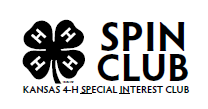    4-H SPIN (SPECIAL INTEREST) DEPARTMENTRULES:1.  Open only to youth enrolled in a Pawnee County 4-H SPIN Club for the current year.2.  Traditional 4-H’ers must enter in the traditional 4-H Division, or Open Class, with their projects, even if they           participated in the SPIN Club.  This section is for 4-H’ers who were ONLY in SPIN Clubs.3.  Refer to the 4-H Department for rules pertaining to your entry.4.  All exhibits must be directly related to the SPIN Club the 4-H’er participated in.a.  These exhibits can be constructed outside of the SPIN Club timeframe as long as they are from the current          year (October-September). 5.  Educational Exhibit may be in the form of a poster, notebook, or display. Follow copyright laws as explained in the           General Fair Information, as you are preparing your exhibit.  Take care to select materials that will withstand Fair          conditions.		a.  No card table displays are allowed.b.  If the exhibit is a poster, it must not be larger than 22” x 28” and must be able to be attached to a wall, so do          not use items that cannot hang.c.  Displays are not to exceed a standard commercial 3’ x 4’ tri-fold display board.   Must not require electricity.d.  Name must be clearly marked on educational exhibits.e.  See 4-H Division Notebooks, Posters, & Displays (Division DD) for more information.6.  Exhibits will receive 4-H ribbons and premium money based upon judge’s final decision.7.  Unless specifically stated for SPIN Club classes, all 4-H Foundation Memorials and additional awards are for          traditional 4-H classes.8.  SPIN Club classes are not qualified for the Glenn Mull Family Memorial 4-H Livestock Sale for either food or livestock.            If you are interested in participating in the livestock sale, please visit with the Extension Office about traditional 4-          H enrollment.9.  Fair entries must be completed on FairEntry prior to the start of the fair.  Late entries will be docked one ribbon placing in premium money.  A late entry is defined as one that is turned in after July 25 or is checked in after check in time at the Fair.10.  SPIN Club 4-H’ers are eligible for premium money.  This money will be available to the 4-H’ers in late October in the        Extension Office.  Those receiving premium money will be notified.FFA RulesSpecial Rules are published in any department where necessary. If there is a conflict between the Special Rules and the General Rules, Pawnee County Fair Board will govern the final ruling.Exhibitors are expected to comply with all rules.  Those failing to comply with the rules are subject to premium and award cancellations and disqualification from future participation in the Pawnee County Fair.Eligibility: Current Kansas FFA members meeting the membership criteria below are eligible to exhibit in the FFA Divisions.FFA membership:  Enrolled in agricultural education. Student must have paid current annual membership dues and must not have passed their 19th birthday before January 1 of the current year.Kansas FFA members are eligible to enter beef, sheep, swine, meat goats, dairy cattle, dairy goats, poultry, crops, horticulture, and rabbits.Exhibitors are expected to be enrolled in the project area in which they are entering at the fair.Only purple award or State Fair blue exhibits selected in a previously designated competition may be exhibited in the 4-H/FFA division at the Kansas State Fair. All contestants must have qualified through county, district or other competitive events or be approved by the local K-State Research and Extension Office or FFA Advisor. Beef, sheep, swine, meat goat and rabbit entries must be of blue ribbon quality.All exhibitors check with their Local Extension Unit about county/district requirements that are in place to enter exhibits at the Kansas State Fair in the following areas: poultry, crops, horticulture, and rabbits. Entries: Pre-Entries for the Kansas State Fair are due to county offices so that they are in receipt to the State 4-H Office no later than August 15 or within 5 working days of the completion of the county fair for those counties having fairs after August 10 (except for beef, sheep, swine and meat goat entries which are due to Kansas State Fair by July 15 at www.kansasstatefair.com).  All non-livestock entries must be processed through the Local Extension Unit Office. It is the responsibility of the individual FFA member to pre-enter non-livestock exhibits with the Extension Office by the local deadline.FFA Beef, sheep, swine, meat goat, dairy goat, dairy cattle and horse entries are due July 15! Grand Drive entries must be signed by the appropriate Extension Agent or FFA Advisor. Entries are online this year; you can access this by going to www.kansasstatefair.com.In order to enter and exhibit FFA market livestock, breeding does or commercial breeding animal, the member must have nominated the animal. During the project year, FFA members are expected to participate in a prior competition (i.e. county fair, spring show, breed competition) within the same species and project exhibit type (example: market beef). A different animal than the one exhibited may be shown at the State Fair, provided it has been carried in the same project. It shall be the responsibility of the local FFA advisor or the County/District Extension Agent to see that only State Fair quality livestock (blue or purple quality) are entered in the FFA Livestock section of the Kansas State Fair. This will be necessary when the qualifying competitions fall after the entry deadline for the Kansas State Fair. It is required that all exhibitors have a YQCA certification. Exhibits: Exhibits must be the result of the current year’s FFA work and be owned, raised and cared for by the exhibitor.All exhibits shall be in place on the date and time stated under department in which you are exhibiting. All exhibits must remain in place until released by the Department Superintendent as approved by Fair Management. Any exhibit not in place for the full period required shall forfeit premiums and special awards.General FFA Livestock RulesEach exhibitor must care for and groom his or her own animal and may use only the assistance of an immediate family member (mother, father, legal guardian, brother or sister) or another Kansas 4-H or FFA member who is an exhibitor at this year’s livestock show.Kansas FFA members are expected to exhibit their own animals and projects. An exhibitor substitution may be allowed only in the following cases:Exhibitor is ill/injured; must have physician's order and be present at the time of showExhibitor has more than one animal entered in the same species Exhibitor has animals simultaneously being judged in more than one speciesSubstitute exhibitors must be entered and exhibiting their own project(s) in the respective species department at the Kansas State Fair in which they are serving as a substitute.Exhibitors are encouraged to dress in species appropriate clothing; T-shirts, tennis shoes, and head wear are discouraged.If an exhibitor removes their animal from the show ring prior to completion of judging any class without consent of the ring steward, the exhibitor may be disqualified and premiums forfeited. FFA DIVISIONS & CLASSES ARE LOCATED IN THE 4-H SECTION OF THE FAIR BOOK PAGES 44-102LOOK FOR (*) IN THE INDEXINDEXArts & Crafts, Open Class: Div 025 - 026.………………………………………………………………………..30-31*Beef, 4-H: Div 101-105.…………………………………………………………………………………………….….44-45Beef, Open Class: Div 001-003.………………………………………………………………………………………16Beef Team Fitting, 4-H……………………………………………………………………………………………………43Beef Team Fitting, Open Class……………………………………………………………………………………....15Bicycle Rodeo, 4-H: Div 119.…………………………………………………………………………………………. 92-93*Bucket Calf & Bucket Feeder, 4-H:  Div 104-105.………………………………………………………….46-47Carcass Show, 4-H………………………………………………………………………………………………………….43Cat, 4-H: Div 120.……………………………………………………………………………………………………………59Clothing, 4-H: Div 154.……………………………………………………………………………………………………99-100Clothing, Open Class: Div 32……………………………………………………………………………………….….34-35Commercial Exhibits………………………………………………………………………………………………………10-12Community Dog Show……………………………………………………………………………………………………15Copyright Laws……………………………………………………………………………………………………………….9*Crops, 4-H: Div 125………………………………………………………………………………………………..…....61-62Crops, Open Class: Div 012-014.…………………………………………………………………………………….21-23*Dairy Cattle, 4-H: Div 106-107..……………………………………………………………………………………47
*Dog, 4-H: Div 126-127.………………………………………………………………………………………………..58-59Energy Management, 4-H: Div 138.…………………………………………………………………………….…73-74Entomology, 4-H: Div 136…………………………………………………………………………………………..….67-70Exhibit Locations & Hours………………………………………………………………………………………………9-10Extension Staff……………………………………………………………………………………………………………....5Fair Board……………………………………………………………………………………………………………………….5Fair Prize Money and High Point Boy & Girl Point System, 4-H……………………………………….40-41Fair Schedule………………………………………………………………………………………………………………….2-3Fashion Revue, 4-H: Div 155…………………………………………………………………………………….…….101-102FFA Rules……………………………………………………………………………………………………………………….109-110Fiber Arts, 4-H: Div 153…………………………………………..……………………………………..………………98-99Fleece Wool Competition, 4-H & FFA: Div. 159………………………………………………………………50-51*Floriculture, 4-H: 133.………………………………………………………………………………………….………63-64Floriculture, Open Class:  Div 016-017………………………………………………………………….…….….24-25Foods & Nutrition, 4-H: Div 157-158……………………………………………………………………….…..…104-107Foods & Nutrition, Open Class: Div 033-038………………………………………………………….…….…35-37Forestry, 4-H: Div 135..…………………………………………………………………………………….….…………65-67Geology & Lapidary, 4-H: Div 137..…………………………………………………………………….….……….71-72Geology & Lapidary, Open Class: Div 018-019…………………………………………………….…..……..25-26Glenn Mull Family Memorial 4-H Livestock Sale Rules…………………………………………..……….40*Goat, 4-H: Div 115-118…….……………………………………………………………………………….………….52Goat, Open Class: Div 009-011……………………………………………………………………………..………..18-19Hand Pets, 4-H: Div 121….……………………………………………………………………………………..……….60Herdsmanship Award, 4-H……………………………………………………………………………………..……...42High Point Boy and Girl, 4-H…………………………………………………………………………………..…….…42Home Environment, 4-H: Div 156…………………………………………………………………………...………103Horse, 4-H: Div 128……………………………………………………………………………………………..…..……..53-56*Horticulture, 4-H: Div 132……………………………………………………………………………………………..62-63Horticulture, Open Class: Dept 15………………………………………………………………………….……....23-24Liability of Exhibitors & General Public………………………………………………………………………......8Livestock Buyers’ Supper, 4-H………………………………………………………………………………………….43Livestock Rules & Regulations, 4-H…………………………………………………………………………………..39-40Livestock Rules & Regulations, Open Class..…………………………………………………………………....14Notebooks, Posters, & Displays, 4-H: Div 149.………………………………………………………………….93-94Outstanding Fair Helper, 4-H……………………………………………………………………………………………42Pedal Power Tractor Pull………………………………………………………………………………………………….15Photography, 4-H: Div 151..……………………………………………………………………………………………..95-96Photography, Open Class: Div 023-024……………………………………………………………………...…….28-29Plant Science, 4-H…………………………………………………………………………………………………………….61-67*Poultry & Pigeons, 4-H: Div 129……………………………………………………………………………………..56-57Poultry & Pigeons, Open Class: Div 039-040..……………………………………………………………………19-20Quilting, Open Class: Div 028-031……………………………………………………………………………………..32-34*Rabbits, 4-H: Div 130………………………………………………………………………………………………………57-58Rabbits, Open Class: Div 041……………………………………………………………………………………………..20Rate of Gain, 4-H……………………………………………………………………………………………………………....40Reading, 4-H: Div 150………………………………………………………………………………………………………..94-95Rocketry, Open Class: Div 021……………………………………………………………………………………………26-27Round Robin Showmanship, 4-H……………………………………………………………………………………….42Rules & Regulations, 4-H…………………………………………………………………………………………………..38-39Rules & Regulations, Open Class..……………………………………………………………………………………..13RV Hook Up Information……………………………………………………………………………………………………8*Sheep, 4-H: Div 111-113 and 159………….…………………………………………………………………………49-51Sheep, Open Class: Div 006-007..………………………………………………….………………………….………17*Shepherd’s Lead, 4-H: Div 114………………………………………………………………………………………..51Shepherd’s Lead, Open Class: Div 008……………………………………………………………………………...18Shooting Sports, 4-H: Div 148…………………………………………………………………………………………...91-92STEM, 4-H………………………………………………………………………………………………………………………...76-90*STEM 4-H Agricultural Mechanics, 4-H:  Div 139.………….……………………….………………………..75-77STEM 4-H Architectural Block Construction:  Div 141……………………………….……………………….78-80STEM 4-H Astronomy: Div 142………………………………………………………………………………………….80-81STEM 4-H Computers: Div 142………………………………………………………………………………..………..81-83STEM 4-H Robotics: Div 143……………………………………………………………………………………………..83-85STEM 4-H Rocketry, 4-H: Div 145………………………………………………………………………………….….85-88STEM 4-H Unmanned Aerial Systems, 4-H: Div 146……………………………………………………….....88-89STEM 4-H Posters/Notebooks/Displays Educational Exhibits, STEM, 4-H: Div 147…………….89-90Special Awards, Contests, & Events; 4-H…………………………………………………………………….…….40-43Special Awards, Contests, & Events; Open Class..………………………………………………………..…..14-15SPIN Clubs………………………………………………………………………………………………………………………..108*Swine, 4-H: Div 108-110…………………………………………………………………………………………………48-49Swine, Open Class: Div 004-005…………………………………………………………………………………….…16-17Textile/Handiwork, Open Class: Div 027-031……………………………………………………………………31-32Trike & Bike Rodeo, Open Class: Div 022………………………………………………………………….………27-28Visual Arts 4-H: Div 152……………………………………………………………………………………………………96-98*Weeds, 4-H: Div 134..…………………………………………………………………………………….………………65Wildlife, 4-H: Div Div 131.………………………………………………………………………………………………..60-61Woodworking, 4-H: Div 140…………………………………………………………………………………………….77-78Woodworking, Open Class: Div 020…………………………………………………………………………………26Youth & Family Trap Shoot…………………………………………………………………………….……………….146 or more54321654321543214321321211